МАРШРУТНЫЕ ЛИСТЫ 2 МЛАДШЕЙ ГРУППЫ(перспективное планирование)Муниципального бюджетного дошкольного образовательного учреждения «Центр развития ребенка – детский сад «Чуораанчык» с. Чурапча»Муниципального образования «Чурапчинский улус (район)»	на 2019-2020 учебный год	Чурапча – 2019ПОЯСНИТЕЛЬНАЯ ЗАПИСКАМБДОУ «ЦРР-д/с «Чуораанчык» с. Чурапча» с 2017 года работает по программе «Детский сад - Дом радости», автор Н.М. Крылова.Программа направлена на образование, развитие и саморазвитие дошкольника как неповторимой индивидуальности от 3 до 7 лет. Она выстроена в соответствии с традиционными возрастными периодами дошкольного детства: 4-й год (вторая младшая), 5-й год (средняя), 6-й год (старшая) и 7-й год (подготовительная к школе группа).Своеобразие Программы «Детский сад - Дом радости» определяют положения фундаментальной отечественной науки о развитии детей дошкольного возраста:целенаправленное содействие развитию и саморазвитию ребенка как неповторимой индивидуальности рассматривается автором на основе содействия амплификации развития и саморазвития его самосознания;развитие каждого воспитанника обусловлено системным подходом, который заключается в том, что пять направлений (образовательных областей) дошкольного образования - физическое, социально-коммуникативное, художественно-эстетическое, познавательное, речевое, - рассматриваются в их взаимосвязи, взаимоСОдействии, их интеграции в целостном процессе развития и саморазвития дошкольника как неповторимой индивидуальности;доминирование интеграционных процессов накладывает свою печать на все сферы психики ребенка (интеллектуальную, эмоциональную, мотивационно-потребностную) и определяет стратегию и тактику обеспечения дошкольного уровня образования, соответствующего ФГОС ДО.В соответствии с ФГОС ДО, Программа «Детский сад - Дом радости» представлена ТРЕМЯ ПРОЕКТАМИ, системно связанными между собой и взаимо-содействующими развитию друг друга: Программа «Детский сад - Дом радости» + Технология «Дом радости» + Инноватика «Лесенка успеха».Технология «Дом радости» представлена:«МАРШРУТНЫМИ ЛИСТАМИ» - перспективным планированием работы педагога на каждый месяц учебного года. Такое планирование по степени охвата является общим (охватывает все относящееся к образованию, воспитанию, обучению дошкольника); по содержанию - стратегическим, тактическим и оперативным; по глубине - глобальным и детальным; по срокам - годичным, помесячным, недельным и ежедневным. С точки зрения структурной организации общее планирование - высшее планирование воспитательно-образовательного процесса. По координации частных планов во времени планирование в технологии - последовательное (когда планы по реализации отдельных методик и их переменные выстраиваются в одном длинном согласованном процессе) и одновременное (при котором переменные всех планов определяются в одном-единственном акте планирования). «Маршрутные листы» позволяют рационально организовать во взаимосвязи и взаимопроникновении, интегративно друг в друга разные виды деятельности и самодеятельности детей и педагога, его сменщицы, помощника воспитателя, музыкального воспитателя, специалиста по физической культуре, психолога и других сотрудников, работающих с группой воспитанников «Дома радости», а также и их родителей с раннего утра и до вечера. Работа на основе «Маршрутных листов» обеспечивает содействие гармоничному сочетанию содержания из разных областей образования, так как позволяет правильно распределять двигательную активность детей и переключать их на другие виды деятельности.ЕЖЕДНЕВНЫМИ СЦЕНАРИЯМИ исполнения воспитателем (аналогия с артистом) авторского замысла с группой воспитанников или с одним из них, то есть ДРАМАТУРГИЕЙ осуществления целостного образовательного процесса в течение 10-12-часового рабочего дня (с сентября по май) во взаимодействии с родителями воспитанников. Созданный продукт из трех Проектов - Программы, Технологии, Инноватики - соответствует ФГОС ДО и позволяет определять «Детский сад - Дом радости» отечественной научно-методической системой (НМС) образования, развития и саморазвития дошкольника как неповторимой индивидуальности, направляемой самосознанием.На основании маршрутных листов программы «Детский сад – дом радости» в средней группе составлены маршрутные листы по месяцам (календарно-тематическое планирование), включая парциальные программы «Тосхол» бырагыраама – сана кэрдиис кэмнэ», Семенова С.С. Ефимова Д.Г., Андросова Ю.В., «Саха фольклорун детсад о5отугар билиьиннэрии программата», Л.П., Лепчикова,Х.К. Татаринова, Г.Н. Иванова, методического пособия «О5ону чуолкайдык санарарга уерэтии уонна грамота5а уерэнэргэ бэлэмнээьин», И.И. Каратаев, тематических недель, традиций и событий детского детского сада. Особенность программы – технология «5 пальцев». Мизинец означает цель деятельности (что хотим сделать); безымянный палец - материал или предмет (из чего будем делать); средний - средства деятельности (чем надо делать); указательный палец символизирует способ и порядок действий (как надо делать по порядку) и, наконец, большой палец, поднятый вверх, означает достигнутый результат, его оценку (что получилось). Дети быстро осваивают такую наглядную модель и охотно используют ее в разных видах своей деятельности. Ценность этой методики в том, что ребенок привыкает планировать свое занятие (игра, учеба, творчество, труд, опека) и доводить его до логического завершения.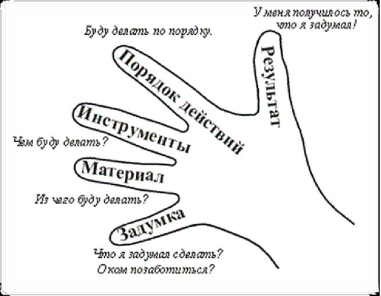 ПЕРСПЕКТИВНОЕ ПЛАНИРОВАНИЕ НА СЕНТЯБРЬ«МАРШРУТНЫЙ ЛИСТ» НА ПЕРВУЮ НЕДЕЛЮ СЕНТЯБРЯ ПОНЕДЕЛЬНИК (Адаптационная неделя)Вторая половина дняВТОРНИКВторая половина дняСРЕДАВторая половина дняЧЕТВЕРГВторая половина дняПЯТНИЦАВторая половина дня«МАРШРУТНЫЙ ЛИСТ» НА ВТОРУЮ НЕДЕЛЮ СЕНТЯБРЯ Тема недели «Дорообо уhуйааным»ПОНЕДЕЛЬНИКВторая половина дня ВТОРНИКВторая половина дняСРЕДАВторая  половина дняЧЕТВЕРГВторая половина дняПЯТНИЦАВторая половина дня«МАРШРУТНЫЙ ЛИСТ» НА ТРЕТЬЮ НЕДЕЛЮ СЕНТЯБРЯ Тема недели «Комус Күһүн»ПОНЕДЕЛЬНИКВторая половина дняВТОРНИКВторая половина дняСРЕДАВторая половина дняЧЕТВЕРГВторая половина дняПЯТНИЦАВторая половина дня«МАРШРУТНЫЙ ЛИСТ» НА ЧЕТВЁРТУЮ НЕДЕЛЮ СЕНТЯБРЯ ПОНЕДЕЛЬНИКВторая половина дняВТОРНИКВторая половина дняСРЕДАВторая половина дняЧЕТВЕРГВторая половина дняПЯТНИЦАВторая половина дняПЕРСПЕКТИВНОЕ ПЛАНИРОВАНИЕ НА ОКТЯБРЬ«МАРШРУТНЫЙ ЛИСТ» НА ПЕРВУЮ НЕДЕЛЮ ОКТЯБРЯ «Мин иитээччим – мин уьуйааным»ПОНЕДЕЛЬНИКВторая половина дняВТОРНИКВторая половина дняСРЕДАВторая половина дняЧЕТВЕРГВторая половина дняПЯТНИЦАВторая половина дня«МАРШРУТНЫЙ ЛИСТ» НА ВТОРУЮ НЕДЕЛЮ ОКТЯБРЯ «Айыл5а Дьикти Бэлэ5э»ПОНЕДЕЛЬНИКВторая половина дняВТОРНИКВторая половина дняСРЕДА
Вторая половина дняЧЕТВЕРГВторая половина дняПЯТНИЦАВторая половина дня«МАРШРУТНЫЙ ЛИСТ» НА ТРЕТЬЮ НЕДЕЛЮ ОКТЯБРЯ Тема недели «Ийэ баар буолан»ПОНЕДЕЛЬНИКВторая половина дняВТОРНИКВторая половина дняСРЕДАВторая половина дняЧЕТВЕРГВторая половина дняПЯТНИЦАВторая половина дня«МАРШРУТНЫЙ ЛИСТ» НА ЧЕТВЁРТУЮ НЕДЕЛЮ ОКТЯБРЯ «Доруобуйа нэдтэлэтэ»ПОНЕДЕЛЬНИКВторая половина дняВТОРНИКВторая половина дняСРЕДАВторая половина дняЧЕТВЕРГВторая половина дняПЯТНИЦАВторая половина дняПЕРСПЕКТИВНОЕ ПЛАНИРОВАНИЕ НА НОЯБРЬ«МАРШРУТНЫЙ ЛИСТ» НА ПЕРВУЮ НЕДЕЛЮ НОЯБРЯ «Со5олоьуу нэдиэлэтэ»ПОНЕДЕЛЬНИКВторая половина дняВТОРНИКВторая половина дняСРЕДАЧЕТВЕРГВторая половина дняПЯТНИЦАВторая половина дня«МАРШРУТНЫЙ ЛИСТ» НА ВТОРУЮ НЕДЕЛЮ НОЯБРЯ «Неделя приветствий »ПОНЕДЕЛЬНИКВторая половина дняВТОРНИКВторая половина дняСРЕДАВторая половина дняЧЕТВЕРГВторая половина дняПЯТНИЦАВторая половина дня«МАРШРУТНЫЙ ЛИСТ» НА ТРЕТЬЮ НЕДЕЛЮ НОЯБРЯ «Баай Байанай » ПОНЕДЕЛЬНИКВторая половина дняВТОРНИКВторая половина дняСРЕДАВторая половина дняЧЕТВЕРГВторая половина дняПЯТНИЦА
Вторая половина дня«МАРШРУТНЫЙ ЛИСТ» НА ЧЕТВЁРТУЮ НЕДЕЛЮ НОЯБРЯ «Олонхо декадата»ПОНЕДЕЛЬНИКВторая половина дняВТОРНИКВторая половина дняСРЕДАВторая половина дняЧЕТВЕРГВторая половина дняПЯТНИЦАВторая половина дняПЕРСПЕКТИВНОЕ ПЛАНИРОВАНИЕ НА ДЕКАБРЬ«МАРШРУТНЫЙ ЛИСТ» НА ПЕРВУЮ НЕДЕЛЮ ДЕКАБРЯ ПОНЕДЕЛЬНИК Неделя «Русского Языка»Вторая половина дняВТОРНИКВторая половина дняСРЕДАВторая половина дняЧЕТВЕРГВторая половина дняПЯТНИЦАВторая половина дня«МАРШРУТНЫЙ ЛИСТ» НА ВТОРУЮ НЕДЕЛЮ ДЕКАБРЯ ПОНЕДЕЛЬНИК Неделя «Остуоруйа5а ыалдьыттааhын» Вторая половина дняВТОРНИКВторая половина дняСРЕДАВторая половина  ЧЕТВЕРГВторая половина дняПЯТНИЦАВторая половина дня«МАРШРУТНЫЙ ЛИСТ» НА ТРЕТЬЮ НЕДЕЛЮ ДЕКАБРЯ ПОНЕДЕЛЬНИКВторая половина дняВТОРНИКВторая половина дняСРЕДАВторая половина дняЧЕТВЕРГВторая половина дняПЯТНИЦАВторая половина дня«МАРШРУТНЫЙ ЛИСТ» НА ЧЕТВЁРТУЮ НЕДЕЛЮ ДЕКАБРЯ ПОНЕДЕЛЬНИК Неделя «Сана Дьылы корсуу»Вторая половина дняВТОРНИКВторая половина дняСРЕДАВторая половина дняЧЕТВЕРГВторая половина дняПЯТНИЦАВторая половина дняПЕРСПЕКТИВНОЕ ПЛАНИРОВАНИЕ НА ЯНВАРЬ«МАРШРУТНЫЙ ЛИСТ» НА ВТОРУЮ НЕДЕЛЮ ЯНВАРЯ ПОНЕДЕЛЬНИКВторая половина дняВТОРНИКВторая половина дняСРЕДАВторая половина дняЧЕТВЕРГВторая половина дняПЯТНИЦАВторая половина дня«МАРШРУТНЫЙ ЛИСТ» НА ТРЕТЬЮ НЕДЕЛЮ ЯНВАРЯ «Танха нэдиэлэтэ» ПОНЕДЕЛЬНИК Вторая половина дняВТОРНИКВторая половина дняСРЕДАВторая половина дняЧЕТВЕРГВторая половина дняПЯТНИЦАВторая половина дня«МАРШРУТНЫЙ ЛИСТ» НА ЧЕТВЁРТУЮ НЕДЕЛЮ ЯНВАРЯ ПОНЕДЕЛЬНИК Вторая половина дняВТОРНИК
Вторая половина дняСРЕДАВторая половина дняЧЕТВЕРГВторая половина дняПЯТНИЦАВторая половина дня«МАРШРУТНЫЙ ЛИСТ» НА ПЯТУЮ НЕДЕЛЮ ЯНВАРЯ ПОНЕДЕЛЬНИК Вторая половина дняВТОРНИК
Вторая половина дняСРЕДА
Вторая половина дняЧЕТВЕРГВторая половина дняПЯТНИЦАВторая половина дняПЕРСПЕКТИВНОЕ ПЛАНИРОВАНИЕ НА ФЕВРАЛЬ«МАРШРУТНЫЙ ЛИСТ» НА ПЕРВУЮ НЕДЕЛЮ ФЕВРАЛЯ	ПОНЕДЕЛЬНИК	Неделя «Мир увлечений »Вторая половина дняВТОРНИКВторая половина дняСРЕДАВторая половина дняЧЕТВЕРГВторая половина дняПЯТНИЦАВторая половина дня«МАРШРУТНЫЙ ЛИСТ» НА ВТОРУЮ НЕДЕЛЮ ФЕВРАЛЯ ПОНЕДЕЛЬНИКНеделя «Торообут торут тыл » Вторая половина дняВТОРНИКВторая половина дняСРЕДАВторая половина дняЧЕТВЕРГВторая половина дняПЯТНИЦАВторая половина дня«МАРШРУТНЫЙ ЛИСТ» НА ТРЕТЬЮ НЕДЕЛЮ ФЕВРАЛЯ ПОНЕДЕЛЬНИК Неделя «Доброты»Вторая половина дняВТОРНИКВторая половина дняСРЕДАВторая половина дняЧЕТВЕРГВторая половина дняПЯТНИЦАВторая половина дняМАРШРУТНЫЙ ЛИСТ НА ЧЕТВЕРТУЮ НЕДЕЛЮ ФЕВРАЛЯ ВТОРНИКВторая половина дняСРЕДАВторая половина дняЧЕТВЕРГВторая половина дняПЯТНИЦАВторая половина дняПЕРСПЕКТИВНОЕ ПЛАНИРОВАНИЕ НА МАРТ«МАРШРУТНЫЙ ЛИСТ» НА ПЕРВУЮ НЕДЕЛЮ МАРТА ПОНЕДЕЛЬНИК Неделя «Кун кубэй Ийэлэр» (8 марта – международный день матери)Вторая половина дняВТОРНИКВторая половина дняСРЕДАВторая половина дняЧЕТВЕРГВторая половина дняПЯТНИЦАВторая половина дня«МАРШРУТНЫЙ ЛИСТ» НА ВТОРУЮ НЕДЕЛЮ МАРТА ПОНЕДЕЛЬНИК Неделя  «Миром правит доброта»Вторая половина дняВТОРНИКВторая половина дняСРЕДАВторая половина дняЧЕТВЕРГВторая половина дняПЯТНИЦАВторая половина дня«МАРШРУТНЫЙ ЛИСТ» НА ТРЕТЬЮ НЕДЕЛЮ МАРТА ПОНЕДЕЛЬНИК Неделя «Театр кунэ» (27 марта – всемирный день театра)Вторая половина дняВТОРНИКВторая половина дняСРЕДАВторая половина дняЧЕТВЕРГВторая половина дняПЯТНИЦАВторая половина дня«МАРШРУТНЫЙ ЛИСТ» НА ЧЕТВЁРТУЮ НЕДЕЛЮ МАРТА ПОНЕДЕЛЬНИКНеделя «Ырыа дууhам иэйиитэ»Вторая половина дняВТОРНИКВторая половина дняСРЕДАВторая половина дняЧЕТВЕРГВторая половина дняПЯТНИЦАВторая половина дняПЕРСПЕКТИВНОЕ ПЛАНИРОВАНИЕ НА АПРЕЛЬ«МАРШРУТНЫЙ ЛИСТ» НА ПЕРВУЮ НЕДЕЛЮ АПРЕЛЯ Дорообо сандал саасПОНЕДЕЛЬНИК Вторая половина дняВТОРНИКВторая половина дняСРЕДА
Вторая половина дняЧЕТВЕРГВторая половина дняПЯТНИЦАВторая половина дня«МАРШРУТНЫЙ ЛИСТ» НА ВТОРУЮ НЕДЕЛЮ АПРЕЛЯ ПОНЕДЕЛЬНИК Вторая половина дняВТОРНИКВторая половина дняСРЕДАВторая половина дняЧЕТВЕРГВторая половина дняПЯТНИЦАВторая половина дня«МАРШРУТНЫЙ ЛИСТ» НА ТРЕТЬЮ НЕДЕЛЮ АПРЕЛЯ Киниигэ баар – бараммат баай (23 апреля всемирный день книг).ПОНЕДЕЛЬНИКВторая половина дняВТОРНИКВторая половина дняСРЕДАВторая половина дняЧЕТВЕРГВторая половина дняПЯТНИЦА
Вторая половина дня«МАРШРУТНЫЙ ЛИСТ» НА ЧЕТВЁРТУЮ НЕДЕЛЮ АПРЕЛЯ Ункуу кунэ (29 апреля всемирный день танца)ПОНЕДЕЛЬНИК Вторая половина дняВТОРНИКВторая половина дняСРЕДАВторая половина дняЧЕТВЕРГВторая половина дняПЕРСПЕКТИВНОЕ ПЛАНИРОВАНИЕ НА МАЙ«МАРШРУТНЫЙ ЛИСТ» НА ПЕРВУЮ И ВТОРУЮ НЕДЕЛИ МАЯ ВТОРНИК  Неделя «Кыайыы ерегейе»Вторая половина дняСРЕДАВторая половина дняЧЕТВЕРГВторая половина дняПЯТНИЦАВторая половина дня«МАРШРУТНЫЙ ЛИСТ» НА ТРЕТЬЮ НЕДЕЛЮ МАЯ ВТОРНИКНеделя «Самаан сайыны керсуу»Вторая половина дняСРЕДАВторая половина дняЧЕТВЕРГВторая половина дняПЯТНИЦАВторая половина дня«МАРШРУТНЫЙ ЛИСТ» НА ЧЕТВЁРТУЮ НЕДЕЛЮ МАЯ ПОНЕДЕЛЬНИК Неделя «Быраьаай уьуйааным»Вторая половина дняВТОРНИКВторая половина дняСРЕДАВторая половина дня ЧЕТВЕРГВторая половина дняПЯТНИЦАВторая половина дняМесяц Тематические неделиТематические неделиТематические неделиТематические неделиТематические неделиМесяц 1 неделя1 неделя2 неделя3 неделя4 неделяСентябрь «Дорообо уһуйааным”«Дорообо уһуйааным”«Дорообо уһуйааным”Көмүс күһүн“Мин уонна мин дьиэ кэргэним”Октябрь“Мин иитээчим,мин уһуйааным”“Айылҕа дьикти бэлэҕэ-кыыс оҕо” “Айылҕа дьикти бэлэҕэ-кыыс оҕо” “Ийэ баар буолан”Доруобуйа нэдиэлэтэНоябрь“Сомоҕолоһуу” нэдиэлэтэЭҕэрдэлэһии нэдиэлэтэЭҕэрдэлэһии нэдиэлэтэБаай Байанай нэдиэлэтэ“Олоҥхо” нэдиэлэтэДекабрьНеделя русского языкаОстуоруйа5а ыалдьыттааһынОстуоруйа5а ыалдьыттааһынКыһыҥҥы көрүдьүөстэрСаҥа дьылы көрсүүЯнварь“Таҥха” нэдиэлэтэ“Таҥха” нэдиэлэтэ“Таҥха” нэдиэлэтэДоруобуйа нэдиэлэтэФевраль“Мир увлечений”“Төрөөбүт төрүт тыл” нэдиэлэтэ“Төрөөбүт төрүт тыл” нэдиэлэтэНеделя доброты“Уол оҕо барахсан”Март“Күн күбэй ийэлэр”“Миром правит доброта”“Миром правит доброта”Театр нэдиэлэтэ“Ырыа- дууһам иэйиитэ”Апрель“Дорообо сандал Саас”Космонавтика күнүгэр аналлаах нэдиэлэКосмонавтика күнүгэр аналлаах нэдиэлэ“Кинигэ баар-бараммат баай”Үҥкүү нэдиэлэтэМай “Кыайыы өрөгөйө”Дьиэ кэргэн нэдиэлэтэДьиэ кэргэн нэдиэлэтэСамаан сайыны көрсүү“Быраһаай уһуйааным”Утро. Обучениеиндивидуальное подгрупповоеВстреча с каждым ребёнком в группеОзнакомление с игрушками группы Индивидуальные игры (выбор ребёнка)Общая игра«Шагают ребята», «Этот пальчик – дедушка».ЗарядкаОбучение игре «Пальчик о пальчик»Мотивация занятияТеатр деятельности – «умывание»УмываниеТеатр взрослого (проговаривание каждого действия)ОпробованиеБанан	Занятие 1Занитие 2 Физкультурное Нохтунская В.А.Театр самоорганизации деятельности (стулья)Минутка тишиныРассматривание картинки травкиОдеваниеТеатр деятельности одеванияНа улице Подвижные игры Сюжетные игры Инд. наблюдения, игры и разговоры Игра общаяНаблюдение«Мы едем, едем, едем в далёкие края…»«Бегите ко мне»; «Ровным кругом», «Колпачок»Смашинами,куклами,впесочнице Травка«Из кружка в кружок», обучение игре с мячом«Пальчик о пальчик» Любование травкой, деревьямиРаздеваниеТеатр раздевания как вида трудовой деятельностиУмываниеТеатр умывания как вида. трудовой деятельностиПеред обедомТеатр игры «Жил-был Алёшка»После обедаТеатр: игра с гаражом машин и с кукламиВ спальнеОбучение поведению в спальнеВ спальнеПарные картинки: петушок, курочка, цыплёнокЗанятиеРассматривание предметов группыУмываниеТеатр воспитателя – умываниеРабота с книгойРассматривание иллюстраций к сказке «Репка»Минутка тишиныНастольный театр сказки «Репка»ОдеваниеТеатр одеванияНа улицеПовторение содержания утренней прогулкиВ группеИгры с куклами и машинамиРабота с семьёйРассказы об успехах ребёнка в группеУтро. Обучение индивидуальноеподгрупповоеКартинки машин разного назначения, конверты с разрез-ными картинками подобных машинСюжетные игры с машинами и кукламиОбщая игра«Пальчик о пальчик»Зарядка«Шагают ребята, раз, два, три»МотивациязанятияРассматривание развивающей среды группыУмываниеПовторение театра другим педагогомЗанятиеМузыкальное Кузьмина А.А.Изобразительное лепка знакомство с платилином Минутка тишиныКартина И. Шишкина «Сныть-трава. Парголово»ОдеваниеОбучение деятельности – одеваниеНа улице Подвижные игры Сюжетные игры Инд. наблюдения, игры и разговорыИгра общая Наблюдение«Мы едем, едем, едем в далёкие края…»«Бегите ко мне»; «Ровным кругом»; «Колпачок»Смашинами,куклами,впесочнице Состояниепогоды. Травка«Из кружка в кружок», обучение игре с мячом«Цепочка»Рассматривание травки: признаки растенияРаздеваниеТеатр раздеванияУмываниеТеатр и обучение деятельностиПеред обедомИгра «Про Алёшку»После обедаТеатр игры «Забота о машине»В спальнеОбучение поведению в спальнеВ спальнеПарные картинки «Овощи». Игра «Поезд»Деятельность Игра «Магазин»УмываниеПовторение требований к деятельности детейРабота с книгойРассматривание иллюстраций к сказке «Репка»Минутка тишиныПоказ настольного театра «Репка»ОдеваниеОбучение деятельности – одеваниеНа улицеПовторение содержания утренней прогулкиВ группеТеатр аппликации и обучение деятельностиРабота с семьёйРазговоры об успехах малыша в жизни группыУтро. Обучение индивидуальное подгрупповоеУтренняя гимнастика «Оьуохай»Заранее построить дом (конструкция из ворот) Обучение постройкам (гараж, диван, лесенка, машина) Обучение уборке строительного материалаОбщая игра«Куурусса уонна элиэ»Зарядка«Шагают ребята, раз, два, три…»Мотивация занятияМатрёшки(собачкиикошечки)хотятпогулятьподорожкеУмываниеПроговаривание последовательности деятельностиЗанятие 1Занятие 2Физкультурное Нохтунская В.А.Изобразительное  театр аппликации и обучение деятельностиМинутка тишиныРазговор о травкеОдеваниеОбучение деятельностиНа улице Подвижные игры Сюжетные игры Инд. наблюдения, игры и разговорыИгра общая НаблюдениеМ. Ивенсен «Падают, падают листья…»«Бегите ко мне»; «Ровным кругом»; «Колпачок»Смашинами,куклами,впесочнице Птицы – рассматривание ихследов«Из кружка в кружок», обучение игре с мячом«Цепочка»Травка на газонеРаздеваниеРассматривание картинок птиц (в файлах)УмываниеРассматривание интересных картинок (машины, животные)Работа сменщицыТеатр рисования (водой): «Следы»Перед обедомПовторение потешки про АлёшкуПосле обедаИгры с моторными игрушками. Театр рисованияВ спальнеОбучение последовательности раздеванияВ спальнеПовторение технологии предыдущих днейДеятельность Общая игра: игра с погремушкамиРабота с книгойИллюстрации: К. Чуковский «Цыплёнок»Минутка тишиныПоказ заводной игрушки (петушка, курицы, цыплёнка)ОдеваниеПовторение обучения деятельности – одеваниеНа улицеПовторение содержания утренней прогулкиВ группеИндивидуальное обучение рисованию краскойРабота с семьёйРазговоры об успехах малышейУтро. Обучение индивидуальное подгрупповоеС.Маршак«Разноцветнаякнига»–рассматриваниезелёной страницыкнигиСтроительная игра – постройки около дома (из ворот)Общая игра«Пузырь»Зарядка«Шагают ребята раз, два, три»Мотивация занятияГубка в форме кирпичикаУмываниеПовторение обучения деятельности – умываниеОпробованиеРепкаЗанятие 1Занятие 2 Физкультурная Нохтунская Н.А.Коммуникативная обследование мягкого и твёрдогоМинутка тишиныРассматривание картинки нецветущей травинкиОдеваниеОпределение твёрдого и мягкого в раздевалкеНа улице Подвижные игры Сюжетные игры Инд. наблюдения, игры и разговорыИгра общая НаблюдениеВ.Ходякова«Еслинадеревьяхлистьяпожелтели…»«Собачка Жучка», «Шагают…», «Ровным кругом» В песочнице, с куклами, с машинами Рассматривание червяка;с мячом, «Из круга в круг»; о травке, червяке«Цепочка»Сравнениетолщиныстволаистебелька(траваитополь)РаздеваниеПовторение технологии предыдущих днейВ группеРассматривание картины И. Шишкина «Дубы»УмываниеПовторение технологии обучения деятельностиРабота сменщицыПеред обедомОпробование твёрдого (сухарики)После обедаТеатр игры с куклой – «Уложу куклу спать»В спальнеРазговоры о твёрдом и мягкомВ спальнеИнд. общение Общая играИндивидуальный подъёмПарные картинки «Домашние животные»«Пузырь»: выбор водящего «волшебной стрелочкой»Деятельность Игра с куклой – ориентация в пространствеРабота с книгойРассматривание иллюстраций книги «Цыплёнок»Минутка тишиныЛюбование картиной И. Шишкина «Дубы»ОдеваниеПовторение технологии работыНа улицеПовторение содержания утренней прогулкиРабота с семьёйПовторение темы разговоров предыдущих днейУтро. Обучение индивидуальное подгрупповоеПоощрение общения малыша с взрослым Складывание пирамидки и разрезных картинок Конструирование «Стульчик» (напольный строитель)Общая игра«Этот пальчик в лес пошёл…»Зарядка«Рано утром по порядку зайка делает зарядку»Мотивация занятияПотешка «Маленький мизинчик плачет…»УмываниеОбучение деятельности. Разговор о лошадиЗанятие 1Занятие 2 Музыкальное Кузьмина А.А.Изобразительное рисование «Листки»Минутка тишиныРазговор о травкеОдеваниеПорядок в одевании. Определение мягкого и твёрдогоНа улице Подвижные игры Сюжетные игры Инд. наблюдения, игры и разговорыИгра общая НаблюдениеВ. Мирович «Листопад, листья жёлтые летят…»«Собачка Жучка», «Колпачок», «Ровным кругом»В песочнице, с машинками, куклами Травка, червяк, воробей, голубь, ворона;«Изкружкавкружок»,смячом;оптицах,отравке Новая игра«Колпачок»Рассматривание дерева (ствол, ветки, листья, корни)РаздеваниеРазговоры о процессе раздевания, о лошадяхУмываниеРазговор о необходимости умыванияПеред обедомПотешка «Маленький мизинчик плачет…»После обедаТеатр конструирования разных столовВ спальнеРазговоры об одеждеПеред сномПесенка «Уж ты котенька-коток»В спальнеРазговор о цыплёнке и утёнке. Игра «Пузырь»деятельностьДидактические игры «Лото»УмываниеРабота над речью (проговаривание процесса умывания)Работа с книгойЗаменить обследованием бумаги мягкой и жесткойМинутка тишиныВызвать интерес к рассматриванию птичекОдеваниеПовторение технологии обучения одеваниюНа улицеПовторение содержания утренней прогулкиВ группеОбучение рисованию следов краскойРабота с семьёйРассказ о содержании жизни малыша в группеУтро. Обучение индивидуальное подгрупповоеРазговор о травянистых растениях по картинкам Конструирование:«Дорожка,лесенкадляматрёшек»Обу- чениеуборкестроительногоматериалавкоробкуОбщая игра«Пальчик о пальчик»ЗарядкаСюжетные упражнения (бабочка, воробышек и др.)Мотивация занятияВ корзинке мячи. Приглашение в спортивный залУмываниеПроговаривать каждый компонент деятельностиЗанятие 1Занятие 2 ФизкультурноеНохтунская В.А. Конструирование «Дом для Матрёшки» Минутка тишиныСтихотворение «Куьун»ОдеваниеПовторить технологию одеванияНа улице Подвижные игры Сюжетные игры Инд. наблюдения, игры и разговоры Игра общаяНаблюдениеМ. Ивенсен «Падают, падают листья…»«Собачка Жучка», «Ровным кругом», «Колпачок»В песочнице, с колясками, машинами Тополь,рябина,клён(ствол,ветки,корни,плоды);следы на асфальте (можно мелком обвести); о деревьях«Ровным кругом»Травки, дома, следы птицРаздеваниеОбследование свойств одежды (мягкое – твёрдое, жёсткое)УмываниеЗадумка умывания. Птицы (плавающие и не плавающие)Работа сменщицыОбучение рисованию следов краскойПеред обедомПотешка: «Маленький мизинчик, плачет, плачет…»После обедаТеатр конструирования: «Стульчик для куклы»В спальнеРазговор о травянистых растенияхВ спальне«Чтовиделнаулице».Играсутёнкомицыплёнком.Деятельность Театр: игра с напольным строительным материаломУмываниеРассматривание картинок грузовых машинРабота с книгойТеатр игры: «Ладушки, испекла нам бабушка…»Минутка тишиныА. Плещеев «Птичка, нам жаль…»ОдеваниеПодход к малышу – отказывается одеватьсяНа улицеРазговор и наблюдение за птицами (зимующими)В группеТеатр аппликации, игры с моторными игрушкамиРабота с семьёйПросьба: удивить – испечь оладушкиУтро. Обучение индивидуальное подгрупповоеРазговор о растениях в группе Любование цветущим растениемСюжетная игра «Уложу дочку спать» (уровень «а»)Общая игра«Ладушки, испекла нам бабушка…»Зарядка«Стираем целый день»Мотивация занятияЛюбование бальзаминомУмываниеОбучение создавать «перчатки», «манжеты»Занятие 1Занятие 2 Музыкальное Кузьмина А.А.Изобразительное театр лепки: «Палочка, баранка»Минутка тишиныРассматривание травки – «гусиные лапки»ОдеваниеРазговор о предметах одежды, их строении, качествеНа улице Подвижные игры Сюжетные игры Инд. наблюдения, игры и разговорыИгра общая НаблюдениеА. Насимович «Осень, осень, осень…»«Собачка Жучка», «Ровным кругом», «Колпачок»В песочнице, с машинами, кукламиПтицы;смячом,прыжкиизкругавкруг;опризнаках живого(дышит,питается,растёт,двигается,размножается)«Колпачок»Дерево–растение(корни,ствол,ветки,листья,плоды,семена)РаздеваниеОбучение контролю над процессом раздеванияУмываниеПохвалить за чистое полотенце и сухие рукиРабота сменщицыОбучение деятельности аппликации: «Цветочек»Перед обедомПотешка: «Маленький мизинчик плачет…»После обедаТеатр конструирования разных столовВ спальнеОбучение способам раздеванияВ спальнеСравнение поведения цыплёнка и утёнкаДеятельность Театр трудовой деятельностиУмываниеПовторение технологии умыванияРабота с книгойОбучение выбору твёрдых и мягких предметовМинутка тишиныРазговор о деревьях, травке, о птицахОдеваниеПовторение технологии одеванияНа улицеПовторение содержания утренней прогулкиВ группеПовторение театра аппликации цветкаРабота с семьёйРазговорысребёнкомвприсутствииродителей:отом,в чёмонактивноучаствовалУтро. Обучение индивидуальное подгрупповоеУтренняя гимнастика «Оьуохай»Обследование мягкого платочка Складываниеразрезнойкартинки(2части) Общая игра«Круг-кружочек, аленький цветочек…»Зарядка«Лошадка»Мотивация занятияРассматривание картинки лошадиУмываниеПовторение технологии. Картинка моркови с ботвойЗанятие 1Занятие 2Физкультурная Нохтунская В.А.Обучение самоорганизации аппликации как деят-тиМинутка тишиныПоищем на улице шершавое и гладкоеОдеваниеПоиск шершавых и гладких предметов одеждыНа улице Подвижные игры Сюжетные игры ЗанятиеИнд. наблюдения, игрыиразговоры ИграобщаяНаблюдениеК. Бальмонт «Все деревья блистают…»«Собачка Жучка», «Ровным кругом», «Пузырь» С машинами, куклами (в песочнице) Физкультурное: повторениеПодготовка к рассматриванию картины «Наша Таня громко плачет»; игры с моторными игрушками«Заинька, пойдем в лес»Дерево–растение(корни,ствол,ветки,листья,плоды,семена)РаздеваниеОбучение умению вытирать ногиУмываниеПовторение технологииРабота сменщицыОбучение лепке: «Оладушки»Перед обедом«Резиновую Зину купили в магазине…»После обедаТеатр: конструирование кроватиВ спальнеРазговор о предметах одежды, о качестве тканиВ спальнеПоощрение желания просить о помощи. Игра «Поезд»Деятельность Театральная игра в гостях у зайки УмываниеПовторение технологииМинутка тишиныТеатр: игра «Забота о дочке после сна»ОдеваниеПовторение технологииНа улицеПовторение содержания утренней прогулкиВ группеПовторение театра аппликацииРабота с семьёйПросьба: подготовить вопросы к собраниюУтро. Обучение индивидуальное подгрупповоеРазговорозаботемамы,омаминомплаточке.УпражнениевобследованииразныхматериаловОбучение уборке настольногостроителяОбщая игра«Заинька, пойдем в лес»ЗарядкаПовторение комплексаМотивация занятияПриходиткукласгрязнымносом,ейнуженплаточекУмываниеОдновременное умывание мальчиков и девочекОпробованиеПеченье (крекер)Занятие 1Занятие 2 Физкультурная Нохтунская В.А.Коммуникативная обследование ткани и выбор ткани для платочкаМинутка тишиныРазговор о шершавом и гладком на улицеОдеваниеПоиск шершавых и гладких предметов одеждыНа улице Подвижные игры Сюжетные игры Инд. наблюдения, игры и разговорыИгра общая НаблюдениеВ. Мирович «Листья желтые летят…»«Собачка Жучка», «Ровным кругом», «Пузырь»В песочнице, с машинами, коляскамиТравянистые растения; с мячом, прыжки в обручи «Из круга в круг»; о воробье, о травянистых растениях«Круг-кружочек, аленький цветочек»ВоробейРаздеваниеРазговоробустройствекомнаты:стены,окна,двериУмываниеФормулирование в речи необходимости мыть рукиПеред обедомПродолжить разговор о воробьеПосле обедаТеатр «Угощение куклы-мальчика» (девочки)В спальнеОбучение раздеваниюВ спальнеРазговор о речке, о мостах, о машинах, об избеДеятельность Сюжетно-ролевая игра «Дочки матери»УмываниеПроговаривание в речи каждого компонента процессаРабота с книгойРассказывание сказки «Курочка Ряба»Минутка тишиныСтихотворение «Я нашла в траве жука…»ОдеваниеУточнение последовательности одеванияНа улицеПовторение содержания утренней прогулкиВ группеТеатр трудовой деятельностиРабота с семьёйНаблюдение взаимоотношений родителей с детьмиУтро. Обучение индивидуальное подгрупповоеРазговоролошадке(«лошадьсжеребенком»,«лошадьвезетвоз»,«всадник скачет на лошади»)Конструирование: «Конюшня» (из ворот)Общая игра«Лошадка»Зарядка«Рано утром по порядку зайка делает зарядку»Мотивация занятияТеатр: «Гараж грузовых машин и мытьё машин»УмываниеРазговоры о последовательности умыванияОпробованиеЯблокоЗанятие 1Занятие 2 Музыкальное Кузьмина А.А.Изобразительное обучение рисованию следов краскойМинутка тишиныРазговор о яблоне и о воробьеОдеваниеПоощрение самостоятельности детейНа улице Подвижные игры Сюжетные игры Инд. наблюдения, игры и разговорыИгра общая НаблюдениеА. Насимович «Осень, осень, осень…»«Собачка», «Ровным кругом», «По малинку в сад…» В песочнице, с машинами, кукламиПоиск яблони, берёзы, рябины; с мячом «Догони мяч»; разговоры о травке, о воробье«Ровным кругом»Сравнение воробья (на картинке) и живой птицыРаздеваниеРазговор об увиденном на улицеУмываниеСодействие эмоции удовольствия от деятельностиПеред обедомРазговор о деревьях (узнавание)После обедаДидактическая игра: «Машинки» (подобрать половинки)В спальнеРассматривание кровати: «Почему удобно спать?»В спальнеРазговор о лошадкеДеятельность Дидактическая игра «Лото»УмываниеУпражнение в деятельностиРабота с книгойСтихотворение А. Барто «Я люблю свою лошадку»Минутка тишиныОбсуждение стихотворения А. БартоОдеваниеУточнение названий предметов одеждыНа улицеПовторение содержания утренней прогулкиВ группеПостройка для зверушки скамейки или домикаРабота с семьёйПривлечение родителей к соучастию в постройкеУтро. Обучение индивидуальное подгрупповоеРазговор о лошади с жеребёнком Конструирование:«Ворота»(матрёшки3размеров) УборкастроительногоматериалавкоробкуОбщая игра«Пальчик о пальчик»Зарядка«Медвежата в чаще жили…»Мотивация занятияИгра с мячамиУмываниеФормулирование каждого компонента процессаЗанятие 1Занятие 2 Физкультурное Нохтунская В.А.Конструирование постройка дома Минутка тишиныРазговор о червякеОдеваниеПроговаривание в речи порядка одеванияНа улице Подвижные игры Сюжетные игры Инд. наблюдения, игры и разговоры Игра общаяНаблюдениеЕ.Трутнева«Утроммыводворидём…»«Собачка»,«Ровнымкругом»,«Помалинкувсадпойдём».Впесочнице,смашинами,кукламиОпределение направления ветра; игры с вертушками(ленточками), прыжки; стихотворение о жуке«Из кружка в кружок» За жукомРаздеваниеУточнениеместауборкипредметоводеждывшкафУмываниеФормулирование каждого компонента процессаПеред обедомИгра «Кто сядет на хохломской стул»После обедаТеатр: забота о лошадкеВ спальнеСодействие самостоятельности раздеванияВ спальнеРазговор об играх детей летомДеятельность Театр: конструирование классического домаУмываниеРазговор о деятельности, об утёнке и цыплёнкеРабота с книгойЧтение: В. Сутеев «Цыплёнок и утёнок»Минутка тишиныРазговор о дождеОдеваниеРазговор о последовательности одеванияНа улицеПовторение содержания утренней прогулкиВ группеИгры с моторными игрушками, постройками домовРабота с семьёйСовет:сделатьдомаопытссахаромикефиром(чаем)Утро. Обучение индивидуальное подгрупповоеУпражнениевподборепарыпредметов(одногоцвета, размера,рисунка)кодномупредметуОбщая игра«Ладушки-ладошки»ЗарядкаКомплекс «Медвежата в чаще жили»Мотивация занятияЛюбование картиной: И. Грабарь «Хризантемы»УмываниеФормулирование в речи компонентов деятельностиЗанятие 1Занятие 2 Музыкальное Кузьмина А.А.Изобразительная  самоорганизация: лепка «Забор для цыплят»Минутка тишиныТеатр: «Угощение куклы»ОдеваниеФормулирование в речи процесса одеванияНа улице Подвижные игры Сюжетные игры Инд. наблюдения, игры и разговорыИгра общая НаблюдениеЕ. Трутнева «Утром мы во двор идём…»«Курочка и цыплята», «Большие ноги шагают…», «Лошад-ка». В песочнице, с машинами, куклами Воробья, ласточки, скворца (на картинках и живых);«в лошадки» (вожжи); повторение стихов и потешек«Цепочка»Жук (в коробочке). Признаки: насекомое, живоеРаздеваниеПоощрение детей, которые обращаются за помощьюУмывание(убрать мыло) Опыт: выбор средств умыванияПеред обедомКачества бумаги: шершавая и гладкая (салфеточная)После обедаТеатр взрослого: сюжетная игра «Забота о лошадке»В спальнеРазговор (о воробье, о травке)В спальнеРазговор о животных для игры «Лото»Деятельность Режиссёрская игра с постройкойУмываниеУпражнение в речи о процессе умыванияПеред ужиномИгра-забава: заводные игрушкиРабота с книгойЧтение сказки Н. Павловой «Земляничка»Минутка тишиныРазговор о дожде и воробьеОдеваниеРазговор о порядке действий, об одеждеНа улицеПовторение содержания утренней прогулкиВ группеРежиссёрскаяигра«Матрёшкаходитчерезмостик»Работа с семьёйСовет: дать дома попробовать кислое и солёноеУтро. Обучение индивидуальное подгрупповоеУтренняя гимнастика «Оьуохай»Чтениеиразговоросюжетеиоперсонажахсказки Н. Павловой«Земляничка»Рассматривание иллюстраций к сказке «Репка»Общая игра«Мы пойдём, пойдём, земляничку мы найдём»Зарядка«Медвежата в чаще жили»Мотивация занятияРассматривание цветка астрыУмываниеДать представление о «кисти» руки (кисть ягод)Занятие 1Занятие 2 Физкультурное Нохтунская В.А.Обучение самоорганизации: аппликация «Цветок»Минутка тишиныРазговор о птицах. Живёт ли на участке цыплёнок?ОдеваниеРазговор о порядке одеванияНа улице Подвижные игры Сюжетные игры Физкульт. занятие Инд. наблюдения, игры и разговорыИгра общая Наблюдение«Осень золото роняет…»«Бегите  ко  мне»,  «Поезд»,   «Цепочка» Постройкаизпескакораблей,оформлениеихфлажками ПовторениекомплексаЧервяк;свожжами«Лошадки»;разговоробулице, оветре,отравке,оворобье«Ровным кругом» ВоробейРаздеваниеРазговор о порядке уборки мокрой одеждыУмываниеРазговор о компонентах умыванияПеред обедомРазговор о бальзаминеПосле обедаАнализ аппликативной работы «Цветок»В спальнеРазговор: сколько кроваток, одеждыВ спальнеРазговор о кошке. Игра «Это пальчик дедушка…»Деятельность Режиссерская игра «Стройка дороги»УмываниеРазговорокороткихрукавах,оцветемыльнойпеныПеред ужиномПовторение «Я нашла в траве жука…»УжинРазговор о заботе няниРабота с книгойИллюстрации сказки К. Чуковского «Цыплёнок»Минутка тишиныРазговороцветущихрастенияхвгруппеинаучасткеОдеваниеСодействие малышу в просьбе о помощиНа улицеПоощрение включения отцов в игры детейВ группеПовторение обучения рисованию (примакивание)Работа с семьёйОбщение с малышом в присутствии мамы (папы)Утро. Обучение индивидуальное подгрупповоеРазговороживотных(звери,птицы,рыбы,насекомые)иих детёнышахОбщая игра«Пальчик о пальчик»ЗарядкаОбразы «лошадки», «медвежат»Мотивация занятияМишка принёс флажки: сколько?УмываниеРазговор о необходимости мылаОпробованиеРепкаЗанятие 1Занятие 2 Физкультурное Нохтунская В.А.Коммуникативное развитие представлений о множестве (один - много)Минутка тишиныРазговор о воробьеОдеваниеРазговоропредметаходежды,опорядкеодеванияНа улице Подвижные игры Сюжетные игры Инд. наблюдения, игры и разговорыИгра общая НаблюдениеМ. Ивенсен «Падают, падают листья…»«Собачка»,«Ровнымкругом»,«Помалинкувсадпойдём».Впесочнице,смашинками,куклами,вожжами Листья,дерево,жук,голубь.Выбормягкогоитвёрдого; смячом,вожжами,прыжкивобруч«Ровным кругом»Любование листопадомРаздеваниеПовторение технологииУмываниеРазговор: о кисточке и о руке, сходство и отличиеРабота сменщицыПеред обедомС. Маршак «Белая страница»После обедаТеатр: выбор бумаги (для лодочки, веера)В спальнеРазговор о том, почему в кроватке теплоВ спальнеРазговор: картинки лото «Большие и маленькие»Деятельность Сюжетная игра «Позаботимся о животных»УмываниеРазговор: Как сделать руки сухими?Перед ужиномПовторение потешки «У Кирюши петушок…»Работа с книгойЧтение: К. Ушинский «Петушок с семьёй»Минутка тишиныРассматривание следов животныхОдеваниеПовторение технологии предыдущих днейНа улицеПовторение содержания утренней прогулкиВ группеУпражнениеврисованиикрасками«Листикилетят»Работа с семьёйЧтение для мамы малышом выученной потешкиУтро. Обучение индивидуальное подгрупповоеРазговор о «Белой странице» С. Маршака Упражнение в технике рисования следов Дидактические упражнения (застёжки, расстёжки…)Общая игра«Ладушки-ладошки, звонкие хлопошки»Зарядка«Медвежата в чаще жили»Мотивация занятияОпыт:положитьвмыльницыкусочкидревесиныУмываниеРазговор об опытеЗанятие 1Занятие 2 Музыкальное Кузьмина А.А.Изобразительное рисование: «Летят листики»Минутка тишиныЛюбование картиной И. Шишкина «Дубы»ОдеваниеРазговор об одежде, о деревьях на участкеНа улице Подвижные игры Сюжетные игры Инд. наблюдения, игры и разговорыИгра общая НаблюдениеМ. Ивенсен «Падают, падают листья…»«Собачка»,«Ровнымкругом»,«Помалинкувсадпойдём».Впесочнице,смашинками,куклами,вожжами Рассматриваниелистикарябинки;смячом,в«лошадку»; рисование листикарябинки«Пузырь»Любование красотой дереваРаздеваниеРассматривание картинок сельских домовУмываниеОпыт: замена мыла кирпичикамиПеред обедомИгра «Позови дружка пальчиком»После обедаРассматривание кроватки для куклыВ спальнеРазговор: «Почему удобно спать в этой кровати?»Перед сномКолыбельная «Люли-люли-люленьки»В спальнеРазговор о сказке С. Маршака «Потерянное колечко»Деятельность Дидактические игра «Волшебный мешочек»УмываниеОпыт: как узнать, мыло или не мыло?Работа с книгойЧтение: С. Маршак «Потерянное колечко»Минутка тишиныРазговор о небе, видно ли его в группеОдеваниеРазговор о назначении одеждыНа улицеПовторение содержания утренней прогулкиВ группеАнализрисунковлистьев(выборцвета,фона),каклетятРабота с семьёйРазговор об умении ребёнка рисоватьУтро. Обучение индивидуальное подгрупповоеРассматривание: «Мир тканей». Обследование ткани(мягкая, жёсткая, гладкая, шершавая)Введение в геометрию: «Дом» (конструирование из ворот)Общая игра«Ладушки-ладошки»Зарядка«Медвежата в чаще жили». Игра «Стираем»Мотивация занятияРассматривание палочки и флажкаУмываниеУпражнения: одно–много чистых полотенецЗанятие 1Занятие 2 Физкультурное Нохтунская В.АКонструирование «Домик для зайчика»Минутка тишиныРазговор о червякеОдеваниеРазговор о ткани, из которой сделана одеждаНа улице Подвижные игры Сюжетные игры Инд. наблюдения, игры и разговоры Игра общаяНаблюдениеПовторяйте известные детям стихи«Умедведявобору»,«Поровненькойдорожке»,«Цепоч-ка». В песочнице, с машинами, колясками, куклами. Рассматривание червяка; повторение игр; подготовка к лепке рябинки, разговор о ткани, растениях«Колпачок»Поведение живого червякаРаздеваниеМатематические упражнения (столько-сколько пуговиц)УмываниеРазговор: Чего боятся червяки? (Мыльных перчаток)Работа сменщицыУпражнение в лепке «Листик рябинки»Перед обедомЛюбование цветущим бальзаминомПосле обедаТеатр: лепка: «Самолёт», «Бабочка»В спальнеРазговор об устройстве кроватиПеред сномПесенка «Уж ты, котенька-коток»В спальнеУпражнение: выбор предметов разной толщиныЗанятиеТеатр: конструирование: «Дом» (из напольного строителя)УмываниеОбследование махрового полотенцаПеред ужиномЛюбование разноцветным букетомРабота с книгойРассматривание книг, разных по толщинеМинутка тишиныРазговор о берёзкеОдеваниеСравнивание двух предметов одежды (по толщине)На улицеПовторение содержание дневной прогулкиВ группеУпражнение: обследование бумаги (толстая и тонкая)Работа с семьёйСовет: дома обследовать толстые и тонкие предметыУтро. Обучение индивидуальное подгрупповоеРазговор о птицах. Сравнение птиц по величине (боль-шой голубь и маленький воробей)Режиссёрская игра вокруг постройки домаОбщая игра«Ладушки-ладошки»Зарядка«Медвежата в чаще жили»Мотивация занятияРассматривание увядшего букета. Опыт с черенкомУмываниеОпределение: надо ли мыть руки?ОпробованиеБулкаЗанятиеМузыкальноеМинутка тишиныТеатр разговора с капризной куклой: «Угощение»ОдеваниеРазговор: «Как узнать раздевалку?»На улице Подвижные игры Сюжетные игры Инд. наблюдения, игры и разговорыИгра общая НаблюдениеА. Баранов «Осень наступила…»«Воробышкииавтомобиль»,«Карусель»,«Ровнымкру- гом».Впесочнице,смашинами,колясками,куклами. Исследование свойств песка (мягкий, влажный, лепится); игры, повторениестихов«Ровным кругом»Птицы (воробей, снегирь, голубь)РаздеваниеРазговор о разном назначении комнат в домеУмываниеОпыт: убрать мылоРабота сменщицыОбучение аппликации «Листик рябинки»Перед обедомПотешка «Сорока-белобока»После обедаТеатр: рисование (примакивание) крыльев насекомыхВ спальнеРазговоры о воробье, о предметах одеждыПеред сномКолыбельная «Спи-ка, усни, дитя Ванюшенька»В спальнеРазговор о жуке, стихотворение о жукеЗанятиеОбучение организации лепки: «Лист рябинки»УмываниеВоспроизведение в речи процесса умыванияПеред ужиномПотешка: «Сорока-белобока»Работа с книгойРассматривание картинок про лошадейМинутка тишиныРазговор о воробьеОдеваниеУточнение порядка одевания, названия одеждыНа улицеПовторение содержания утренней прогулкиВ группеПодбор бумаги разной плотности для театра «Репка»Работа с семьёйСовет: показать продукты в нарезке (толстый, тонкий кусок)Утро. Обучение индивидуальное подгрупповоеВыбор бумаги разной толщины для дорог в сказке«Репка»Игра с грузовыми машинами, которые перевозят грузОбщая играТекстсказки«Репка»говоритпедагог,адетивторятЗарядкаИгра «Заинька, пойдём в лес…»Мотивация занятияМотивация аппликации «Рябинка»УмываниеПоощрение умения закатывать рукаваОпробованиеСухарик чёрного хлебаЗанятиеСамоорганизация аппликации: «Лист рябинки»Минутка тишиныРазговор о червякеОдеваниеРазговор о назначении одежды (для дома и улицы)На улице Подвижные игры Сюжетные игры ЗанятиеИнд. наблюдения, игры и разговорыИгра общая НаблюдениеА. Насимович «Осень, осень, осень…»«Воробышкииавтомобиль»,«Карусель»,«Ровным кругом»,«Корабльизпеска»Физкультурное: повторение комплексаЗа солнцем, определение ориентира, длины дня; с мячом, вожжами; о зимующих птицах, о червяках, жуках, «Вы- шла курочка гулять…»Животные участка (кошка, воробей). Признаки живогоРаздеваниеРазговор о прогулке, о порядке в шкафуУмываниеПроблемная ситуация: нет воды. Зачем нужна вода?Работа сменщицыРисование (примакивание) «Крылья насекомых»Перед обедомРазговор о книге В. Маяковского «Что такое хорошо…»После обедаТеатр: «Уложу дочку спать»В спальнеПроговаривание в речи порядка раздеванияПеред сномКолыбельная «Берёзонька»В спальнеРассматривание иллюстраций к сказке «Репка»ЗанятиеИгра-драматизация по сказке «Репка»УмываниеПовторение технологии умыванияПеред ужиномРазговор о водоплавающих птицахРабота с книгойЧтение: Д. Биссет «Га-га-га»Минутка тишиныОпределение положения солнцаОдеваниеПовторение технологии одеванияНа улицеПовторение содержания утренней прогулкиВ группеУпражнение в рисовании крыльев насекомыхРабота с семьёйПросьба: показать коллекцию насекомыхУтро. Обучение индивидуальное подгрупповоеРассматривание букета из рябиновых веточек Разговоробигрушках,отом,какснимииграть Сюжетно-ролевыеигрыскуклой,машинамиидр.Общая игра«Пальчик о пальчик»Зарядка«Медвежата в чаще жили»Мотивация занятияРазговор об игрушках, о месте их храненияУмываниеРазговор о готовности к умыванию (незакатанные рукава)ОпробованиеБелый хлебЗанятие«Научим Мишку убирать игрушки»Минутка тишины(увядший букет) Введение в мир натюрмортаОдеваниеРазговоропорядкеодевания,освойствахматериаловНа улице Подвижные игры Сюжетные игры Инд. наблюдения, игры и разговорыИгра общая НаблюдениеА. Баранов «Осень наступила…»«Умедведявобору»,«Карусель»,«Попадивкруг» Впесочнице,скуклами,машинамиЗаптицами,состояниемводывлужах;игрысмячом,с бумажнымилодочкам;оворобье,опогоде«По ровненькой дорожке» Погоды: ветер, солнце, небо, дождьРаздеваниеРазговор о предметах обуви – разные названияУмываниеОпыт: как вымыть руки, если нет воды в кранеРабота сменщицыРисование (примакивание): «Крылья насекомых»Перед обедомРечевые игрыПосле обедаИгры с моторными игрушкамиПеред сномТеатр ситуации: «Удобно – неудобно»В спальнеРазговор: «Удобно ли раздеваться стоя?»Перед сномКолыбельная: «Вот и люди спят, вот и звери спят»В спальнеРазговорозаботливоймаме.Театр«Куклахочетспать»ЗанятиеФизкультурное: комплекс (см. понедельник)Умывание«Разговор» с полотенцемПеред ужиномРазговор о повадках и «характере» разных цыплятРабота с книгойК. Чуковский «Цыплёнок»Минутка тишиныРазговор о растениях группы и участкаОдеваниеПовторение технологии одеванияНа улицеПовторение содержания утренней прогулкиВ группеУпражнение в рисовании крыльев насекомыхРабота с семьёйСовет: слушать дома ребёнка, читающего потешкиУтро. Обучение индивидуальное подгрупповоеРазговор о кошке и котёнкеОбучение складыванию картинки – котёнок Игры с моторными игрушкамиОбщая игра«Летела муха»ЗарядкаПовторение ранее освоенных комплексовМотивация занятияРазговоробегониикакорастении.ОпытсчеренкомУмываниеРазговор о назначении крана, воды, мылаОпробованиеЯблокоЗанятиеМузыкальноеМинутка тишиныОткрытиезависимостивидаодеждыотt0СвоздухаОдеваниеУточнение последовательности одеванияНа улице Подвижные игры Сюжетные игры Инд. наблюдения, игры и разговорыИгра общая НаблюдениеИ. Белоусов «Садик мой весёлый…»«Умедведявобору»,«Карусель»,«Попадивкруг» Впесочнице(разныеформочки),скуклами,машинами Травка,птицы;игрысмячом(бросаниеиловлямяча); разговорыобосени,опогоде,обизмененииодежды«По ровненькой дорожке»Температура воздуха. Солнце светит, но не греет!РаздеваниеПоощрение умения сохранять порядок в шкафуУмываниеОпыт: «Как будем умываться, когда закрыт кран?»Работа сменщицыКонструирование классического домаПеред обедомПостройка дома из напольного строителя (фото №3)После обедаРазговор об устройстве кровати и предметах для снаВ спальнеПовторение приёмов раздеванияПеред сномКолыбельная «Спи-ка, усни, дитя Ванюшка»В спальнеРазговор о животных в сказке «Цыплёнок»ЗанятиеСамоорганизация: рисование: «Лист рябинки»УмываниеРазговор о заботливой маме (на основе картинок)Перед ужиномЧтение: С. Маршак «Усатый-полосатый» (фрагмент)Работа с книгойИллюстрации В. Лебедева к стихотворениюМинутка тишиныТеатр: конструирование кровати (на ножках)ОдеваниеРазговор о порядке деятельности – одеванияНа улицеВыбор подвижных игр детьми, опыт с лодочкамиВ группеТеатр трудовой деятельности – мытьё оборудованияРабота с семьёйСовет:«Чемзанятьсяввыходнойденьсмалышом»Утро. Обучение индивидуальное подгрупповоеУточнениепредставленийодомашнихживотныхио постройкахчеловекадлянихКонструирование: постройка классического домаОбщая игра«Ладушки-ладошки»ЗарядкаКомплекс «Животные на полянке»Мотивация занятияУпражнение в постройке стула для куклыУмываниеУточнение последовательности умыванияОпробованиеКартошка ЗанятиеФизкультурное Нохтунская В.А.Конструирование «Башня»Минутка тишиныРазговор о состоянии погоды. Стихи о погодеОдеваниеРазговор о замысле деятельности – одеваниеНа улице Подвижные игры Сюжетные игры Инд. наблюдения, игры и разговоры Игра общаяНаблюдениеМ. Ивенсен «Падают, падают листья…»«Бегитекомне»,«Мойвесёлыймяч»,«Попадивкруг» Впесочнице,смашинами,колясками,кукламиЗаветром;игрысленточками,вертушками,смячом; рассматриваниелистьевнаберёзе.Стихи«Цепочка»Любование листопадом. Слушание шороха листьевРаздеваниеРазговор о замысле деятельности – раздеваниеУмываниеРазговор о последовательности умыванияПеред обедомРечевые и пальчиковые игрыПосле обедаТеатр воспитателя «Уложу дочку спать»В спальнеРассматривание одежды и её частейВ спальнеИгра с ведром и корзинойДеятельность Театр.игра: конструирование дома для матрёшкиУмываниеПоощрение умения насухо вытирать рукиПеред ужиномТеатр: конструирование домаРабота с книгойЧтение: сказка «Колобок»Минутка тишиныРазговор о берёзке, о «золоте» листьевОдеваниеФормулирование в речи порядка одеванияНа улицеПовторение содержания утренней прогулкиВ группеКонструирование классического домаРабота с семьёйСовет: показать дома предметы со сплошным дномУтро. Обучение индивидуальноеподгрупповоеПовторение опыта, раскрывающего необходимость сплошногодонышкадляудержанияводывёмкостиОбучение Матрёшки постройке дома (5 компонентов)Общая игра«Ладушки-ладошки»ЗарядкаКомплекс «Животные на полянке»Мотивация занятияРазговор с Матрёшкой: «Как строили дом»УмываниеФормулирование в речи процесса умыванияОпробованиеБрусника 1 ЗанятиеМузыкальное Кузьмина А.А.2 занятие Изобразительная  рисование «Оень»Минутка тишиныРазговор о зайце. Г. Скребицкий «Рассказ охотника»ОдеваниеРассматривание разных видов одежды и обувиНа улице Подвижные игры Сюжетные игры Инд. наблюдения, игры и разговорыИгра общая НаблюдениеА. Толстой «Осень. Осыпается весь наш бедный сад…»«Бегитекомне»,«Мойвесёлый»,«Попадивкруг» Игрывпесочнице,смашинами,кукламиит.п.Повадкиптиц(воробей,голубь),любованиеберёзой;игрыс вертушками,смячом;разговоронасекомых«Цепочка»За птицами (воробей и голубь). Сбор осеннего букетаРаздеваниеРазговорободежде,оптицах.ЛюбованиеветкойрябиныУмываниеРазговор о частях тела человека, об их назначенииРабота сменщицыПодготовка к интегральному занятию «Рябинка»Перед обедомЛюбование букетом их осенних листьевПосле обедаИгры с моторными игрушками, кукламиВ спальнеРазговор о предметах одежды, о назначении её частейПеред сномВ. Брюсов «В небе благость, в небе радость...»В спальнеРассматривание картинок о заботливой маме, о папеДеятельность «Обучение куклы Зины мытью рук» (по модели деят-ти)УмываниеРазговор о мыльных перчаткахПеред ужиномРассматривание иллюстрации: встреча Зайца и КолобкаРабота с книгойЧтение сказки «Колобок» (продолжение)Минутка тишиныПодготовкадетейкпониманиюизображениянатюрмортаОдеваниеПоощрятьжеланиеребёнкасоблюдатьпорядоквшкафуНа улицеНаблюдениезавечернимнебом.ПовтордневнойпрогулкиВ группеПодготовка к интегральному занятию «Рябинка»Работа с семьёйПросьба: принести в группу чашки для «Мира чашки»Утро. Обучение индивидуальное подгрупповоеРассматривание предметов посуды (стакан, блюдце, чашка),подготовка к составлению рассказа о чашкеСюжетно-ролеваяигра«Уложудочкуспать»(уровень«а»)Общая игра«Пальчик о пальчик»ЗарядкаКомплекс «Животные на полянке»Мотивация занятияУточнение у детей представления: один - многоУмываниеФормулирование в речи процесса умыванияОпробованиеБулочка - «колобок»ЗанятиеФизкультура Нохтунская В.А.Аппликация «Листочек» Минутка тишиныРазговор о признаках осениОдеваниеНапомнить последовательность одеванияНа улице Подвижныеигры Сюжетные игры ФиззанятиеИнд. наблюдения, игрыиразговоры ИграобщаяНаблюдениеМ.Пожарова«Солнышкоусталое,скупогреешьты…»«Воробышкииавтомобиль»,«Весёлыймяч»,«Цепочка» В песочнице, с машинами, резиновыми игрушками Комплекссмячом.П/и«Трамвай»,«Поезд»Любование тополем, слушание листопада; игры с мячом, вертушками; разговор о чашке, об организации постели«Круг-кружочек»За солнцем. Повторение стихотворенияРаздеваниеУпражнение в ориентировке частей тела, их назначенииУмываниеУбрать мыло. Опыт: «Сделай пышные перчатки»Перед обедомТеатр: внесение коробки с настольной игрой «Лото»После обедаИгра-забава: заводные игрушки (волчок, курочка, машина)В спальнеПроговаривание в речи приёмов удобного раздеванияВ спальнеРазговорободежде,еёчастях,одомашнихживотныхМотивация занятияРечевая игра «Прилетел ветерок»ЗанятиеМузыкальный досугВ группеТеатр взрослого: «Уложу сыночка спать»Умывание«Разговор» с полотенцемПеред ужиномИгры-забавы с заводными игрушкамиРабота с книгойЧтение сказки «Колобок» (продолжение)Минутка тишиныА.Никифорова «Хабыйахаан» остуоруйа ОдеваниеМатематические упражнения (один – много)На улицеНаблюдение за погодой. Повтор утренней прогулкиВ группеМониторингзнанийочашке.Рассматриваниеигры«Лото»Работа с семьёйДоговор с отцом: показать работу служебной собакиУтро. Обучение индивидуальное подгрупповоеМониторингзнанийочашке.Рассматривание:«Мирчаш-ки». Запись рассказа о чашке (уровень «в»)Сюжетно-ролеваяигра«Уложукуклуспать»(уровень«а»)Общая игра«Ладушки-ладошки»ЗарядкаКомплекс «Животные на полянке»ЗанятияФизкультура Нохтунская В.А.Коммуникативная хоьоон «Куьун»УмываниеРазговородеятельности–умывание(2-йкомпонент–материал)ОпробованиеБананПеред прогулкойСамооценка умений изображения рябинкиМинутка тишиныРазговор о травке. А. Баранов «Осень наступила…»ОдеваниеРазговор о назначении одеждыНа улице Подвижные игры Сюжетные игры Инд. наблюдения, игры и разговорыИгра общая НаблюдениеЕ. Трутнева «По лесным тропинкам…»«Бегите ко мне», «Мой весёлый мяч», «Попади в круг» В песочнице, с машинами, резиновыми игрушкамиЗа птицами, измерение толщины стволов деревьев; игры с мячом; о замысле изготовления рябинки«Цепочка»Признакиосени,травканагазоне.ЛюбованиерябинкойРаздевание Упражнение в ориентировке частей тела, их назначенииУмываниеРазговор о полотенце. Пальчиковые и речевые игрыЗанятие (два восп-ля)Интегральное занятие «Рябинка» (лепка, аппликация, рисование)УмываниеФормулирование в речи порядка умыванияПеред обедомРечевые игры. Новая игра «Флажок»После обедаРассматривание предмета – заварной чайникВ спальнеУточнение порядка раздевания. Порядок на стулеВ спальнеРассматривание картинок собак разных породВ группеИгра на звукоподражание «Прилетел ветерок»ЗанятиеФизкультурное. Комплекс «Весёлые петрушки»УмываниеУточнение порядка умыванияПеред ужиномРазговор о признаках осени. Осеннее стихотворениеРабота с книгойЧтение сказки «Колобок» (продолжение)Минутка тишиныВстреча с отцом: работа служебной собакиОдеваниеУточнение названия предметов одежды, её назначениеНа улицеНаблюдение вечернего неба. Повтор дневной прогулкиВ группеТеатр взрослого: мытьё подкладок, стирка тряпочекРабота с семьёйРазговор об оценке родителями детских работУтро. Обучение индивидуальноеподгрупповое«Мирсобак».Разговорослужбесобак человеку. Рассматривание картины «Собака сощенятами»Чтение: Л. Толстой «У Розки были щенки»Общая игра«Собачка Жучка»ЗарядкаКомплекс «Животные на полянке»Мотивация занятияОбучение новым играм и умению выбирать игруУмывание«Разговор» с полотенцем (чистое и грязное)ЗанятиеМузыкальное Кузьмина А.А.Изобразительная рисование «Осенний лист»Минутка тишиныПовторение стихотворения «Я нашла в траве жука…»ОдеваниеРазговор об одежде, о сохранении здоровьяНа улице Подвижные игры Сюжетные игры Инд. наблюдения, игры и разговорыИгра общая НаблюдениеВ. Стоянов «Я – весёлый воробьишко…»«СобачкаЖучка»,«Мойвесёлыймяч»,«Ровнымкругом»В песочнице, с машинами, резиновыми игрушкамиЗаптицами;упражнениеввыборемягкогоитвёрдого; игрысмячом,спескомиформочками;повторениестихов«Мы топаем ногами»За жуками и воробьями. Повторение стиховРаздеваниеПоощрение умения соблюдать порядок в шкафуУмываниеОпыт: выбор мыла из древесины для перчатокПеред обедомЧтение: сказка «Колобок» (окончание)После обедаТеатр взрослого: постройка дома (матрёшкиразнойвысоты)В спальнеУпражнение в выборе мягкого и твёрдогоВ спальнеУточнение названия картинок новой игры «Лото»ЗанятиеТеатр воспитателя: лепка: «Чашка» (по модели деятельности)УмываниеРассматривание и сравнение птиц (петух, голубь, воробей)Перед ужиномФормулированиевречипроцессалепкичашки(помодели)Работа с книгойЧтение: Л. Толстой «У Розки были щенки»Минутка тишиныРазговор об осени. А. Баранов «Осень наступила…»ОдеваниеРазговор об одежде, о последовательности одеванияНа улицеПовторение содержания утренней прогулкиВ группеНастольные игры «Кубики», новая игра «Лото»Работа с семьёйРазговоротом,какпровестивыходныеднисмалышомУтро. Обучение индивидуальное подгрупповоеРазговороживотныхиихеде.Театрвзрослого:внесение коробки новой настольной игры «Лото-посуда» КонструированиепостроекдлядомашнихживотныхОбщая игра«Делай круг»ЗарядкаКомплекс «Животные на полянке»Перед умываниемРазговор о собаке. Картина «Собака со щенятами»УмываниеУточнение последовательности процесса умыванияОпробованиеПомидорЗанятие Физкультура Нохтунская В.А.Конструирование «Домик»Минутка тишиныРазговор о белке, зайце-белякеОдеваниеРассматривание тканей разной толщины и качестваНа улице Подвижные игры Сюжетные игры Инд. наблюдения, игры и разговоры Игра общаяНаблюдениеМ. Ивенсен «Падают, падают листья…»«Бегитекомне»,«Мойвесёлыймяч»,«Попадивкруг» В песочнице, с машинами, колясками, куклами Упражнениевориентировкевпространстве;игрыслен- точками,смячом;разговоробелке,зайце-беляке«Цепочка»Машина, привозящая продукты в детский садРаздеваниеНапомнить порядок уборки одежды в шкафУмываниеРазговор о замысле конструированияЗанятиеКонструирование: «Дом для матрёшки» (классический)Перед обедомЧтение: А. Барто «Девочка чумазая»После обедаРассматриваниеустройстваиназначенияразныхмашинВ спальнеРазговор о сказке «Три медведя»ЗанятиеФизкультурное. Комплекс «Весёлые петрушки»УмываниеРазговор о деятельности: о задумке умыванияПеред ужиномЧтение: Л. Толстой «Три медведя»Работа с книгойРазговор о сказке Л. ТолстогоМинутка тишины«Мир книги». Разговор о прочитанной сказкеОдеваниеНапомнить последовательность и приёмы одеванияНа улицеПовторение содержания утренней прогулкиВ группеУпражнение в лепке чашки из шарикаРабота с семьёйСовет: почитать детям сказки из домашней библиотекиУтро. Обучение индивидуальноеподгрупповое«Мир комнатных растений». Формирование представлений о признаках живого. Театр ухода за растениямиЛепка чашкиОбщая игра«Делай круг»ЗарядкаКомплекс «Животные на полянке»Мотивация занятияУточнение представлений: один – много (осенний букет)УмываниеМатематические упражнения (один – много)ОпробованиеЯблоко, помидорЗанятиеМузыкальное Кузьмина А.А.Лепка «Яблоки»Минутка тишиныРазговор о птицах (воробей, голубь), сравнениеОдеваниеРассматривание разных видов одежды и обувиНа улице Подвижные игры Сюжетные игры Инд. наблюдения, игры и разговорыИгра общая НаблюдениеВ. Стоянов «Я – весёлый воробьишко…»«СобачкаЖучка»,«Мойвесёлыймяч»,«Ровнымкругом»В песочнице, с машинами, резиновыми игрушкамиЗаптицами;упражнениеввыборемягкогоитвёрдого; игрысмячом,спескомиформочками;повторениестихов«Мы топаем ногами»Машина, привозящая продукты. Разговор с шофёромРаздеваниеПорядок в шкафу. Пальчиковые игрыУмываниеНаблюдениезапроцессомумывания.«Белыеперчатки»Перед обедомРечевые и пальчиковые игрыПосле обедаРассматривание: «Мир чашки»В спальнеРазговор о комнатных растениях, о признаках живогоВ спальнеРазговор о назначении разных машин (легковые, грузовые)ЗанятиеЛепка: «Чашка»Умывание«Мир овощей». Подготовка к пониманию сказки «Репка»Перед ужиномФормулированиевречипроцессалепкичашки(помодели)Работа с книгойРассматривание репки и тыквы. Чтение сказки «Репка»Минутка тишиныРазговор о машинах, о профессии – шофёрОдеваниеНапомнить последовательность и приёмы одеванияНа улицеПовторение содержания утренней прогулкиВ группеРазговор о слепленной чашке. Обучение самооценкеРабота с семьёйДоговор с отцом о встрече: изготовление вертушкиУтро. Обучение индивидуальное подгрупповоеРассматривание игрушечной машины. Обучение игре с машинойРежиссёрская игра с машинами «Шофёры» (уровень «а»)Общая игра«Ладушки-ладушки. Испекла нам бабушка…»ЗарядкаКомплекс «Животные на полянке»Мотивация занятияМотивация аппликации «Украшение чашки»УмываниеЧистоеполотенце.Разговорыозамысле,огероях«Репки»ОпробованиеРепкаЗанятиеФизкультура Нохтунская В.А.Аппликация «Рыбки»Минутка тишиныРазговор о воробье. Стих. «Мне едою служат крошки…»ОдеваниеРазговор-упражнения (ориентировка в пространстве и др.)На улице Подвижныеигры Сюжетные игры ФиззанятиеИнд. наблюдения, игрыиразговоры ИграобщаяНаблюдениеВ. Жуковский «Птичка улетела…»«Воробышкииавтомобиль»,«Весёлыймяч»,«Цепочка» В песочнице, с машинами, резиновыми игрушками Комплекссмячом.П/и«Трамвай»,«Поезд»Слушаниешорохалистьев,сборбукета;игрысмячом; математическиеупражнения,повторениестихов«Заинька    пошёл     в    лес» Любование листопадом. ПовторениестиховРаздеваниеФормулирование в речи процесса раздеванияУмываниеЗакрыть воду. Опыт: «Как сделать руки чистыми?»Перед обедом«Мир даров Осени». Игра «Здравствуй, Осень»После обедаАнализ аппликативных работ. Обучение самооценкеВ спальнеРазговоробустройствекровати,оборганизациипостелиВ спальнеРассматривание картинок зимующих птицВ группеФормированиепредставленийопризнакахптицы(цыплёнок)ДеятельностьВстреча с отцом: изготовление вертушек, игры с детьмиУмываниеРазговор о результате встречи. Речевые игрыПеред ужиномСоставление рассказа «Как делали вертушку» (по модели)Работа с книгойРассматривание иллюстраций к сказкам «Репка», «Коло-бок». Чтение: Е. Благинина «Вот какая мама…»Минутка тишиныРазговор о погоде, о признаках осениОдеваниеНапомнить последовательность и приёмы одеванияНа улицеПовторение содержания утренней прогулкиВ группеТеатр взрослого: стирка тряпочек для аппликацииРабота с семьёйРазговор о подборе книг в домашней библиотекеУтро. Обучение индивидуальное подгрупповоеРазговор об организации постели (матрац, простынь, подушка, одеяло). Упражнение в выборе ткани (мягкая - жёсткая) Сюжетно-ролевая игра «Уложу дочку спать» (уровень «а»)Общая игра«Пальчик о пальчик»ЗарядкаКомплекс «Животные на полянке»Мотивация занятияМотивация познавательной деятельности: «Чашка»УмываниеУточнение способа создания мыльных перчатокОпробованиеМорсЗанятиеФизкультура Нохтунская В.А.Коммуникативная «Треугольник»Минутка тишиныРазговор о погоде, о жизни белки и зайца осеньюОдеваниеПовторение технологии процесса одеванияНа улице Подвижные игры Сюжетные игры Инд. наблюдения, игры и разговорыИгра общая НаблюдениеЕ. Благинина «Листья золотые падают, летят…»«Бегитекомне»,«Мойвесёлыймяч»,«Попадивкруг» Впесочнице,смашинами,колясками,кукламиЗаветром;игрысленточками,вертушками,смячом; разговорожизнибелкиизайца.Стихи«Цепочка»Любование листопадом. Сбор букета из листьевРаздеваниеРазговор о времени сутокУмываниеПоощрение умения последовательно умыватьсяПеред обедомРазговор о птицах (признаки). Игра «Сорока-белобока»После обедаРассматривание: «Мир посуды» – сахарницаВ спальнеРазговор о назначении одежды и её частейВ спальнеРазговор о домашних животных и их детёнышахВ группеРечевая игра «Прилетел ветерок»ЗанятиеФизкультурное. Комплекс «Весёлые петрушки»УмываниеПоощрение самостоятельности в умыванииПеред ужиномЛюбование: И. Шишкин «Утро в сосновом бору»Работа с книгойРазговор о медведях. В. Бианки «Купание медвежат»Минутка тишиныРазговоропогоде,оветре.А.Кольцов«Дуютветры…»ОдеваниеМатематические упражнения (столько – сколько)На улицеЛюбование вечерним небом. Повтор дневной прогулкиВ группеРазговорочашке.РассматриваниерепродукцийобосениРабота с семьёйБеседа: «Правильно ли говорит Ваш ребёнок?»Утро. Обучение индивидуальноеподгрупповое«Миркомнатныхрастений».Разговоропризнакахживо- го.ОбучениескладываниюпирамидкипосхемеНастольные игры: кубики, разрезные картинки (4 части)Общая игра«Собачка Жучка»ЗарядкаКомплекс «Животные на полянке»Мотивация занятияИгра на ориентировку частей тела (левая и правая рука)Умывание«Разговор» с полотенцемОпробованиеЯблокоЗанятиеМузыкальное Кузьмина А.А.Рисование «Дождик»Минутка тишины«Мир перелётных птиц». А.Фет «Ласточки пропали»ОдеваниеРазговор об одежде, о сохранении здоровьяНа улице Подвижные игры Сюжетные игры Инд. наблюдения, игры и разговорыИгра общая НаблюдениеЕ. Благинина «Скоро белые метели…»«Бегитекомне»,«Мойвесёлыймяч»,«Попадивкруг» В песочнице, с машинами, колясками, куклами Сравнениелистьевразныхдеревьев;игрысмячом,вер- тушками;повторениестиховопогоде,оветре«Ровным кругом»Любование листопадом. Повторение осенних стиховРаздеваниеРазговор о подготовке животных к зимеУмывание«Мыльные перчатки». Потешка «Резиновая Зина»Перед обедомРазговоробосеннихпейзажахнакартинахивпоэзииПосле обедаРазговор о сказке «Три медведя»В спальнеРазговор об одежде, о её частях и назначенииВ спальнеРассматривание картинок разных деревьевЗанятиеРисование (коллективное): «Осеннее дерево»УмываниеТеатр няни: передача чистых полотенец от прачки.Перед ужиномРечевые игры «Флажок», «Это дом не твой» и др.Работа с книгойЧтение сказки «Теремок»Минутка тишиныРазговор о животных (герои сказки)ОдеваниеПовторение технологии деятельности – одеваниеНа улицеПовторение содержания утренней прогулкиВ группеОбучение настольной игре «Лото»Работа с семьёйПросьба: помочь в создании коробки для «грязи»Утро. Обучение индивидуальное подгрупповоеРассматривание «Мир постройки» (классический дом),анализ постройки дома на столе Строительная игра по сказке «Три медведя»Общая игра«С добрым утром, глазки»Зарядка«Медвежата в чаще жили»Мотивация занятияФизкультура Нохтунская В.А.Конструирование «Городки»УмываниеРазговор: Можно ли без мыла сделать «перчатки?»ОпробованиеЯблокоМинутка тишиныРазговор:устройствоиназначениегрузовоймашиныОдеваниеРазговор: о назначении одежды и обувиНа улице Подвижные игры Сюжетные игры Инд. наблюдения, игры и разговорыИгра общая НаблюдениеА. Стариков «Тихая, тёплая, нежная осень…»«Бег сленточками»,«Медвежата в чаще жили», «Подарки»; в песочнице, с куклами, колясками, машинамиЗа ветром; рассматривание опавших листьев; игра «Чей листок?»; игры с вертушками; повторение стихов«Ладушки-ладошки, звонкие хлопошки»Грузовая машина. Разговор с шофёромРаздеваниеПоощрение умения правильно складывать одеждуМотивация занятияСодействие в понимании замысла конструированияУмываниеУточнение последовательности умыванияПеред обедомЛюбование картиной И. Левитана «Золотая осень»После обедаТеатр воспитателя – постройка машиныВ спальнеРазговоры об одежде, о постельных принадлежностяхВ спальнеУпражнение в выборе предметов разной толщиныЗанятиеФизкультурное: комплекс «Осень»УмываниеЛюбование «пышными перчатками»Перед ужиномРечевые игрыРабота с книгойРазговор об иллюстрациях к сказке «Три медведя»Минутка тишиныРазговор о погоде, о ветреОдеваниеРазговор о последовательности одевания, об одеждеНа улицеПовторение содержания дневной прогулкиВ группеУпражнение в лепке чашкиРабота с семьёйСовет:показатьдомаорганизациюудобнойкроваткиУтро. Обучение индивидуальноеподгрупповоеУпражнение в сравнении предметов по величине(длинный – короткий)Складывание картинки из кубиков (4 части)Общая игра«С добрым утром, глазки»ЗарядкаКомплекс «Осень»Мотивация занятияТеатр воспитателя «Уложу куклу спать»УмываниеЛюбование натюрмортом Р. Урбинского «Овощи»ОпробованиеЛукЗанятиеМузыкальное Кузьмина А.А.Лепка «Корзина с урожая»Минутка тишиныА.Мартынов ОдеваниеУточнение назначения одежды и обувиНа улице Подвижные игры Сюжетные игры Инд. наблюдения, игры и разговорыИгра общая НаблюдениеИ. Мазнин «Посмотри, как день прекрасен…»Бегсленточками,«Медвежатавчаще…»,«Подарки»В песочнице, с куклами, колясками, машинамиЗа ветром; определениесвойств мокрого песка; бег с вер- тушками; разговоры о деревьях на участке«Большие ноги шагают по дороге…»Повадки птиц. Сравнение по величине (голубь,воробей,снегирь)РаздеваниеУточнение порядка в шкафуУмываниеОпыт:«Каксделатьперчатки,еслинетводывкране?»Работа сменщицыУпражнение в лепке чашки (из шарика)Перед обедомРассказывание: Т. Привалова «Сказка о карандашах»После обеда«Мир овощей». Игра с цветными карандашамиВ спальнеРассматривание организации постелиПеред сномИ. Мазнин «Посмотри, как день прекрасен…»В спальнеРассматривание картинок предметов разного цветаЗанятиеЛепка: «Чашка»УмываниеПоощрение умения чисто мыть и сухо вытирать рукиПеред ужиномЧтение: К. Ушинский «Чужое яичко»Работа с книгойРассматривание иллюстраций к сказке «Цыплёнок»Минутка тишиныРазговор о том, как позаботиться о птицах зимойОдеваниеРазговор об одежде, её назначенииНа улицеПовторение содержания дневной прогулкиВ группеЗапись рассказов о чашкеРабота с семьёйПригласить отца для показа изготовления кормушкиУтро. Обучение индивидуальное подгрупповоеПовторениезнакомыхстихов.Упражнениевсоотнесении образапоэзиииизображениякартинкиРежиссёрская игра «Шофёры» Общая игра«Ладушки-ладушки. Испекла нам бабушка…»ЗарядкаКомплекс «Осень»Мотивация занятияУточнение способа сравнения предметов разной величиныУмываниеРазговор о мыльных перчатках, о чистом полотенцеОпробованиеКапустаЗанятиеФизкультура Нохтунская В.А.Аппликация «Брусника»Минутка тишиныРазговор о погоде, о листопаде. СтихиОдеваниеРассматривание разных застёжек на одеждеНа улице Подвижные игры Сюжетные игры ЗанятиеИнд. наблюдения, игрыиразговоры ИграобщаяНаблюдениеИ. Токмакова «Осенние листья»«Воробышки и автомобиль», «Из кружка в кружок», «По- езд»; в песочнице, с куклами, колясками, машинами Физкультурное: повторите комплексОпределение качества песка; игры с мячом, на ориенти- ровку в пространстве; разговор о перелётных птицах«Ладушки-ладошки, звонкие хлопошки…»За погодой, направлением ветра. Любование листопадомРаздеваниеПоощрение желания высушить влажную одеждуУмываниеРазговор с полотенцемПеред обедом«Мирподарковосени».Игра«Чтонамосеньпринесла»После обедаТеатрвоспитателя:постройкакроватидлябольшойкуклыВ спальнеРассматривание постели, постельного бельяВ спальнеРассматривание картинок домашних птицМузыкальный досугИгра-забава «Что нам осень принесла»УмываниеРазговор с полотенцем. Потешка об умыванииПеред ужиномРазговор о профессиях: птичница, шофёр, поварРабота с книгойЧтение: Е. Чарушин «Курочка»	После ужинаМотивация утренней игры «Дочки-матери»Минутка тишиныРазговор о растениях: деревья, цветы на клумбеОдеваниеПоощрение умения благодарить за помощьНа улицеПовторение содержания дневной прогулкиВ группеУпражнение в мытье чашечек из-под клеяРабота с семьёйПоказ работы в цветникеУтро. Обучение индивидуальноеподгрупповоеРассматривание картинки спящего ребёнка. Упражнение в обследовании качеств разных тканейСюжетно-ролеваяигра«Уложудочкуспать»(уровень«а»)Общая игра«Ладушки, испекла нам бабушка…»ЗарядкаКомплекс «Осень»Мотивация занятияУточнение представлений об удобной кроватиУмываниеМатематические упражнения (один – много)ОпробованиеЯблокоЗанятиеФизкультура Нохтунская В.А.Математика:«Удобнаякроватка»(сравнениеспособомналожения)Минутка тишиныРазговор о повадках птиц (голубь, воробей)ОдеваниеУточнение последовательности одеванияНа улице Подвижные игры Сюжетные игры Инд. наблюдения, игры и разговорыИгра общая Наблюдение«Берёзонька моя, берёзонька…»Бегсленточками,«Медвежатавчащежили»,«Подарки» В песочнице, с куклами, колясками, машинами Рассматривание опавших листьев, игра «С какого дерева листочек?»,игрысмячом,математич.упражнения«Машина, машина идёт, гудит…»За погодой. Любование осенней берёзкойРаздеваниеРассматривание застёжек на одежде. Разговор о берёзеУмываниеРазговор: «Как определить, что руки стали чистые?»Перед обедомРазговор о белке. Чтение: Е. Чарушин «Белка»После обедаРассматривание кормушек для птицВ спальнеОбследование качеств постельного бельяВ спальнеРазговор о повадках бурого медведяУмываниеРассматривание цвета мыльной пены на рукахПеред ужиномРазговор о повадках белого и бурого медведяРабота с книгойЧтение: Е. Чарушин «Теремок»Минутка тишиныРазговор о том, как позаботиться о зимующих птицахОдеваниеПоощрениеуменияобращатьсязапомощьюквзросломуНа улицеПовторение содержания дневной прогулкиВ группеРассматривание платья. Рисование горизонтальных линийРабота с семьёйИзготовление отцом кормушки для птицУтро. Обучение индивидуальное подгрупповоеРазговорокомнатныхидикорастущихрастениях.Театр воспитателя:уходзазапылённымрастениемОбучение дидактической игре «Лото»Общая играПовторение известных потешек (про Зину, про Алёшку)ЗарядкаКомплекс «Осень»Мотивация занятияТеатр воспитателя: уход за запылённым растениемУмываниеРазговор с полотенцемОпробованиеЯблокоЗанятиеМузыкальное Кузьмина А.А.Рисование «Узоры»Минутка тишиныРассматривание бархатцев. Признаки растенияОдеваниеПовторение последовательности одеванияНа улице Подвижные игры Сюжетные игры Инд. наблюдения, игры и разговорыИгра общая НаблюдениеА. Баранов «Осень наступила…»«Воробышки  и  кот»,  «Из   кружка…»,   «Цепочка». В песочнице, с куклами, колясками, машинами Рассматривание травки, деревьев, цветов на клумбе; игры смячом;повторениестиховобосени,оберёзке«Шагают ребята раз, два, три…»За погодой, за птицами на кормушкеРаздеваниеПорядок в шкафуУмываниеФормулирование в речи процесса умыванияПеред обедомРечевая игра «Прилетел ветерок»После обедаЛюбование натюрмортами («Овощи», «Хризантемы»)В спальнеРазговор об одежде, о назначении её частейВ спальнеУпражнение: выбор ленточек (разная длина, ширина, цвет)ЗанятиеРисование: «Ленточки для Мишки»УмываниеРазговор о здоровье: «Зачем люди умываются?»Перед ужиномИгра-забава «Во поле берёза стояла…»Работа с книгойЧтение: «Как коза избушку построила»Минутка тишиныРазговор: «О чём сегодня расскажете маме (папе)?»ОдеваниеПовторение последовательности одеванияНа улицеПовторение содержания дневной прогулкиВ группеТеатр воспитателя: мытьё стаканчиков для рисованияРабота с семьёйНаблюдение: встреча детей с родителямиУтро. Обучение индивидуальное подгрупповоеРассматривание: «Мир постройки» (классический дом), ана-лиз постройки дома на столеСтроительная игра по сказке «Три медведя»Общая игра«С добрым утром, глазки»ЗарядкаКомплекс «Осень»Мотивация занятияТеатр постройки моста через речку для МатрёшкиУмываниеМатематическиеупражнения(столько-сколько,сравнениедлины)ОпробованиебананЗанятиеФизкультурное Нохтунская В.А.Конструирование «Теремок»Минутка тишиныРазговор о зайчонке. Чтение: И.Соколов-МикитовОдеваниеПроговаривание в речи последовательности одеванияНа улице Подвижные игры Сюжетные игры Инд. наблюдения, игры и разговоры Игра общаяНаблюдениеИ. Мазнин «Посмотри, как день прекрасен…»Бегсвертушками,«Медвежатавчащежили»,Подарки» Впесочнице,скуклами,колясками,машинамиОпыты: качества мокрого песка; определение направления ветра;игрыслентами;игра«Скакогодеревалистик?»«Большие ноги шагают по дороге…»За погодой, облаками, положением солнцаРаздеваниеПоощрение умения соблюдать порядок в шкафуУмываниеРазговор о задумке умывания как деятельностиПеред обедомРечевая игра «Это дом не твой»После обедаМотивация строительной игры «Дома для матрёшек»В спальнеУпражнение в складывании покрывалаВ спальнеРассматривание картинок деревенской жизниЗанятиеСтроительная игра «Дома для матрёшек у реки»УмываниеИгры на звукоподражаниеПеред ужиномСлушание записи «Звуки леса». Разговор о птицахРабота с книгойЧтение и рассматривание книг о зимующих птицахМинутка тишиныРазговор о перелётных и зимующих птицахОдеваниеРазговор о назначении одежды, о порядке одеванияНа улицеПовторение содержания дневной прогулкиВ группеРазговор о строении платья (рубашки)Работа с семьёйПриглашение: полюбоваться постройкой малышаУтро. Обучение индивидуальное подгрупповоеСодействие пониманию образа лесенки. Упражнение в раскладывании ступенек между боковинамиРежиссёрская игра с постройкойОбщая игра«Ладушки, испекла нам бабушка…». Новая считалкаЗарядкаКомплекс «Осень»Мотивация занятияМузыкальное Кузмина А.А.Лепка «Морковь для зайчика»УмываниеРазговор о 2-м компоненте деят-ти – умывания (материал)ОпробованиеМорковь Минутка тишиныРазговоробосени.Любованиекартиной«Золотаяосень»ОдеваниеРассматриваниепредметовобуви;назначениееёчастейНа улице Подвижные игры Сюжетные игры Инд. наблюдения, игры и разговорыИгра общая НаблюдениеЕ. Трутнева «Утром мы во двор идём…»Бегсленточками,«Медвежатавчащежили»,«Подарки»В песочнице, с куклами, колясками, машинамиОпыты: качества мокрого песка; определение направления ветра;игрыслентами;игра«Скакогодеревалистик?»«Большие ноги шагают по дороге…»Любование красками осени. Стихи об осениРаздеваниеПоощрение умения соблюдать порядок в шкафуУмываниеРазговор о здоровье, о качестве умыванияПеред обедомТеатр воспитателя: описательный рассказ «Платье»После обедаРассматривание платья (рубашки) с недостающими частямиВ спальнеСкладывание покрывала. Разговор об удобной одеждеВ спальнеРазговор о лесенках разного назначенияУмываниеПоощрение качества в умыванииПеред ужиномТеатр:сценкапосказкеВ.Сутеева«Капризнаякошка»Работа с книгойРассматривание иллюстраций к сказке В. СутееваПосле ужинаПоказтеатрапосказкеВ.Сутеева«Капризнаякошка»Минутка тишиныРазговор об изменениях в живой природе осеньюОдеваниеПоощрение привычки самостоятельно одеватьсяНа улицеПовторение содержания дневной прогулкиВ группеОбучение составлению рассказа о платье. МониторингРабота с семьёйСовет: показать назначение разной одежды, стремянкиУтро. Обучение индивидуальное подгрупповоеРассматриваниемакетапостройкиксказкеВ.Сутеева«Капризная кошка»Обучение режиссёрской игре по сказкеОбщая игра«Ладушки, испекла нам бабушка…»ЗарядкаКомплекс «Осень»ЗанятияФизкультура Нохтунская В.А.Аппликация «Грибы»УмываниеРазговоро3-мкомпонентеумывания(средствадеятельности)ОпробованиеИзюмМинутка тишиныРазговор о среде обитания жуков, червяковОдеваниеРазговор о назначении одежды, застёжек на одеждеНа улице Подвижные игры Сюжетные игры ЗанятиеИнд. наблюдения, игрыиразговоры ИграобщаяНаблюдениеИ. Токмакова «Осенние листья»«Изкружкавкружок»,«Поймаймяч»,«Пузырь» В песочнице, с куклами, колясками, машинами Физкультурное: повторениекомплексаОпределение качества мокрого песка; кормление голубей; игры с мячом; разговор о том, как узнать улицу«Ладушки, ладошки, звонкие хлопошки…» Заповадкамиптиц.КормлениептицкрошкамиРаздеваниеПовторение технологии раздеванияУмываниеПоощрение умения насухо вытирать рукиПеред обедомИгранаразвитиеслуховоговнимания(музыкальныеинструменты)После обедаТеатр сюжетной игры: «Уложу куклу спать» (уровень «б»)В спальнеРазговор об устройстве удобной кроватиВ спальнеУпражнение в обследовании ткани разной толщиныУмываниеПовторение знакомых стиховПеред ужиномРечевая игра «Позови Мишку»Работа с книгойРазговор и чтение: В. Сутеев «Капризная кошка»Минутка тишиныМотивация утренней с/р игры «Уложу куклу спать»ОдеваниеПоощрение умения просить взрослых о помощиНа улицеПовторение содержания дневной прогулкиВ группеОбучение составлению рассказа о платье. МониторингРабота с семьёйСовет: показать дома разную одеждуУтро. Обучение индивидуальное подгрупповоеРассматривание картинок разной одежды. Составлениеизаписьрассказаоплатье.Мониторинг Сюжетно-ролеваяигра«Уложукуклуспать»(потипу«б»)Общая игра«Пальчик о пальчик»ЗарядкаИгра «Мы на луг ходили»Мотивация занятияУточнение понимания: удобное, тёплое платьеУмываниеПроговаривание в речи последовательности умыванияОпробованиеКартошка (варёная)ЗанятиеФизкультура Нохтунская В.АКоммуникативная Беседа о МашинкахМинутка тишиныРазговор о растениях клумбы, о бархатцахОдеваниеПовторение технологии одеванияНа улице Подвижные игры Сюжетные игры Инд. наблюдения, игры и разговорыИгра общая НаблюдениеВ. Берестов «Вот на ветке лист кленовый…»«Воробушки и автомобиль», «Поймай мяч», «Пузырь»В песочнице, с куклами, колясками, машинамиЗа птицами на кормушке, рассматривание тополя;игрысмячом;подготовкакразговоруокартине«Осень»«Мы на луг ходили»Экскурсия к клумбе, к кормушкеРаздеваниеПоощрениеуменияорганизоватьигру(пальчиковыеигры)УмываниеРазговор о порядке умывания. Опыт: выбор мылаПеред обедомРазговор о животных Африки (слон, жираф, зебра)После обедаЧтение стихотворения про ЗинуВ спальнеУпражнение в складывании покрывалаВ спальнеРазговор о назначении разной одежды, её частейЗанятиеФизкультурное: комплекс «Осень»УмываниеТеатр: обмыливание ладошек круговыми движениямиПеред ужиномУпражнение в составлении рассказа о платьеРабота с книгойРассматривание и чтение книги Е. Чарушина «Слон»Минутка тишиныЧтение: Д. Габе «Мама». Разговор о погоде, о ветреОдеваниеРазговор о назначении одежды и обувиНа улицеПовторение содержания дневной прогулкиВ группеЗапись рассказов о платье. Игры с мячомРабота с семьёйЧтение родителям записанных рассказов о платьеУтро. Обучение индивидуальное подгрупповоеРассматривание рукавицы. Разговор о животных леса Рассматривание иллюстраций к сказке «Рукавичка» Дидак- тическая игра «Одень куклу»Общая игра«Ладушки, испекла нам бабушка сладкие оладушки»ЗарядкаКомплекс «Осень»Мотивация занятияУточнение устройства лесенки, её назначенияУмываниеОбследование полотенца. Математические заданияОпробованиеХурмаЗанятиеМузыкальное Кузьмина А.А.Рисование «Первый снег»Минутка тишиныРазговор о жуке, червякеОдеваниеПроговаривание в речи последовательности одеванияНа улице Подвижные игры Сюжетные игры Инд. наблюдения, игры и разговорыИгра общая НаблюдениеА. Баранов «Осень наступила…»«Воробушкииавтомобиль»,«Поймаймяч»,«Пузырь» В песочнице, с куклами, колясками, машинами Признакиприближенияпозднейосени;игрысмячом, прыжки; обследование предметов, повторениестихов«Шагают ребята»Трава на газоне. Зависимость цвета травы от длины дняРаздеваниеПоощрениеуменияаккуратноскладыватьодеждувшкафУмываниеВыбор мыла. Разговор о назначении полотенцаПеред обедомЛюбование натюрмортом И. Казарина «Фрукты»После обедаТеатр постройки лесенки для мостаВ спальнеРазговор о рукавичке, её назначенииВ спальнеРазговор: о лесенках разного назначенияЗанятиеРисование: «Лесенка»УмываниеПроговаривание в речи процесса умыванияПеред ужиномИгра-забава «Отгадай, что звучит?»Работа с книгойЧтение сказки «Рукавичка»Минутка тишиныРазговор о поведении птиц в разное время сутокОдеваниеРазговор о тёплой одежде, о заботе родителейНа улицеПовторение содержания дневной прогулкиВ группеОбучение труду (мытьё чашечек)Работа с семьёйСовет: полюбоваться золотой осеньюУтро. Обучениеиндивидуальное подгрупповоеРазговор: в какие игры играл в выходные дниПовторениестиховкпраздникуОсени Строительнаяигра«Улица»(уровень«а»)Общая игра«Делай круг! Шире круг!»Зарядка«Салют на празднике Осени»Мотивация занятияРазговор об осеннем праздникеУмываниеПоощрение аккуратности в одежде, причёскеОпробованиеЯблокоЗанятиеФизкультурное Нохтунская В.А.Конструирование «Терем теремок»Минутка тишиныУточнение представлений о признаках осениПодвижные игры Сюжетные игры Инд. наблюдения, игры и разговоры Игра общаяНаблюдение«Поезд», «Поймай листик» «По ровненькой дорожке»С игрушками (куклы, животные, машины и т.д.)Упражнениеввыборетвёрдыхимягкихпредметов; игрысмячом;признакипозднейосени;повторстихов«Шагают ребята»Рассматривание травы на газоне. Повторение стиховУмываниеРазговор о задумке умывания как деятельностиПеред обедомРассматривание: «Мир овощей». Пальчиковые игрыПосле обедаРазговор о празднике Осени, об украшении группыВ спальнеУпражнение в складывании покрывалаВ спальнеРазговор о деревьях. Стихи, песни о деревьяхЗанятиеТеатр режиссёрской игры с постройкой улицыУмывание«Разговор» с зеркаломПеред ужиномРазговор о сказках. Чтение сказки «Яблоко» (начало)Работа с книгойРассматривание иллюстраций к сказке «Яблоко»Минутка тишиныПовторение разговора о признаках осениВ группеЛепка шарика (из пластилина), рисование круга. ИгрыРабота с семьёйСовет: дать попробовать горькие сырые овощиУтро. Обучение индивидуальноеподгрупповое«Мировощей»,«Мирфруктов».Уточнениеназванийи вкусаразныховощейифруктовАппликация: пригласительный билет «Яблоко на ветке»Общая игра«С добрым утром, глазки»Зарядка«Салют на празднике Осени»ЗанятияМузыкальная Кузьмина А.АЛепка «Картошки»УмываниеРазговор о встрече с МойдодыромОпробованиеГорькое (редька или хрен) и сладкое (банан)Минутка тишиныРазговор о парке. И. Бродский «Летний сад осенью»ОдеваниеМатематические упражнения (столько-сколько)На улице Подвижные игры Сюжетные игры Инд. наблюдения, игры и разговорыИгра общая НаблюдениеА. Пушкин «Унылая пора!«Поезд», «Поймай листик» «По ровненькой дорожке»С игрушками (куклы, животные, машины и т.д.)За  небом,  облаками,   тучами; смячом,прыжки;овременисуток,«Мы топаем ногами»Экскурсия по аллеям детского сада. Любование осеньюРаздеваниеМатематические упражнения (много, один, ни одного)УмываниеПоощрение умения делать мыльные перчаткиРабота сменщицыАппликация: пригласительный билет «Яблоко на ветке»Перед обедомТеатр оригами: «Лодочка» (по модели деятельности)После обедаТеатр:Созданиенатюрмортаизяблок(наблюдце,ввазе)В спальнеУпражнение в складывании покрывалаПеред сномА. Пушкин «Унылая пора!...»В спальнеРассматривание картинок, пейзажей периодов осениЗанятиеЛепка: «Яблоко»УмываниеУточнение 2-го компонента деятельности – умываниеПеред ужиномРазговор: Как животные встречают осень? (лягушка, белка)Работа с книгойРазговор о перелётных и зимующих птицахМинутка тишиныРазговорозимовкеживотных.ЧтениесказкиВ.БианкиОдеваниеРассматривание тёплой одежды и обувиНа улицеПовторение содержания утренней прогулкиВ группеПригласительный билет «Яблоко на ветке» (завершение)Утро. Обучение индивидуальноеподгрупповоеЛюбование украшениями группы к празднику. Рассматривание клубка ниток. Рисование круга (от центра)Сюжетно-ролевая игра «Дочки-матери» (уровень «а»)Общая игра«Мы топаем ногами»Зарядка«Салют на празднике Осени»Мотивация занятияМотивация рисования «Яблоко на тарелке»УмываниеРазговор о 3-м компоненте деятельности – умываниеОпробованиеДомашнее печеньеЗанятиеФизкультурное Нохтунская В.А.КоммуникативноеМинутка тишиныУточнение понимания – тёплый и удобный домПодвижные игры Сюжетные игры Инд. наблюдения, игры и разговорыИгра общая Наблюдение«Поезд», «Поймай листик», «По ровненькой дорожке»С игрушками (куклы, животные, машины и т.д.)За поведением птиц на кормушке;с мячом, прыжки; о признаках осени, повтор стихов«Шагают ребята»За погодой. Ориентировка в пространстве участкаУмываниеРазговор: Можно ли чисто вымыться без мыла?Перед обедомИгра-забава «Гостюшка Осень»После обедаРассматривание:«Мирложек».УточнениезнанийорыбкеВ спальнеРазговорочастяхтела,ихназначениивжизнилюдейВ спальнеРассматривание пейзажей периодов осени. СтихиУмываниеРазговоры о чистых и сухих руках; о зайцеПеред ужиномРазговор о празднике. Рассматривание иллюстрацийРабота с книгойРазговорокнигахВ.Бианки,Л.Толстого,Н.ПавловойМинутка тишиныРассказ воспитателя о зайце. Игра-забава «Зайка»В группеУпражнениеврисованиикруга(отцентра).ИгрыповыборуРабота с семьёйПриглашение родителей на праздник ОсениУтро. Обучение индивидуальное подгрупповоеРазговоропогоде,обукрашенияхгруппыкпразднику«Миркомнатныхрастений».Театруходазарастениями СюжетныеигрысмоторнымиигрушкамиОбщая игра«Цепочка»Зарядка«Салют на празднике Осени»Мотивация занятияПоздравлениесотрудниковд/с,приглашениенапраздникУмывание«Разговор» с полотенцемОпробованиеЯблоко. Загадки о яблокеЗанятиеМузыкальное Кузьмина А.А.Рисование пальчиками «Снег»Минутка тишиныРазговор о птицах, о профессии – шофёрПодвижные игры Сюжетные игры Инд. наблюдения, игры и разговорыИгра общая Наблюдение«Непогода и птицы», «Поймай листик», «Пузырь»С игрушками (куклы, животные, машины и т.д.)Растения газона, цветника. Сбор семян;смячом«Догонимяч»;ободежде,опризнакахживого«По ровненькой дорожке»Грузовик, привозящий продукты в детский садУмываниеПоощрениеумения«отжимать»рукипослеумыванияПеред обедомРечевая игра «Флажок»После обедаИгры с моторными игрушками, кукламиВ спальнеУпражнение в складывании покрывалаПеред сномЛюбимое осеннее стихотворениеВ спальнеРазговор о празднике. Рассматривание иллюстрацийЗанятиеНастольные игры, «пристёжки»УмываниеПроговаривание в речи последовательности умыванияПеред ужиномРечевые и пальчиковые игрыРабота с книгойРассматривание иллюстраций к стихам, сказкамМинутка тишиныРазговор о признаках ноябряОдеваниеПоощрение умения просить о помощи, благодаритьРабота с семьёйПросьба:сложитьлодочкиизбумагиразногокачестваУтро. Обучение индивидуальное подгрупповоеРазговородомашнихживотныхиихдетёнышах,озаботе людей онихКонструирование: «Хлев», «Конюшня», «Конура»Общая игра«Подними ладошки выше»Зарядка«Салют на празднике Осени»Мотивация занятияМишка выбрал жёсткую бумагу для салфеткиУмываниеРазговор о здоровье, о замысле умыванияОпробованиеСалат или петрушкаЗанятиеФизкультурное: комплекс (с погремушками)Минутка тишиныРазговор о поздней осениНа улице Подвижные игры Сюжетные игры Инд. наблюдения, игры и разговоры Игра общаяНаблюдениеА. Пушкин «Уж небо осенью дышало…»«Птенцы и птица», «Ровным кругом», «Большие ноги…»С игрушками (куклы, животные, машины и т.д.)Деревья. Сравнение цвета  ствола,формы  листьев; смячом,листьями;опризнакахпозднейосени,оптицах«Мы топаем ногами…»Растения участка: деревья, кусты, травыРаздеваниеРазговор об удобной одежде, назначении её частейУмываниеПоощрение умения делать хорошие «перчатки»Перед обедомУточнениепонятия–«рыба».Игра«КтопозвалМишку»После обедаУпражнениеввыкладываниинедостающихчастейплатьяВ спальнеПоощрение умения складывать покрывалоВ спальнеРассматривание одежды; картинок деревенского домаЗанятиеСтроительная игра «Деревня у реки»УмываниеРазговороназначениимылаиполотенцавумыванииПеред ужиномЗапись «Звуки леса»Работа с книгойРассматривание иллюстраций к сказке В. Сутеева Чтение: В. Сутеев «Палочка-выручалочка» (продолжение)Минутка тишиныРазговор о перелётных и зимующих птицахОдеваниеПроговаривание в речи последовательности одеванияНа улицеПовторение содержания утренней прогулкиВ группеРассматривание силуэта платья с недостающими частямиРабота с семьёйПриглашение полюбоваться постройкой деревниУтро. Обучение индивидуальное подгрупповоеРассматривание платья и русской рубашки-косоворотки Упражнение в выкладывании недостающих частей платья Режиссёрская игра с постройкой «Деревня у реки»Общая игра«По малинку в сад пойдём»ЗарядкаКомплекс (с погремушками)Мотивация занятия«Посиделки» о птицах и насекомыхУмываниеРазговоры о здоровье; о «грязнуле» и «чистюле»ОпробованиеЛук. Любование картинами натюрмортовЗанятиеМузыкальноеМинутка тишиныРассматриваниеудобнойкомнаты.РазговороптицахОдеваниеСравнение «одежды» птицы и людейНа улице Подвижные игры Сюжетные игры Инд. наблюдения, игры и разговорыИгра общая НаблюдениеГ. Ладонщиков «Серый день короче ночи…»«Птенцыиптица»,«Поймайлистик»,«Ровнымкругом»С игрушками (куклы, животные, машины и т.д.)Определение состояния песка, почвы;с мячом; о птицах и насекомых, о признаках живого«Большие ноги шагают по дороге…»Занебом,ветром.ОриентировкавпространствеулицыРаздеваниеПоощрение желания высушить влажную одеждуУмываниеМыльные «перчатки». Уточнение названия пальцев рукиРабота сменщицыСоставление из деталей удобного платья для куклыПеред обедомПальчиковые и речевые игрыПосле обедаМир«Варежкииперчатки».ИграсзагадкойоварежкеВ спальнеУпражнение в складывании покрывалаПеред сномА. Баранов «Осень наступила…»В спальнеСоставлениеиздеталейудобногоплатья.РечевыеигрыЗанятиеАппликация «Удобное платье для куклы»УмываниеРазговор о сохранении здоровьяПеред ужиномТеатр: инсценировка сюжета сказки «Под грибом»Работа с книгойРассматривание иллюстраций к сказке В. СутееваПосле ужинаЧтение: сказка В. Сутеева «Под грибом»Минутка тишиныРазговор о жуках и червякахВ группеОбучение трудовой деятельности – мытьё предметаРабота с семьёйСовет: посетить музей изобразительных искусствУтро. Обучение индивидуальное подгрупповоеРассматривание рукавиц из разных материалов. Разговор о сказке «Рукавичка» (иллюстрации Е.Рачёва)Режиссёрская игра «Едем на автобусе» (уровень «а»)Общая игра«Мы пойдём, пойдём, пойдём…»ЗарядкаКомплекс (с погремушками)Мотивация занятияМотивация занятия (лепка, аппликация, рисование) «Яблоко»УмываниеПорядок умывания. Потешка «Кран, откройся!…»Минутка тишины«Мир грибов» Разговор о съедобных и ядовитых грибахНа улице Занятие Сюжетные игры Инд. наблюдения, игры и разговоры Игра общаяНаблюдениеМ. Лесовая «Листья солнцем наливались…» Физкультурное: комплекс  (повторение) С игрушками (куклы, животные, машины и т.д.)За небом, солнцем. Определение состояния земли;«Догонимяч»;овременисуток,озамыслеизодеятельности«Шагают ребята»Любование красотой осеннего дня. СтихиРаздеваниеРазговоробизодеятельности(замысел,материал,инструменты)УмываниеРазговорысп/группамиопредстоящейдеятельностиЗанятиеИнтегральное (лепка, аппликация, рисование): «Яблоко»УмываниеПоощрение умения насухо вытирать рукиПеред обедомИгра-забава«Отгадай,чтозвучит?»(музыкальныеинструменты)После обедаУпражнение в подборе предметов одежды одного цветаВ спальнеРазговор:«Зачемнужнырук,глаза,уши,языквраздева- нии?»Перед сномИ. Бунин «Лес, точно терем расписной…»В спальнеРазговор о сказке «Волк и козлята»МузыкальныйдосугИгра-драматизацияпосказке«Волкисемерокозлят»УмываниеРазговоры о здоровье; о «грязнуле» и «чистюле»Перед ужиномИгра-забава«Отгадай,чтозвучит?»(волчок,погремушка,нева- ляшка)Работа с книгой«Мир грибов». Чтение: А. Толстой «Грибы»Минутка тишиныТеатр: «Накормлю куклу»В группеУпражнение в трудовой деятельности (мытьё подкладок)Работа с семьёйБеседа об успехах детей в изодеятельностиУтро. Обучение индивидуальное подгрупповоеКартинкиптиц(голубь,воробей,синица,снегирь,ворона,чайка) Уточнение представлений понятия – «птица» Сюжетнаяигра«Накормлюдочку(сыночка)»(уровень«а»)Общая играХоровод «По малинку в сад пойдём»ЗарядкаКомплекс (с погремушками)Мотивация занятияКартина«Водоём».РазговороводоёмеиегожителяхУмываниеУпражнение в выборе твёрдых и мягких предметовОпробованиеКапуста (квашеная и свежая)Занятие«Посиделки» – «Водоём»Минутка тишиныРазговор о прогулке, о встрече с птицамиОдеваниеРазговор о последовательности одеванияНа улице Подвижные игры Сюжетные игры Инд. наблюдения, игры и разговорыИгра общая НаблюдениеД. Кедрин «Скинуло кафтан зелёный лето…»«Воробышки и кот», «Шагают ребята», «Цепочка»С игрушками (куклы, животные, машины и т.д.)Птицы, насекомые. Определение состояния земли; прыж- ки, «Догони мяч»; о рыбках, о признаках живого«Мы топаем ногами…»Ориентировка в пространстве (улица или дом?)РаздеваниеУточнение порядка в шкафуУмываниеРазговор о замысле и порядке умыванияРабота сменщицыСоставление рассказа о рыбкеПеред обедом«Миррыб».Опыт:Домикдлярыбки(избумаги,древесины)После обедаРассматривание картины «Водоём»В спальнеРазговор об одежде, о расцветке ткани платья, рубашкиПеред сномД. Кедрин «Скинуло кафтан зелёный лето…»В спальнеРазговорорыбке,подготовкаксоставлениюрассказаЗанятиеФизкультурное. Комплекс (с погремушками)УмываниеРазговор о рыбалке, о зверях-рыболовахПеред ужиномОпыт: Домик для рыбки (корзинка или решето)После ужинаИгры с моторными игрушками и кукламиРабота с книгойЧтение: В. Сутеев «Кот-рыболов»Минутка тишиныВстреча с отцом-рыбаком: рассказ о рыбалкеОдеваниеРазговор о последовательности одеванияНа улицеПовторение содержания утренней прогулкиВ группеРассматриваниекормадлярыб.ОпытсводойикормомРабота с семьёйПросьба: посетить магазин «Рыба»	Утро. Обучение индивидуальноеподгрупповоеРазговор о посещении магазина «Рыба»Разговор о водоёме и рыбах Настольные игрыОбщая игра«Мы топаем ногами, мы хлопаем руками…»ЗарядкаКомплекс (с погремушками)Мотивация занятияРазговор о красоте хохломской росписи предметовУмываниеРазговор о чистоте полотенецОпробованиеРябина (черноплодная)ЗанятиеМузыкальноеМинутка тишиныРазговор о лунеОдеваниеЗачем надевать всю одежду, данную мамой?На улице Подвижные игры Сюжетные игры Инд. наблюдения, игры и разговорыИгра общая НаблюдениеО. Высотская «Елочка»«Непогода и птенцы», «Ровным кругом» и др. С куклами, машинами, ведёрками и совками Как узнали, что гуляем на улице днем?Почему тепло гулять?«Догони мяч»Какой стала земля, почему не видно червяковРаздеваниеРазговор о качестве раздевания и порядка в шкафуУмываниеРазговоры о чистоте полотенец, о домах для животныхРабота сменщицыОбучение рассказыванию о постройкеПеред обедомРечевыеигры,посидетьнастулесхохломскойросписьюПосле обедаРассматривание ложек из разных материаловВ спальнеРассматривание расцветки ткани на платьях, рубашкахПеред сномВ. Орлов «В саду теперь светлей и тише…»В спальнеРассматривание узоров на тканях платьев, рубашекЗанятиеРисованиегорошинокиточекнаплатьеконцомкистиУмываниеРазговор о полотенцах, об аквариуме для рыбкиПеред ужиномМишка для рыбки строит дом из конструктораРабота с книгойЧтение: В. Сутеев «Кот-рыбалов»Минутка тишиныПостройка мастером аквариума и зарядка егоОдеваниеРазговор о рыбкеНа улицеРассмотрите оставшийся корм на кормушкеВ группеИндивидуальное обучение самооценке рисункаРабота с семьёйРассказать, чему научились детиУтро. Обучение индивидуальное подгрупповоеРассматривание устройства аквариума. Разговор о до- машних животных, об их домахКонструирование: «Конюшня, хлев, конура»Общая игра«Жил-был у бабушки серенький козлик»ЗарядкаКомплекс (с погремушками)Мотивация занятияАквариум. Расширение представлений о животныхУмываниеРазговоро1-мкомпонентедеятельности–умываниеОпробованиеРябина (красная или черноплодная)ЗанятиеФизкультурное. Комплекс (с погремушками)Минутка тишиныУточнение представлений о жизни «водоплавающих»ОдеваниеРазговорозамыслеодевания,оназначенииодеждыНа улице Подвижные игры Сюжетные игры Инд. наблюдения, игры и разговоры Игра общаяНаблюдениеА. Баранов «Осень наступила…»«Гуси-гуси», «Мы топаем ногами», «Ровным кругом»С игрушками (куклы, животные, машины и т.д.)Упражнениевобследованиикруглыхпредметов;игрыс мячом,«Пузырь»;опотребностяхживотныхвводе«Козлик»Рассматривание машины, привозящей продукты в д/сРаздеваниеРазговор о последовательности раздевания, об одеждеУмываниеПовторение разговора о замысле умыванияРабота сменщицыОбучение лепке Неваляшки. Разговор о рыбкеПеред обедомРазговор о Неваляшке. С. Маршак «Ванька-встанька»После обедаТеатрконструирования:«Грузоваямашина»(порисунку)В спальнеРазговорыобустройствекровати,орыбке,обаквариумеПеред сномБ. Пастернак «Золотая осень»В спальнеОбследованиеткани.Рассм.картинокгрузовоготранспортаЗанятиеТеатр:конструирование«Грузоваямашина»(порисунку)Умывание«Разговор» с полотенцемПеред ужиномЧтение: сказка В. Сутеева «Дядя Миша»Работа с книгойРассматривание иллюстраций к сказке В. СутееваМинутка тишиныРазговорозимующихптицах(сравнениестроения,окраски)ОдеваниеРазговорозамыслеодевания,оназначенииодеждыНа улицеПовторение содержания утренней прогулкиВ группеУпражнение в лепке шариков, рисовании клубочковРабота с семьёйСовет: рассмотреть устройство разных тележекУтро. Обучение индивидуальное подгрупповоеНаблюдение за живой рыбкой в аквариуме Рассматрива- ние            картины             «Водоём» Конструирование грузовой машины. Сюжетные игрыОбщая игра«Жил-был у бабушки серенький козлик»ЗарядкаКомплекс (с погремушками)Мотивация занятияРассматриваниеииграсневаляшкой.СтихиоНеваляшкеУмываниеУточнение замысла и последовательности умыванияОпробованиеПетрушка или салат. Картинка петрушки с корнемЗанятиеМузыкальное. Игра «Рыбка плавает в водице…»Минутка тишиныРазговор о признаках поздней осениОдеваниеРазговор об одежде, её назначении (2-й компонент деятельности)На улице Подвижные игры Сюжетные игры Инд. наблюдения, игры и разговорыИгра общая НаблюдениеВ. Орлов «Ковровые дорожки»«Гуси-гуси», «Поймай листик», «Цепочка»С игрушками (куклы, животные, машины и т.д.)Рассматривание листьев, особенностей стволов деревьев;«Догони мяч», прыжки; о рыбках, о деревьях«Мы топаем ногами»Поздняя осень. Экскурсия по аллеям детского садаРаздеваниеПоощрение организации игр после раздеванияУмываниеМыльные перчатки. Уточнение порядка умыванияРабота сменщицыУпражнениевизмеренииисравнениидлиныполосокПеред обедомЛюбование пейзажами И. Левитана и А. СаврасоваОбедОпыт: Зачем нужен стул?После обедаУпражнение в выборе геометр. форм для НеваляшкиВ спальнеРазговоры о машине, о рыбке, о НеваляшкахПеред сномЛ. Квитко «Жалоба деревьев»В спальнеРазговор об осенних пейзажах в разные периоды осениЗанятиеЛепка: «Неваляшка»УмываниеУточнение последовательности умыванияПеред ужиномЛюбование рыбкой в аквариуме. Речевые игрыРабота с книгойРазговор о животных, плавающих в водоёмахМинутка тишиныРазговородеревьяхпозднейосенью.Стих.В.ОрловаОдеваниеРазговор об одежде, её назначении (2-й компонент деятельности)На улицеПовторение содержания утренней прогулкиВ группеАнализ вылепленных фигурок неваляшки. СамооценкаРабота с семьёйПоблагодарить родителей за сотрудничествоУтро. Обучение индивидуальное подгрупповоеУпражнениевсогласованиичислительногоссуществи- тельным.РазговорорыбкеРежиссёрская игра «Едем на автобусе» (уровень «а»)Общая игра«Жил-был у бабушки серенький козлик»ЗарядкаКомплекс (с погремушками)Мотивация занятияУпражнениевсравниваниикругов-пуговиц(способналожения)УмываниеРазговор о 3-м компоненте деятельности - умываниеОпробованиеКвашеная капустаЗанятиеМатематика/аппликация:выборпуговицдляпальтоиплатьяМинутка тишиныРазговорозависимостиодеждыотсостоянияпогодыОдеваниеУточнение последовательности одеванияНа улице Подвижные игры Сюжетные игры Физкульт. занятие Инд. наблюдения, игры и разговорыИгра общая НаблюдениеМ. Ивенсен «Падают, падают листья…»«Поезд», «Шагают ребята» «Пузырь» С игрушками (куклы, животные, машины и т.д.) Комплекс на воздухеСостояние погоды, земли, водыс мячом, санками; об осенней погоде, повтор стихов«Столбики»За погодой. Ориентировка во времени – время сутокРаздеваниеУточнениепонимания–тёплыйиудобныйдом(комната)УмываниеРазговор о назначении мыла, полотенца в умыванииРабота сменщицыАнализ аппликативных работ. Обучение самооценкеПеред обедомТеатр сюжетной игры: «Сделаю кукле руки чистыми»После обедаОпыт выбора геометрических форм (круг)В спальнеОпределение t0С воздуха в спальной комнатеПеред сномИ. Бунин «Первый снег»В спальнеРазговор о детском праздникеЗанятиеРежиссёрская игра «Праздничный концерт»УмываниеРазговор о назначении мыла, воды, полотенцаПеред ужином«Мир телег и тележек». Опыт с разными «колёсами»Работа с книгойЧтение: В. Сутеев «Разные колёса»Минутка тишиныОриентировка во времени. Мотивация утренней игрыОдеваниеПроговаривание в речи последовательности одеванияНа улицеПовторение содержания утренней прогулкиВ группеОбучение труду: «Мытьё чашечек из-под клея»Работа с семьёйБеседаонеобходимостираннегоприходаребёнкавгруппуУтро. Обучение индивидуальное подгрупповоеПовторениеизвестныхстиховипотешек(покартинкам) Мониторинг   знаний   стихов   наизусть Сюжетнаяигра«Накормлюдочку(сыночка)»(уровень«а»)Общая игра«По малинку с сад пойдём»ЗарядкаКомплекс (с погремушками)Мотивация занятияУточнение представлений детей о назначении стулаУмываниеРазговор о 4-м компоненте деятельности – умываниеОпробованиеХлеб и сухарикиЗанятиеРассматривание предмета: «Стул»Минутка тишиныОриентировка во времени – время сутокОдеваниеРазговор о назначении одежды и обувиНа улице Подвижные игры Сюжетные игры Инд. наблюдения, игры и разговорыИгра общая НаблюдениеИ. Белоусова «Садик мой весёлый…»«Гуси-гуси», «Поезд» «По ровненькой дорожке»С игрушками (куклы, животные, машины и т.д.)За насекомыми. Определение состояния земли;«Догонимяч»;овременисуток,сравнениескамейкиистула«Столбики»За положением солнца, признаками поздней осениРаздеваниеПоощрение желания высушить влажную одеждуУмываниеРазговор: Можно ли чисто вымыться без мыла?Работа сменщицыУпражнение в рисовании круга – «колеса»Перед обедомОбследование предметов круглой и квадратной формыПосле обедаУточнение представлений о среде обитания животныхВ спальнеРазговор о разных умениях людей и животныхПеред сномИ. Белоусов «Садик мой весёлый…»В спальнеРассматривание картинок животных, умеющих плаватьЗанятиеФизкультурное. Комплекс (с погремушками)Умывание«Разговор» с зеркаломПеред ужиномТеатр-игра: В. Сутеев «Цыплёнок и Утёнок»Работа с книгойРассматривание книг и картинок о медведяхМинутка тишиныУпражнение в выборе предметов разной высотыОдеваниеРазговор о скамейке. Разговор о назначении одеждыНа улицеНаблюдение объектов разной длины и высоты. ИгрыВ группеЗапись описательного рассказа о стулеРабота с семьёйДоговор с отцом: изготовление стула для МишкиУтро. Обучение индивидуальное подгрупповоеРазговор о признаках живого. Театр ухода за растениями Разговор о книге «Цыплёнок и утёнок» (В.Сутеев) Театральная игра по сказке «Цыплёнок и утёнок»Общая игра«Ладушки, испекла нам бабушка…»ЗарядкаКомплекс (с погремушками)Мотивация занятия«Мир комнатных растений». Театр ухода за растениямиУмываниеУточнение последовательности процесса умыванияОпробованиеКлюкваЗанятиеМузыкальноеМинутка тишиныРазговор о подготовке зверей и птиц к зиме. СтихиОдеваниеРазговоры о погоде, одежде, о птицахНа улице Подвижные игры Сюжетные игры Инд. наблюдения, игры и разговорыИгра общая НаблюдениеЗ. Александрова «Новая столовая»«Непогода и птицы», «Большие ноги…», «Ровным кругом»С игрушками (куклы, животные, машины, санки и т.д.)Поведение птиц на кормушке (разный корм); «Догони мяч»;об одежде, ориентировка во времени и пространстве«Мы топаем ногами»Экскурсия к кормушке для птицРаздеваниеУточнение последовательности раздевания, порядка в шкафуУмываниеМатематические упражнения (один-много)Работа сменщицыОбучение конструированию: «Мостик для матрёшки»Перед обедомИгра-забава с кошкой. Отгадывание загадокПосле обедаЗагадки о животных (по сказке В.Сутеева «Капризная кошка»)В спальнеУпражнение в складывании покрывала, одеждыПеред сномА. Пушкин «Дни поздней осени …»В спальнеРазговор о назначении колёс у разных машинЗанятиеРисование: «Колёса»УмываниеУточнение последовательности процесса умыванияПеред ужиномВосстановление представлений о сказке «Три медведя»Работа с книгойЧтение: сказка Л. Толстого «Три медведя»Минутка тишиныРассматривание картинки – бельё сушится на верёвкеОдеваниеУточнение последовательности одеванияНа улицеПовторение содержания утренней прогулкиВ группеОбучение трудовой деятельности: стирка тряпочекРабота с семьёйСовет:читатьдомасказкиК.ЧуковскогоиЛ.ТолстогоУтро. Обучение индивидуальное подгрупповоеОбогащение представлений о жизни медведей Разговоросказке«Волкисемерокозлят»(Е.Рачёв) Конструирование:«Мосты».Мониторинг:уровень«б»Общая игра«Заинька пошёл в лес»ЗарядкаКомплекс (с погремушками)Мотивация занятияЛюбование результатом труда няни – сервировка столаУмываниеМатематические задания (один, много, столько-сколько, поровну)ОпробованиеЯгоды (клюква или брусника, черноплодная рябина)ЗанятиеФизкультурное. Комплекс (с погремушками)Перед прогулкойБанан.Делениецелогоначасти(на2ина4равныечасти)Минутка тишиныРазговорыобустройствекомнаты,оптицах(признакиживого)ОдеваниеПоощрение умения просить взрослого о помощиНа улице Подвижные игры Сюжетные игры Инд. наблюдения, игры и разговоры Игра общаяНаблюдениеН. Нищева «Кружатся снежинки…»«Мы погреемся немножко»,«Столбики»,«Мы топаем ногами»С игрушками (куклы, животные, машины, санки и т.д.) Снегопад.Затрудомдворника(лопата,скребок);катаниена санках;оптицах,рыбах,повторениестиховопогоде«Столбики»Грузоваямашина,привозящаяпродуктывдетскийсадРаздеваниеПоощрение желания высушить влажную одеждуУмываниеРазговор о задумке умывания как деятельностиРабота сменщицыОбучение лепке кошкиПеред обедомОпыт: почему удобно (неудобно) обедать за столом?После обедаТеатр сюжетной игры «Накормлю дочку»В спальнеУпражнение в складывании покрывалаПеред сномС. Михалков «Белые стихи»В спальнеРазговор о жизни водоплавающих животных зимойЗанятиеСтроительная игра (по условиям) «Деревня у реки»УмываниеРазговоронеобходимостимыться«поутрамивечерам»Перед ужиномРечевые игры: «Флажок», «Это дом не твой»Работа с книгойЧтение: сказка «Маша и медведь»Минутка тишиныРазговор об итогах сегодняшнего дняВ группеИгры детей с постройкойРабота с семьёйРазговор о подготовке к празднику «День Матери»Утро. Обучение индивидуальноеподгрупповоеОбследование разных материалов (ткань, бумага, древесина)Изготовление подарка для мамы «Птичка»Режиссёрская игра на основе постройкиОбщая игра«Ладушки-ладушки, испекла нам бабушка…»ЗарядкаКомплекс «Погремушки»Мотивация занятияТеатр аппликации: подарок для мамы «Птичка»УмываниеОпыт: обследование мыла, тканиОпробованиеПряникЗанятиеМузыкальноеМинутка тишиныРазговор об особенностях строения птицыОдеваниеРазговор о 2-м компоненте деятельности – одеваниеНа улице Подвижные игры и зимние забавы Сюжетные игры Инд. наблюдения, игры и разговорыИгра общая НаблюдениеМ. Клокова «Снежинки, снежинки…»«Мы погреемся немножко», «Столбики», «Мы топаем ногами»; катание на санкахС игрушками (куклы, животные, машины, санки и т.д.) Любованиеснегопадом,снежинками;«Испекланамба- бушка»;оптицах,оподаркедлямамы«Мы погреемся немножко»Экскурсия к тополюРаздеваниеРазговор о птицах. Пальчиковые игрыУмываниеПоощрение умения делать «мыльные перчатки»Работа сменщицыОбучение аппликации «Птичка»Перед обедомРазговор о снежинке. Повторение стиховПосле обедаТеатр отношений мамы и сына по стих. Е. СтаришкоВ спальнеОбследование предметов (стул, кровать, простынка…)Перед сномК. Бальмонт «Снежинка»В спальнеРазговор о признаках поздней осениЗанятиеЛепка: «Баранка»УмываниеУточнение последовательности умыванияПеред ужиномЧтение стихотворения Е. Старишко (повторное)Работа с книгойРассматр.иллюстрацийксказке«Девочкаимедведь»Минутка тишиныПовторение утреннего разговора о птицахОдеваниеОбследование высушенной одеждыНа улицеЛюбование снегом. Повторение дневной прогулкиВ группеОбучение трудовой деятельности (мытьё подкладок)Работа с семьёйСовет: читать знакомые сказки, рассматривать иллюстрацииУтро. Обучение индивидуальное подгрупповоеРазговор о мамочке. Математические упражнения (один –много; согласование числительного и существительного)Игра-драматизация по сказке «Волк и козлята»Общая игра«Я пеку, пеку, пеку…»ЗарядкаКомплекс «Погремушки»Мотивация занятияРазговор: Как сделать удобную кроватку для куклыУмываниеРазговор о цвете мыльной пеныОпробованиеТеатр: «Угощение печеньем»ЗанятиеИнтегральное математика/аппликация «Позаботимся о кукле»Минутка тишиныОриентировка во времени сутокОдеваниеУпражнениевизмеренииисравнениидлиныпредметовНа улице Подвижные игры и зимние забавы Сюжетные игры Физкульт. занятие Инд. наблюдения, игры и разговорыИгра общая НаблюдениеВ. Берестов «Тучка с солнышком опять…»«Мы погреемся немножко», «Столбики», «Мы топаем ногами»; катание на санкахС игрушками (куклы, животные, машины, санки и т.д.)Комплекс «Мы весёлыеребята»Заптицаминакормушке;игрысоснегом;осостоянии погоды,подборстиховопогоде«Столбики»Определение времени сутокРаздеваниеПоощрение умения поддерживать порядок в шкафуУмываниеРазговор о свойствах ткани и бумагиРабота сменщицыИзготовление подарка для мамы «Птичка»Перед обедомРечевые игрыПосле обедаОбследование предметов (полотенце, мыло, расчёска)В спальнеРазговор об удобном стуле, кроватиПеред сномЮ. Энтин «Мама – первое слово…»В спальнеРазговор о предметах мебели (стул, кресло, табуретка)ЗанятиеМузыкальный досугВстреча с отцом«Изготовление кресла для Мишки»УмываниеПоощрение умения последовательно умыватьсяПеред ужиномСоставлениерассказа«Какпападелалкресло»(помодели)Работа с книгойЧтение: К. Чуковский «Мойдодыр»Минутка тишиныРазговор о встрече с мамой. Добрые словаОдеваниеРазговор о последовательности одеванияНа улицеПовторение содержания утренней прогулкиВ группеОбучение трудовой деятельности (мытьё чашечки для клея)Работа с семьёйПоблагодарить родителей за сотрудничествоУтро. Обучение индивидуальноеподгрупповоеРазговор о назначении мыла, полотенца, расчёски. Разго- вор о зимующих птицахСюжетно-ролеваяигра«Накормлюдочку(сыночка)»(уровень«а»)Общая игра«По малинку в сад пойдём»ЗарядкаКомплекс «Погремушки»Мотивация занятияКукле Маше нужно новое платьеУмываниеУ «чистюль» чистые полотенца, а у вас?ОпробованиеЯблокоЗанятиеТеатртрудовогопроцесса(помоделидеят-ти):«Шитьёплатья»Минутка тишиныСоставлениерассказа«Какшилиплатье»(помоделидеят-ти)ОдеваниеРазговор об одежде, о её назначенииНа улице Подвижные игры и зимние забавы Сюжетные игры Инд. наблюдения, игры и разговорыИгра общая НаблюдениеН. Нищева «Кружатся снежинки…»«Мы погреемся…», «Столбики», «Мы топаем ногами»; катание на санках; с игрушками (куклы, животные, машины, санки и т.д.); определение положения солнца (ориентир),свойствпеска;«Догонимяч»;онасекомых, озимующих птицах«Столбики»Любование зимними деревьями, птицами на рябинеРаздеваниеРазговор о птицах, о насекомыхУмываниеПроговаривание в речи последовательности умыванияРабота сменщицыОбучение составлению рассказа «Как шили платье»Перед обедомЛюбование картиной А. Пластова «Первый снег»После обедаТеатр: конструирование: «Сказочный домик»В спальнеРазговор о снежинках, об одеждеПеред сномРасул Гамзатов «Берегите матерей»В спальнеСравнение2картинок:грязнуляичистюля(«Мойдодыр»)ЗанятиеФизкультурное: комплекс (с погремушками)УмываниеПоощрение умения чисто умыватьсяПеред ужиномСоставление рассказа «Как делали кресло для Мишки»Работа с книгойРассматривание иллюстраций знакомых сказокМинутка тишиныРазговор: как шили платьеОдеваниеНа какую часть тела надевают предметы одеждыНа улицеПовторение содержания дневной прогулкиВ группеОбучение составлению рассказа «Как шили платье»Работа с семьёйСовет: читать детям дома художественную литературуУтро. Обучение индивидуальноеподгрупповоеРазговороподготовкерастенийкзимеиожизнирастений вгруппе.УходзарастениемРежиссёрская игра: забота о животныхОбщая играЖил-был у бабушки серенький козликЗарядкаКомплекс «С погремушками»Мотивация занятияСоставление рассказа «Как папа сделал кресло»УмываниеРазговор о температуре воды, которой моютсяОпробованиеЯблоко и грецкий орехЗанятиеМузыкальноеМинутка тишиныРазговоромедведеиласточке:одинспит,адругаяулетаетОдеваниеНапомнить последовательность одеванияНа улице Подвижные игры Сюжетные игры Инд. наблюдения, игры и разговорыИгра общая НаблюдениеПолюбоваться снежным покровом«Мыпогреемся…»,«Столбики»,«Мытопаемногами»;С игрушками, с санкамиКакдеревья,птицыподготовилиськзиме.Какузнали,что гуляем наулице«Мы погреемся немножко»Куда лёг снег, где он лежитРаздеваниеПовторить технологию организации деятельностиУмываниеПоставьтеопыт:убратьмыло,ктозаметитипопроситРабота сменщицыРисование карандашами круговПеред обедомОбучение игре «Гостюшка»После обедаПовторить обучение игре «Гостюшка»В спальнеПовторить рассказ о том, как шили пижамкуПеред сномЕ. Евтушенко «Уходят наши матери от нас»В спальнеРазговор о зимовке животныхЗанятиеРисование: «Моё солнце – мамочка моя»УмываниеРазговор: мамы любят «чистюль»Перед ужиномИгра: отгадать по жестам, как мама заботится о ребёнкеРабота с книгойКартинки заботливых мамМинутка тишиныЧем можно любоваться на улице?ОдеваниеПовторение технологии, раскрытой в сценарияхНа улицеНаблюдать, как малыш проявляет любовь к мамеВ группеСодействоватьмажорномунастроениювстречисмамойРабота с семьёйПоддержать малыша в проявлении любви к мамеУтро. Обучение индивидуальноеподгрупповоеРазговор о первом дне зимы Рассматривание рыбки в аквариумеКонструирование: мосты (автомобильный, пешеходный)Общая игра«Подними ладошки выше»Зарядка«На аэродроме»Мотивация занятияРазговор об аквариуме и о рыбке – его жительницеУмываниеРазговор о 1-м компоненте деятельности – умываниеЗанятие первое Занятие второе Физкультурное  Нохтунская В.А.Конструктивная деятельность (Лего)Минутка тишиныИ. Левитан «Золотая осень» – осень была, зима теперь Подвижные игры Сюжетные игры Инд. наблюдения, игры и разговоры Игра общаяНаблюдение«Снежинки и ветер», «Столбики», «Солнышко и Мороз» С куклами (дома и угощения из снега), «Санная путаница» Снег, небо, снежинки; «Сбей кеглю снежком»; повторение сти- хов о снежинках, о снеге«Мы погреемся немножко»Снег, особенности неба, стихотворение И. НикитинаУмываниеРазговор о замысле умывания как деятельностиПеред обедомРыбка живая и растения живыеПосле обедаТеатр: конструирование мостаВ спальнеРазговор о частях одежды (воротник, рукава…)В спальнеРазговор: Как позаботиться о разных животных? ДеятельностьСтроительная игра «Поселение для матрёшек»УмываниеРазговор о необходимости умыванияПеред ужином«Детки» деревьев: шишка, яблоко, жёлудиРабота с книгойК. Чуковский «Чудо-дерево»Минутка тишиныОбсуждение весёлой сказкиВ группеРисование краской круга, лепка кошкиРабота с семьёйРазговор о праздновании дня рождения ребёнкаУтро. Обучение индивидуальное подгрупповоеРазговор о первых днях зимы Разговор о рыбкеЛепка кошки. Режиссерская игра с постройкойОбщая игра«Тымныы кыhын»ЗарядкаКомплекс «На аэродроме»Мотивация занятияРазговор о «Мире книг» – новые книги-сказкиУмываниеРазговор о предмете умывания (что мыть?)Занятие первоеЗанятие второе  Музыкальное занятие  Кузьмина А.А Изобразительная деятельность (лепка-«Снег»)Минутка тишиныСтих. Е. Трутневой «Утром солнышко взошло»ОдеваниеРазговор: что наденем на ноги, на голову и т.д.Подвижные игры и зимние забавы Сюжетные игры Инд. наблюдения, игры и разговорыИгра общая Наблюдение «Снежинки и ветер»; «Столбики»; «Я люблю свою лошад-ку»,       «Санный       поезд» С игрушками, снегом, санками Зимняя обувьСтихотворение «Снежный дом»«Мы захлопаем в ладошки»Повадки ворон: как птица ест варёную кость с мясомУмываниеРазговор о 2-м компоненте деятельности – умываниеПеред обедомСоздание кроватки для МишуткиПосле обедаТеатр: аппликация кроваткиВ спальнеРазговор о разных мышках, живущих в разных сказкахЗанятиеРежиссерская игра «Дочки - матери»УмываниеПовторение разговора о 2-м компоненте умыванияПеред ужиномИгра-забава «Зайка серенький сидит…»Работа с книгойРассматривание картинки зайца в зимнем лесуМинутка тишиныРазговор о зимнем лесе, о жизни зайца зимойВ группеАнализ и самооценка деятельности (лепка). ИгрыРабота с семьёйПоказать использование способов измерения предметовУтро. Обучение индивидуальное подгрупповое Утренняя гимнастика «Оhуохай» Сахалыы ос хоьооннор, сахалыы оонньуулар Общая игра«Пальчик о пальчик» ЗарядкаКомплекс «На аэродроме»Мотивация занятияРассматривание одеял разной ширины для куклыУмываниеРазговор о материалах для умывания (чем мыть?)Занятие  первоеЗанятие второе   Математика: «Широкое – узкое», способы измерения Физкультурное Нохтунская В.АМинутка тишиныРазговор о снегиреПодвижные игры и Сюжетные игры Инд. наблюдения, игры и разговоры Игра общаяНаблюдение«Солнышко - колоколнышк и Мороз», «Санный поезд» С игрушками, снегом, санкамиЗа ветром, за птицами,обследование свойств снега, лепка снежной бабы«Мы захлопаем в ладоши…» Повадки птиц на кормушке (разный корм)УмываниеМатематические задания: один-много (мыло, полотенце)Перед обедомРазговор о зиме. Опыт со снегомПосле обедаТеатр по стихотворению М. Ивенсен о ёлочкеВ спальнеРазговор о лесных соседяхПеред сномИ. Суриков «Белый снег, пушистый…»В спальнеРазговор о домашних животных и их детёнышахДеятельность Театральная игра «День рождения Мишки»УмываниеПовторение потешек и стихов о водеПеред ужиномТеатр забавы: музыкальные игрушкиРабота с книгойЧтение стих. С. Маршака «Ванька-встанька»Минутка тишиныМотивация утренней игры. Разговор о птицахРабота с семьёйРазговор об утреннем приходе детей в группуУтро. Обучение индивидуальное подгрупповоеОбследование разной бумаги, обучение действиям по оп- ределению её качеств. Опыт с лодочкойСюжетно-ролевая игра «Дочки-матери» (по типу «б»)Общая игра«Шагают ребята»ЗарядкаКомплекс «На аэродроме»Мотивация занятияППД. Опыт с лодочкой из разной бумаги (салфетка, плотная)УмываниеРазговор о последовательности умывания (как мыть?)ОпробованиеТвёрдый (сухарики) и мягкий хлебЗанятие первое Занятие второе Двигательная деятельность Нохтунская В.А.Коммуникативная деятельность: развитие речи Минутка тишиныРазговор о зимующих птицах, о разном корме Подвижные игры и зимние забавы Сюжетные игры Инд. наблюдения, игры и разговорыИгра общая Наблюдение«Снежинки и ветер», «Столбики», «Солнышко- колоколнышко и Мороз», «Санный поезд» С куклами, санками, формочкамиРассматривание коры и кроны деревьев, катание на санках в разных направлениях. Повторение стихов«Поезд»Деревья и кусты на участкеУмывание«Мыльные перчатки». Повторение потешекПеред обедомРечевые игры по желанию детей (именинника)После обедаОпыты с лодочками из бумаги разного качестваВ спальнеУпражнение в складывании покрывалаВ спальнеИндивид. общение Общая играПервым поднять именинникаРазговор о зимующих птицах По выбору именинникаВ группеПраздник «День рождения», театр родителей для детейУмываниеОбсуждение праздникаПеред ужиномИгра-забава «Угадай, что звучит?»Работа с книгойРассматривание иллюстраций к сказкамМинутка тишиныРазговор о праздникеВ группеУпражнение в выборе бумаги и изготовлении лодочекРабота с семьёйПросьба: принести в группу живую кошкуУтро. Обучение индивидуальное подгрупповоеРазговор о домашних животных (кошка, собака, лошадь, корова)Наблюдение за живой кошкойОбщая игра«Пальчик о пальчик»ЗарядкаКомплекс «На аэродроме»Мотивация занятияРассматривание строения кошки, её поведения в группеУмываниеФормулирование в речи самооценки деятельностиЗанятие первое Занятие второе Рассматривание кошкиМузыкальное занятие Кузьмина А.А.Минутка тишиныРазговор о зиме, погоде. Стихи, характеризующие погодуПодвижные игры и зимние забавы Сюжетные игры Инд. наблюдения, игры и разговорыИгра общая Наблюдение «Снежинки и ветер», «Столбики», «Солнышко- колоколнышко и Мороз», «Санный поезд» С куклами, формочками, санкамиСвойства снега, игры на горке, лепка снежных фигурок. Разговор о повадках и строении кошки«Ровным кругом»«Белый» снег. Свойства и качества снегаУмываниеСамооценка деятельности: «чистые и сухие руки»Перед обедомЧтение: С. Михалков «Котята»После обедаТеатр конструирования моста для транспортаВ спальнеУпражнение в складывании покрывала, одеждыВ спальнеРазговор о кошке. Театр воспитателя «Живая кошка» Деятельность Дидактические игры «Лото»УмываниеРазговор о том, как моется кошкаПеред ужиномРазговор о живой и неживой (игрушка) кошкеРабота с книгойРассматривание иллюстраций сказки «Кот, петух и лиса»Минутка тишиныРазговор о снеге. Стих. Е. ТрутневойВ группе Трудовая деятельность : мытье игрушек Работа с семьёйПросьба: рассмотреть дома кошку, котёнкаУтро. Обучение индивидуальное подгрупповоеРазговор о домашних животных, о кошках, об их повад- ках. Составление описательного рассказа о кошке Строительная игра «Мосты на реке»Общая игра«Элиэ-элиэ»Зарядка«Прилетел ветерок»Мотивация занятияУточнение представлений: один-много. Игра с мячомУмываниеУточнение знаний детей о последовательности умыванияЗанятие первое Занятие второе  Двигательная активность Нохтунская В.А. Конструктивная (конструирование «Фребель»)Минутка тишиныРазговор о зимующих птицах, о разном корме для птицПодвижные игры и зимние забавы Сюжетные игры Инд. наблюдения, игры и разговоры Игра общаяНаблюдение«Снежинки и ветер», «Столбики», «Солнышко- колоколнышко и Мороз», «Санная путаница» С куклами, лопатками, вёдрами, формочкамиЗа падающими снежинками, за поведением птиц. Повто- рение стихов о снегопаде, о птицах«Мы погреемся немножко…»За птицами, прилетающими на кормушкуУмываниеРазговор: «Зачем надо умываться?»Перед обедомРассматривание: «Мир кошки» (из разных материалов)После обедаТеатр: конструирование моста с высокими опорамиВ спальнеРазговор о разной одежде, о её назначенииВ спальнеРазговор о предметах одежды, о назначении разных мос- тов, особенностях конструкции. Игра «Поезд»Разговор о предметах одежды, о назначении разных мос- тов, особенностях конструкции. Игра «Поезд» Деятельность Конструирование пешеходного моста (по условиям)Конструирование пешеходного моста (по условиям)УмываниеРазговор о чистых руках, о здоровьеРазговор о чистых руках, о здоровьеПеред ужиномЧтение: К. Ушинский «Васька»Чтение: К. Ушинский «Васька»Работа с книгойРассматривание иллюстраций книг о кошкахРассматривание иллюстраций книг о кошкахМинутка тишиныРассматривание картинок «Кошки»В группеОбучение настольной игре «Большие и маленькие»Обучение настольной игре «Большие и маленькие»Работа с семьёйПросьба: помочь в подготовке материала для занятийПросьба: помочь в подготовке материала для занятийУтро. Обучение индивидуальноеподгрупповоеРазговор о домашних животных, о том, что они едят Наблюдение за живой кошкойУпражнение в лепке шариков и цилиндровОбщая игра«Пальчики»ЗарядкаКомплекс «Петушки» с погремушкамиМотивация занятияУмываниеРассматривание «перчаток», полотенца (сухое - влажное)Занятие первоеЗанятие второе  Музыкальное Кузьмина А.А.Изобразительное (раскраска «Елочка»Минутка тишиныРазговор   о приметах  зимы. Повторение стихов о зиме «Сана Дьыл»Подвижные игры и зимние забавы Сюжетные игры Инд. наблюдения, игры и разговорыИгра общая Наблюдение«Снежинки и ветер», «Столбики», «Солнышко и Мороз», За снегом, снегопадом. Повторение стихов. Разговоры о кошке. Лепка снежных фигурок«Ровным кругом»Уточнение представлений о том, что снег «белый»УмываниеРазговор о «мыльных перчатках», о полотенцеПеред обедомЗагадки о кошкеПосле обедаРассматривание геометрических форм для создания об- раза кошки. Театр воспитателя: «Портрет кошки»В спальнеРазговор о сказках, где персонаж – кошкаДеятельность Режиссерская игра «Птички» УмываниеРассматривание частей руки. «Мыльные перчатки»Перед ужиномРазговор о жителях леса. Чтение стихотворения М.ИвенсенРабота с книгойРассматривание книг о растениях и животных лесаМинутка тишиныПовторение разговора о жителях лесаОдеваниеУпражнение в измерении предметов одежды по длинеНа улицеПовторение содержания утренней прогулкиВ группеОбучение настольной игре «Большие – маленькие»Работа с семьёйПросьба: принести фигурки кошек из разных материаловУтро. Обучение индивидуальноеподгрупповоеУтренняя гимнастика «Оhуохай»Общая игра «Саха ына5а»Зарядка«Петушки» с погремушкамиМотивация занятияТеатр: показ аппликации «Портрет кошки»УмываниеРазговор: «Зачем людям глаза?»Занятие первое Занятие второе Аппликация «Портрет кошки»Двигательное активность Нохтунская В.А.Минутка тишиныСравнение  зимней  и  летней   картины (приметы зимы, лета)Подвижные игры и зимние забавы Сюжетные игры Инд. наблюдения, игры и разговорыИгра общая Наблюдение Физкультурное: комплекс(см. предыдущую неделю)С куклами, санками, с лопатками и формочкамиЗа ветром, за птицами на кормушке. Лепка фигурок из сне- га. Разговор о результате аппликативной работы«Ровным кругом»За снегопадом, за зимующими птицамиУмываниеМатематические задания: один – многоПеред обедомЧтение: К. Ушинский «Васька»После обедаЛюбование картиной А. Пластова «Первый снег»В спальнеСкладывание покрывала. Разговор о картинеВ спальнеРассматривание иллюстраций к знакомым сказкамДеятельность   Театральная игра - «Таал таал эмээхсин»УмываниеРассматривание картинок о заботливых родителяхПеред ужиномТеатр: мотивация утренней игры «Дочки-матери»Работа с книгойРассматривание книг о заботливых родителяхМинутка тишиныИзучение стихотворений на новый годВ группеАнализ аппликативной работы. Обучение самооценкеРабота с семьёйБеседа о поддержке желания малыша спешить в группуУтро. Обучение индивидуальное подгрупповоеРазговор о времени суток, о приметах зимы. Рассматрива- ние комнатного растения. Живое – неживое (признаки) Сюжетно-ролевая игра «Дочки-матери» (по типу «б»)Общая игра«Я пеку, пеку, пеку…»ЗарядкаКомплекс «Петушки» с погремушкамиМотивация занятияКартина «Кошка с котятами»УмываниеПоощрение умения аккуратно умыватьсяОпробованиеСвежий огурецЗанятие первое Занятие второе Рассматривание картины «Кошка с котятами»Двигательная активность Нохтунская В.А.Минутка тишиныРазговор о признаках зимы. Стихи о зимней погодеПодвижные игры и зимние забавы Сюжетные игры Инд. наблюдения, игры и разговорыИгра общая Наблюдение«Снежинки и ветер», «Столбики», Солнышко- колоколнышко и Мороз», катание на санках С куклами, санками, с лопатками и формочкамиЗа состоянием снега. Катание на санках в разных направ- лениях. Разговор о кошке, о котятах«Ровным кругом»Повторение разговора о цвете снега, о его свойствахУмываниеПоощрение умения умываться по порядкуПеред обедомРассматривание лаптя, портянкиПосле обедаТеатр воспитателя: рассказ и игра с коробомВ спальнеПоощрение умения аккуратно складывать покрывалоВ спальнеСкладывание разрезных картинок по знакомым сказкамВ группеРассматривание картинки к сказке «Маша и медведь»Деятельность  Сюжетно – ролевая игра «Магазин»Перед ужиномЧтение сказки «Маша и медведь»Работа с книгойРассматривание иллюстраций к сказкамМинутка тишиныПовторение стихотворений на новый годВ группеЗапись рассказа по картине. Обучение труду (мытьё предмета)Работа с семьёйПриглашение родителей поиграть с детьми на улицеУтро. Обучение индивидуальное подгрупповоеНаблюдение за жизнью рыбки в аквариуме. Повторение стихов о зиме, о ёлочкеОбучение дидактической игре «Большие – маленькие»Общая игра«Олонхо таабырыннара»ЗарядкаКомплекс «Петушки» с погремушкамиМотивация занятияРассматривание: «Мир кошек» (из разных материалов)УмываниеПоощрение умения детей умываться по порядкуЗанятие первое Занятие второе Музыкальное Кузьмина А.А.Изобразительная деятельность (рисование «Елочные игрушки»)Минутка тишиныРазговор о зимующих птицахПодвижные игры и зимние забавы Сюжетные игры Инд. наблюдения, игры и разговорыИгра общая Наблюдение«Снежинки и ветер», «Столбики», «Солнышко- колоколнышко и Мороз», катание на санках С куклами, санками, с лопатками и формочкамиЗа повадками птиц. Разговор о перелётных и зимующих птицах. Повторение стихов«Шагают ребята»Повторение слушания скрипа снега. Стихи о снегеУмываниеРазговор о том, кому и зачем нужна водаПеред обедомЧтение: С. Маршак «Перчатки» (англ. песенка)После обедаАквариум. Разговор о способе ухода за рыбкойВ спальнеРазговор о том, зачем нужны стульяВ спальнеРассматривание картинок разных деревьевДеятельность  Инсценировка подготовительной группы «Муха –   цокотуха »УмываниеПоощрение умения самостоятельно умыватьсяПеред ужиномЧтение: С. Маршак «Перчатки»Работа с книгойРассматривание картинок о зимних развлечениях детейМинутка тишиныПовторение утреннего разговора о птицахВ группеРассматривание рисунков котят. Обучение самооценкеРабота с семьёйРазговор о подготовке к Новогоднему праздникуУтро. Обучение индивидуальное подгрупповоеРазговор о первом месяце зимы. Повторение извест- ных детям стихов и потешек (мониторинг) Конструирование: «Сказочный домик»Общая игра«Цепочка»ЗарядкаКомплекс «Петушки» с погремушкамиМотивация занятияЧтение стихов о зимеУмываниеПоощрение умения обращаться к взрослому за помощьюЗанятие первое Занятие второе  Двигательная активность Нохтунская В.А. Конструктивная деятельность (составление узор из квадратов )Минутка тишиныРазговор о снегопадеПодвижные игры и зимние забавы Сюжетные игры Инд. наблюдения, игры и разговоры Игра общаяНаблюдение«Снежинки и ветер», «Ровным кругом», «Солнышко- колоколнышко и Мороз», катание на санках. С иг- рушками, лопатками, формочками, лепка из снега.Рассматривание снежинок. Повторение стихов. Обу- чение новой игре «Воробышки и кот»«Поезд»Снегопад, снежинки. С. Михалков «Снегопад»УмываниеРазговор о том, зачем надо умываться?Перед обедомРассматривание: «Мир стульев»После обедаПодготовка к вечерней строительной игреВ спальнеРазговоры об одежде, о стуле, об организации постелиВ спальнеРазговор о предметах одежды, её частяхДеятельность Строительная игра «Деревня на берегу речки»УмываниеРазговор о воде, о домашних и диких зверяхПеред ужиномРассказывание: К. Ушинский «Петушок с семьёй»Работа с книгойЧтение сказки «Кот, петух и лиса»Минутка тишиныРазговор о том, как прошёл деньВ группеУпражнение в измерении ширины предметовРабота с семьёйПовторения новогодних стихотворений домаУтро. Обучение индивидуальноеподгрупповоеРазговор о времени суток. Повторение известных детям стихов и потешек (мониторинг)Режиссёрская игра «Деревня матрёшек у речки»Общая игра«Ровным кругом»ЗарядкаКомплекс «Петушки» с погремушкамиМотивация занятияТеатр воспитателя: рисование снегопадаУмываниеРазговор о предмете преобразования (материале) деятельностиЗанятие первое Занятие второе Музыкальное Кузьмина А.А.Минутка тишиныРазговор о зимующих птицахПодвижные игры и зимние забавы Сюжетные игры Инд. наблюдения, игры и разговорыИгра общая Наблюдение«Снежинки и ветер», «Ровным кругом», «Солнышко- колоколнышко и Мороз», катание на санках. С иг- рушками, лопатками, лепка фигурок из снега. Харак- терные признаки зимы, зимняя одежда.«Попади снежком в кружок», «Сбей кеглю»«Поезд»За погодой. Кормление птиц на кормушкеУмываниеРазговор о водеПеред обедомТеатр: конструирование «Корзиночки»После обедаРассматривание стула с росписьюВ спальнеПоощрение умения аккуратно складывать одеждуВ спальнеПоощрение умения просить о помощиДеятельностьЛепка/математика: «Снежная баба»УмываниеРазговор о порядке умыванияПеред ужиномРассматривание конверта с маркой. Письмо «Деду Морозу»Работа с книгойЧтение: В. Сутеев «Кто сказал мяу?»Минутка тишиныРазговор о зимнем вечере, о зимующих птицахВ группеРазговор: «Как сделали ”Рогатую корзиночку”?»Работа с семьёйПриготовление оформлению группы Утро. Обучение индивидуальное подгрупповое Утренняя гимнастика «Оhуохай» Сахалыы таабырыннарОбщая игра«Атах тэпсиитэ»ЗарядкаКомплекс «Петушки» с погремушкамиМотивация занятияРазговор о почте, о почтальоне, о письме АлёшиУмываниеРазговор: «Чем сделаем руки чистыми?»Занятие первое Занятие второе Двигательная активность Нохтунская В.А.Изобразительная (раскраска «Дед Мороз и Снегурочка»)Минутка тишины«Как сделали чашку чистой» (модель деятельности)Подвижные игры и зимние забавы Сюжетные игры ЗанятиеИнд. наблюдения, игры и разговоры Игра общаяНаблюдение «Снежинки и ветер», «Столбики», «Солнышко- колоколнышко и Мороз», игры со снегом, с санками. Постройка снежного домикаФизкультурное: комплекс (повторение)Установление связи между погодой и одеждой. Об улице зимой, деревьях на участке«Мы топаем ногами…»Любование берёзой. С. Есенин «Белая берёза»УмываниеРазговор о средствах умывания, о полотенцеПеред обедомРазговор о новогоднем празднике, о приглашенияхПосле обедаУпражнение в решении математических задачВ спальнеИзмерение предметов разной шириныВ спальнеУпражнение в застёгивании пуговицДеятельность Театральная игра «Пригласительный билет в кино»УмываниеРазговор: «Зачем надо умываться?»Перед ужиномРазговор о профессии – почтальонРабота с книгойРазговор: образ Мышки в иллюстрациях к  сказкамМинутка тишиныРазговор о ёлке, о новогоднем праздникеВ группеПодписывание и  доделка приглашений  на  праздник нового годаРабота с семьёйРазговор о подготовке новогоднего праздникаУтро. Обучение индивидуальное подгрупповоеРазговор о новогоднем празднике. Запись под дик- товку         стихов         для         Алёши  Обучение работе с ножницамиОбщая игра«Шагают ребята»ЗарядкаКомплекс «Петушки» с погремушкамиМотивация занятияРазговор по картине «Таня гуляет зимой»УмываниеПоощрение умения мыться по порядкуОпробованиеБанан Занятие первое Занятие второе Двигательная деятельность Рассматривание картины «Таня гуляет зимой»Минутка тишиныПлан рассказа о том, как Таня гуляла зимойПодвижные игры и зимние забавы Сюжетные игры Инд. наблюдения, игры и разговорыИгра общая Наблюдение«Снежинки и ветер», «Ровным кругом», «Солнышко-колоколнышко и Мороз», катание с горки С игрушками, постройки из снега Деревья зимой. Разговор о городе и лесе«Попади снежком в круг», «Сбей кеглю снежком»«Поезд»Деревья на участке в снегахУмываниеРассматривание полотенца. Разговор о зайцеПеред обедомИгра-забава с зайчиком (игрушка «Би-ба-бо»)После обедаОпыт со снежной бабойВ спальнеСкладывание покрывала. Обсуждение опыта со снегомВ спальнеРазговор: иллюстрации к знакомым сказкамДеятельность Сюжетно – ролевая игра «Хозяюшки-хозяева»УмываниеРазговоры о полотенце, о зайце-белякеПеред ужиномИгра-забава с зайчиком (игрушка «Би-ба-бо»)Работа с книгойРазговор о картинках животных (лиса, заяц, мышь, лягушка)Минутка тишиныВстреча с отцом. Чтение стихов о зимеВ группеЗапись рассказа по картине «Таня гуляет зимой»Работа с семьёйПросьба: помочь научиться правильно держать ножницыУтро. Обучение индивидуальное подгрупповое«Мир открыток-поздравлений». Упражнение в рисо- вании снежинок концом кистиНастольная игра «Большие и маленькие»Общая игра«Кружатся снежинки» – под музыкуЗарядкаКомплекс «Петушки» с погремушкамиМотивация занятияТеатр рисования: «Снегопад»Умывание«Разговор» с полотенцемЗанятие первое Занятие второе  Ритмика Давыдова М.Ю. Музыкальное Кузьмина А.А.Минутка тишиныРазговор о новогоднем празднике, о ёлке, о зиме Подвижные игры и     зимние забавы  Сюжетные игры Инд. наблюдения, игры и разговорыИгра общая Наблюдение «Снежинки и ветер», «Столбики», «Солнышко- колоколнышко и Мороз», катание на санках, с горки. С игрушками, постройки из снегаЗа снегопадом, за игрой других детей, их действиями. Обучению катанию по ледяной дорожке«Мы топаем ногами»За снежной тучей. Рассматривание снежинокУмываниеРазговор о средствах умывания, о здоровьеПеред обедомТеатр конструирования из ваты: «Снеговик»После обедаРассматривание игрушек для украшения ёлкиВ спальнеРазговор об одежде, о её назначенииВ спальне«Мир открыток» – поздравления к празднику Деятельность Дидактические игрыУмываниеПотешки о воде. Рассматривание цветущего растенияПеред ужиномРазговор о новогодних поздравлениях, о пожеланияхРабота с книгойРазговор об иллюстрациях к сказке «Волк и козлята»Минутка тишиныПодписывание приглашений на праздникВ группеОбщее мытье игрушек с детьмиРабота с семьёйСовет: создать место для деятельности ребёнкаУтро. Обучение индивидуальное подгрупповоеРассматривание ёлочных игрушек. Подготовка к со- ставлению описательного рассказаСтроительная игра «Деревня у речки»Общая игра«Подними ладошки выше…»Зарядка«Рано утром по порядку зайка делает зарядку»Мотивация занятияПовторение стихов для письма АлёшеУмываниеПоощрение умения отжимать руки. Сухой полЗанятие первое Занятие второе Двигательная деятельность Нохтунская В.А.Конструктивная деятельность (постройка дома, гигант полидрон)Минутка тишиныРазговор о зимующих птицах, о корме для птицПодвижные игры и зимние забавы Сюжетные игры Инд. наблюдения, игры и разговоры Игра общаяНаблюдение«Бегите ко мне», «По ровненькой дорожке», «Воро-бышки и автомобиль». Катание на санкахС лопатками, формочками, постройки из снега Кормление птиц на кормушке. Опыт со снегом. Свойства и качество снега. Скольжение по ледяной дорожке«Солнышко-колоколнышко и Мороз»За трудом дворника; рассматривание сугробаУмываниеРазговор о воде. Рассматривание картинок растенийПеред обедомЛюбование: «Мир комнатных растений»После обедаТеатр воспитателя: «Кукла катается на санках»В спальнеРазговор о письме АлёшеВ спальнеРассматривание картинок животныхДеятельность Строительная игра «Сказка»УмываниеРазговор: сухое и мокрое. Когда хорошо, когда плохо?Перед ужиномИгра «Позови меня» (пальчиком)Работа с книгойЧтение: Н. Заболоцкий «Жил-был кот…»Минутка тишиныОбсуждение сказки. Разговор о снеге, его свойствахВ группеТрудовая деятельность: «Мытьё чашки»Работа с семьёйРазговор о книгах в домашней библиотекеУтро. Обучение индивидуальное подгрупповоеПодготовка к составлению описательного рассказа о ново- годней игрушкеРежиссёрская игра в сказочной деревнеОбщая игра«Прилетел ветерок»Зарядка«Рано утром по порядку зайка делает зарядку»Мотивация занятияРассматривание: «Мир новогодних игрушек»УмываниеПоощрение умения хорошо отжимать рукиЗанятие первое Занятие второе Музыкальное деятельность Кузьмина А.А.Изобразительное (лепка «Украшение елки»)Минутка тишиныЛюбование картиной И. Шишкина «Зима в лесу»Подвижные игры и зимние забавы Сюжетные игры Инд. наблюдения, игры и разговорыИгра общая Наблюдение«Воробышки и автомобиль», «Бегите ко мне», «По ровненькой дорожке», катание на санкахС лопатками. Постройки из снега для зверюшекЗа поведением птиц (синица, снегирь). Опыты со снегом. Обучение скольжению по ледяной дорожке«Солнышко-колоколнышко и Мороз» СугробаУмываниеПоощрение умения насухо вытирать рукиПеред обедомТеатр: «Кукла-снежинка»После обедаПриход отца: установка новогодней ёлкиВ спальнеПоощрение умения аккуратно вешать одежду на стулВ спальнеРазговор о новогодних открыткахДеятельностьЧтение: «Заюшкина избушка»УмываниеРазговор о качествах воды. Стихи о воде, о лошадкеПеред ужиномПесенка «Как на тоненький ледок…»Работа с книгойРассматривание сказочных иллюстрацийМинутка тишиныРазговор о зиме, о ёлке. С. Маршак «Декабрь»В группе Оформление елки в группе Работа с семьёйБеседа о подготовке и проведении праздника ёлкиУтро. Обучение индивидуальное подгрупповоеУтрення гимнастика «Оhуохай»Игра-драматизация «Сказки под ёлкой»Общая игра«В лесу родилась ёлочка», «Атах тэпсии»Зарядка«Рано утром по порядку зайка делает зарядку»Мотивация занятияПовторение стихов к праздникуУмываниеРазговор о том, зачем умыватьсяЗанятие первоеЗанятие второе  Чтение: «Хаарчаана»Двигательная активность Нохтунская  В.АМинутка тишиныРазговор о качестве снега, о постройках из снегаПодвижные игры Сюжетные игры Инд. наблюдения, игры и разговоры Игра общаяНаблюдение«Воробышки и автомобиль», «Бегите ко мне», «По      ровненькой дорожке»,   «Как слепить снеговика»  За   погодой, солнцем. «Солнышко-колоколнышко и Мороз»   Опыт со снеговикомУмываниеРазговор о чистых руках, о здоровьеПеред обедомПесня «Раз морозною зимой…»После обедаТеатр: сценка по стих. «Как на горке – снег…»В спальнеПоощрение умения обращаться за помощьюВ спальнеРассматривание сказочных иллюстрацийДеятельностьТеатральная  игра «Теремок»Чтение сказки«Маша и медведь»УмываниеПотешка «Жил-был Алёшка…»Перед ужиномПовторение стихов, чтение рассказов детей о новом  годеРабота с книгойРассматривание сказочных иллюстрацийМинутка тишиныРазговор о празднике ёлки, о Деде МорозеВ группеЗапись рассказов о ёлке, об игрушкеРабота с семьёйРазговор о проведении новогоднего праздникаУтро. Обучение индивидуальноеподгрупповоеРазговор о праздничной ёлке. Рассматривание празд- ничной одеждыСюжетная игра с куклами, машинами, зверюшкамиОбщая игра«В лесу родилась ёлочка»Зарядка«Рано утром по порядку зайка делает зарядку»Мотивация занятияРазговор о новогоднем праздникеУмываниеПовторение последовательности умыванияОпробованиеКонфетки-«монпансье»ЗанятиеНОВОГОДНИЙ ПРАЗДНИКМинутка тишиныРассматривание подарковОдеваниеРазговор о праздникеПодвижные игры  Инд. наблюдения, игры и разговорыИгра общая Наблюдение«Снежинки и ветер», «Столбики», «Мы топаем нога- ми»,  За погодой. Рассматривание снежинок. Повторение стихов о зиме. «В лесу родилась ёлочка» Любование снегопадомУмываниеПовторение стихов и потешекПеред обедомЧтение сказки по выбору детейПосле обедаИгры с моторными игрушкамиВ спальнеУпражнение в складывании покрывалаВ спальнеРазговор о новогоднем праздникеДеятельность Сюжетные игры с куклами, зверюшками, машинамиПеред ужиномО. Высоцкая «Как хороша новогодняя ёлка…»Работа с книгойРассматривание новогодних открытокМинутка тишиныИ. Токмакова «Как на горке – снег, снег…»В группеИгры и хороводы вокруг ёлкиРабота с семьёйРазговор об организации новогоднего праздника домаУтро. Обучение индивидуальноеподгрупповоеРазговор о празднике. Подготовка к составлению рассказа о праздникеСюжетные игры со сказочными персонажамиОбщая игра«В лесу родилась ёлочка»Зарядка«Шагаем вместе»Мотивация занятияРассматривание: «Мир ёлочных игрушек»УмываниеПовторение последовательности умыванияЗанятие первое  Занятие второе Чтение сказки «Лисичка со скалочкой»Музыкальное Кузьмина А.А.Минутка тишиныРазговор о зимних забавахПодвижные игры Сюжетные игры Инд. наблюдения, игры и разговоры Игра общаяНаблюдение«Воробышки и автомобиль», «Бегите ко мне», «По ровненькой дорожке», За солнцем, облаками. Опыты со снегом. Разговор о празднике. «Солнышко-колоколнышко и Мороз»  За работой дворника – уборка снега с дорожекУмываниеСтихи и потешки о водеПеред обедомИгры на звукоподражаниеПосле обедаИгры с моторными игрушками, кукламиВ спальнеРассматривание одежды, частей одеждыПеред сномКолыбельнаяВ спальнеРазговор о празднике, о подарках Деятельность Дидактическая игра : праздник вокруг ёлки для куколПеред ужиномЧтение рассказов детей о ёлке, о праздникеРабота с книгойРассматривание сказочных иллюстрацийМинутка тишиныРазговор о времени сутокВ группеИгра-драматизация «Сказки под ёлкой»Работа с семьёйПоздравление родителей с наступающим Новым годомУтро. Обучениеиндивидуальное подгрупповоеРазговор о новогодней ёлке, об игрушках на ёлкеСкладывание сказочных разрезных картинок Конструирование: «Домик для Козы с козлятами»Общая игра«Маленькой ёлочке холодно зимой»ЗарядкаКомплекс «Лошадки» и «Зайка»Мотивация занятияРазговор о героях сказок, «живущих» под ёлкойУмываниеРазговор о назначении полотенца, о заботе няни, мамыЗанятие 1Занятия 2Физкультурное Нохтунская В.А.Конструирование «ознокомления набора Фребеля »Минутка тишиныПовторения новогодних стихотворений Подвижные игры и зимние забавы Сюжетные игры Инд. наблюдения, игры и разговоры Игра общаяНаблюдение «Снежинки и ветер», «Кто дальше бросит снежок», «Сол-нышко-колоколнышко и Мороз»С куклами, лопатками, вёдрами, формочками Падающие снежинки. Стихи, характеризующие погоду.«Санный поезд». Разговор о зимних месяцах«Мы погреемся немножко»Небо, солнце, облака, снегопад. Стихи о зимеУмываниеПоощрение умения отжимать воду с рук, сухо вытиратьПеред обедомЧтение детьми стихов о зимеПосле обедаТеатр создания ёлки из пластилина и спичекВ спальнеСкладывание покрывала. Разговор о ёлочных игрушкахВ спальнеГимнастика лежа «велопедисты», «ножницы »….Деятельность Строительная  игра «Сказка»УмываниеЛюбование картинами: И. Шишкина «Зимний лес»Перед ужиномИгра «Угадай, что звучит» (волчок, неваляшка и т.п.)Работа с книгойРассматривание иллюстраций знакомых сказокМинутка тишиныТеатр: «Сказки под ёлкой» (диалоги из сказок)В группеОбучение трудовой деятельности (мытьё чашки).Работа с семьёйПросьба: принести варежки с недостающими частямиУтро. Обучение индивидуальноеподгрупповоеРассматривание иллюстраций к сказкам «Маша и медведь», «Три медведя»Режиссёрская игра «Сказочная деревня»Общая играПальчиковая игра «Снежок»ЗарядкаКомплекс «Лошадки» и «Зайка»Мотивация занятияРазговор с куклой Зиной о том, как надо руки мытьУмываниеРазговор о воде. Карт. домашних животных с детёнышамиЗанятие 1Занятие 2 Музыкальное Кузьмина А.А.Изобразительная  Обучение лепке еловой ветки (из шарика и «лепёшки»)Минутка тишиныРазговор о зиме, о зимней одеждеПодвижные игры и зимние забавы Сюжетные игры Инд. наблюдения, игры и разговорыИгра общая Наблюдение «Снежинки и ветер», «Кто бросит дальше снежок», «Сол-нышко-колоколнышко и Мороз»С куклами, лопатками, вёдрами, формочками Разговор о свойствах снега. Рассматривание снежинок Катание с горки, на санках, «Санная путаница»«Мы погреемся немножко»За солнцем, облаками. Стихи о зимеУмываниеСухие руки. Разговор о белкеРабота сменщицыОбучение штриховке круга (овала) сверху внизПеред обедом«Мир ложек» – ложки разного назначенияПосле обедаТеатр лепки ёлочки разными способамиВ спальнеПоощрение умения аккуратно снимать и вешать одеждуВ спальнеРазговор об одежде и её частях, о жителях лесаДеятельность  Ритмика Давыдова М.Ю.УмываниеРазговор о чистых руках. «Мир зайцев»Перед ужиномПродолжение разговора о повадках зайцев зимойРабота с книгойЧтение сказки «Рукавичка»После ужинаОбучение труду: мытьё чашкиМинутка тишиныРазговор о жизни зайца в зимнем лесуВ группеУпражнение в штриховке предметовРабота с семьёйПригласить маму (бабушку) показать, как вяжут на спицахУтро. Обучение индивидуальное подгрупповоеУтренняя гимнастика «Оьуохай»Общая игра«харах симсии», «Биьилэх кутуу»,ЗарядкаКомплекс «Лошадки» и «Зайка»Мотивация занятияРазговор о зимней одежде, о варежкахУмываниеРазговор об умывании (чем мыть). Измерение полотенецЗанятиеФизкультурное Нохтунская В.А.Изобразительное Аппликация «Узор на рукавичке»Минутка тишиныРазговор о синичке. Разный корм (разные семечки, сало…)Подвижные игры  зимние забавы Сюжетные игры Инд. наблюдения, игры и разговоры Игра общаяНаблюдение «Снежинки и ветер», «Столбики», «Солнышко-колоколнышко и Мороз»С куклами, лопатками, вёдрами, формочками За состоянием погоды, снега. Катание на санках в разных направлениях. «Сбей кеглю снежком» (правойилевойрукой)«Мы погреемся немножко»За птицами на кормушке. Разный кормУмываниеРазговор о воде, о труде водопроводчикаПеред обедомЧтение: рассказа «Тураах хайдах дьуьуннэммитэй»После обедаТеатр мамы (бабушки): вязание на спицахВ спальнеСравнение длины, ширины, высоты предметовВ спальнеРассматривание картин и иллюстраций знакомых сказокДеятельность «Олонхо хамсаныылара»УмываниеИзмерение предметов (узкий-широкий, длинный-короткий)Перед ужиномСкульптурки гуся и утки. Э. Шим «Всё умеют сами»Работа с книгойРассматривание иллюстраций к сказкамПосле ужинаОбучение труду: мытьё чашкиМинутка тишиныРассматривание картины «Улица» (с пешеходами)Работа с семьёйПросьба: принести любимую книгу ребёнкаУтро. Обучение индивидуальное подгрупповоеСоставление и запись рассказа о варежке. Рассматривание книг, принесённых из домаРежиссёрская игра «Поездка на автобусе» (по типу «а»)Общая игра«Каравай»ЗарядкаКомплекс «Лошадки» и «Зайка»Мотивация занятияРассматривание узоров на рукавичках-образцахУмываниеРазговор о героях сказки, о времени сутокОпробованиеСемечки подсолнуха (очищенные и неочищенные)Занятие 1Занятие 2Двигательная Нохтунская В.А.Коммуникативная беседа о домашних животныхМинутка тишиныРазговор о деревьях зимой. ТопольПодвижные игры и зимние забавы Сюжетные игры Инд. наблюдения, игры и разговорыИгра общая Наблюдение «Снежинки и ветер», «Кто бросит дальше снежок»,«Солнышко-колоколнышко и Мороз»С куклами, лопатками, вёдрами, формочкамиПтицы на кормушке. Разговор о зимних месяцах. Катание с горки, игры «Санная путаница», «Сбей кеглю»«Мы погреемся немножко» Рассматривание зимнего дереваРаздеваниеРазговор о прогулке. Рассматривание веток берёзыРабота сменщицыОбучение рисованию концом кисти портрета ёлкиПеред обедомИгры «Кто сядет на стул», «Этот дом не твой…»После обедаРазговор об иллюстрациях В. ЛебедеваВ спальнеСкладывание покрывала. Разговор об одежде, её частяхВ спальнеРассматривание одежды. Разговор об овощах и фруктахДеятельность Сюжетно-ролевая игра «Салон красоты»УмываниеПоощрение умения насухо вытирать рукиПеред ужиномЧтение: «Саьыл эьэлиин»Работа с книгой«Мир птичьей семьи», журналы и книги о птицахПосле ужинаОбучение труду: мытьё чашкиВ группеЗапись рассказа о варежке. Рисование концом кистиРабота с семьёйРазговор об утреннем приходе детей в группуУтро. Обучение индивидуальное подгрупповоеНаблюдение за рыбкой в аквариуме. Составление и запись рассказа о рыбкеНастольные игры. Новая игра: лото «Овощи и фрукты»Общая игра«Мы хлопаем руками…»ЗарядкаУпражнения в игре «Ровным кругом» (со шнуром)Мотивация занятияТеатр: игра в лото «Овощи и фрукты»УмываниеПоощрение умения умываться. Разговор о рыбахЗанятие 1Занятие 2 Музыкальное Кузьмина А.А.Изобразительная  рисование «Портрет елочки»Минутка тишиныРассматривание веток берёзы в вазеПодвижные игры и зимние забавы Сюжетные игры Инд. наблюдения, игры и разговорыИгра общая Наблюдение «Снежинки и ветер», «Кто бросит снежок дальше»,«Солнышко-колоколнышко и Мороз»С куклами, лопатками, вёдрами, формочкамиЗа птицами. Разговор о времени суток, о времени года. Катание на санках, метание снежков в цель«Мы погреемся немножко…» Рассматривание дерева: тополь, берёзаРаздеваниеРазговор: «Зачем надо дома раздеваться?»УмываниеПорядок умывания. Разговор об овощах и фруктахПеред обедомУпражнение в ориентировке в пространствеПосле обедаТеатр работы с ножницамиВ спальнеРазговор: «Что сегодня делали ручки, ножки, глазки?»В спальнеРазговор о лесных животных, о том, что они едятДеятельность  Дидактические игры «Что пропало», «Покормим птенчиков».УмываниеРазговор о свойствах воды, мыла. Разговор с полотенцемПеред ужиномОбучение отгадыванию загадок о предметеРабота с книгойРассматривание картинок детей в зимней одеждеПосле ужинаОбучение труду: мытьё блюдцаМинутка тишиныРазговор о погоде, о снегопадеВ группеСамооценка рисунка. Настольные игры, кубикиРабота с семьёйСовет: упражнять детей в работе с ножницамиУтро. Обучение индивидуальное подгрупповоеРассматривание веток берёзы в вазе. Любование кар- тиной А. Куинджи «Берёзовая роща» Конструирование: «Комната для матрёшки»Общая игра«Мы хлопаем руками», «У оленя дом большой»ЗарядкаКомплекс «Ровным кругом»Мотивация занятияКартины кошки и коровы. Разговор о кошкеУмываниеСухие руки. Разговор о птицах и их детёнышахЗанятие 1Занятие 2 Физкультурное Нохтунская В.А.Конструктивная  строительная игра «Комнаты для матрёшек»Минутка тишиныРазговор о берёзе. «Мы унесли с мороза веточки берёзы»ОдеваниеРазговор о 1-м компоненте данной деятельностиПодвижные игры и зимние забавы Сюжетные игры Инд. наблюдения, игры и разговоры Игра общаяНаблюдение «Самолёты», «Кот и мыши», «Пройди, не урони», скольжение по ледяной дорожкеСо снегом, зверюшками, формочками и т.п.Иней на ветках деревьев. Повторение стихов о зиме. Игры с санками «Найди своё место»«Мы хлопаем руками»Любование берёзой. С. Есенин «Белая берёза»УмываниеРассматривание сухого мыла. Зачем нужна вода?Перед обедомРассматривание цветущего растения (цикламен)После обедаТеатр: постройка двухквартирного домаВ спальнеРазговор: «Что сегодня делали пальчики, глазки?»В спальнеРазговор о разной мебели, о её назначенииДеятельность Конструктивная  игра «Домик из пуфиков» УмываниеОпыты с водой и мыломПеред ужиномЧтение: «Ус эьэ»Работа с книгойРассматривание иллюстраций о курицахПосле ужинаОбучение труду: мытьё предметаМинутка тишиныПовторение разговора о цветущем растенииВ группеОбучение работе с ножницами: деление полоски пополамРабота с семьёйРазговор о развитии у детей самостоятельностиУтро. Обучение индивидуальноеподгрупповоеРассматривание рыбки в аквариуме. Уточнение педставлений детей о рыбкеУпражнение в штриховке сверху вниз «Рыбка»Общая игра«Ровным кругом»ЗарядкаКомплекс «Ровным кругом»Мотивация занятия«Мир рыб». Рассматривание картины «Водоём»Умывание«Мыльные перчатки». Разговор о рыбахЗанятие 1Занятие 2 Музыкальное Кузьмина А.А.Изобразительная  лепка «Рыбка» Минутка тишиныРазговор о дереве, о его частяхПодвижные игры и зимние забавы Сюжетные игры Инд. наблюдения, игры и разговорыИгра общая Наблюдение «Снежинки и ветер», «Кто бросит снежок дальше»,«Солнышко-колоколнышко и Мороз»Со снегом, лопатками, вёдрами, формочкамиРазговор о времени года. Любование красотой зимы  Игра «Санная путаница», «Мы погреемся немножко» Рассматривание зимнего дереваРаздеваниеПоощрение умения аккуратно убирать одежду в шкафУмываниеРазговор с полотенцем. Разговор об уборочных машинахПеред обедомТеатр труда няни: няня заправляет постелиПосле обедаСоздание картинки аквариума из заштрихованных рыбВ спальнеРазговор: За что скажем няне «спасибо»В спальне«Мир рыб». Обследование формы игрушки-рыбкиДеятельность Дидактические игры «волшебный мешочек, «где наши ручки»УмываниеПовторение разговора о «мыльных перчатках»Перед ужиномРечевая игра «Как кричит это животное» (домашнее)Работа с книгойЧтение рассказа: «Куобах»Минутка тишиныНаблюдение: создание отцом макета аквариумаВ группеОбучение труду: мытьё предметаРабота с семьёйРазговор о тематических встречах родителей с детьмиУтро. Обучение индивидуальное подгрупповоеУтренняя гимнастика «Оьуохай»Общая игра«Пальчик о пальчик»ЗарядкаКомплекс «Ровным кругом»Мотивация занятияМатематика: короткий и длинный мостик через речкуУмываниеИзмерение длины полотенцаЗанятие 1Занятие 2 Физкультурное Нохтунская В.А.Изобразительное аппликация «Мостик через речку»Минутка тишиныРазговор о времени суток, о признаках зимыОдеваниеРазговор: «Как мама позаботилась, чтобы было тепло?»Подвижные игры и зимние забавы Сюжетные игры Инд. наблюдения, игры и разговорыИгра общая Наблюдение «Снежинки и ветер», «Кто бросит снежок дальше»,«Солнышко-колоколнышко и Мороз»С куклами, лопатками, вёдрами, формочками Любование зимним днём. Разговор о зиме, о зимних месяцах. Катание на санках, метание в цель«Мы погреемся немножко»Разговор о времени суток, о поведении птицУмываниеРассматривание грязных рук. Стихи о воде, о мылеПеред обедомЧтение сказки «Ийэ кэ5э»После обедаРассматривание макета аквариумаВ спальнеРазговор о «помощниках» (руки, глазки, язычок)В спальнеРазговор о предметах одежды и их назначенииДеятельность Театр.игра «Саьыл, куоска уонна бетуук»УмываниеОбследование ткани носового платочкаПеред ужиномМотивация сюжетно-ролевой игры «Дочки-матери» (тип «Б»)Работа с книгойРассматривание книг о коровах, о дояркахПосле ужинаОбучение труду: Театр няни – мытьё посуды (чашек)Минутка тишиныЧтение сказки «Крошка-малышка»В группеНаблюдение за состоянием комнатных растенийРабота с семьёйРазговор об утреннем приходе детей в группуУтро. Обучение индивидуальноеподгрупповоеРассматривание картины «Кошка с котятами», составление рассказа по картинеСюжетно-ролевая игра «Дочки-матери» Общая игра«По малину в сад пойдём»ЗарядкаУпражнения в игре «Ровным кругом» (со шнуром)Мотивация занятия«Мир комнатных растений». Театр ухода за растениемУмываниеРазговор: «Кто и как умывается?»ОпробованиеИзюм («Кишмиш»)Занятие 1Занятие 2 Физкультурная Нохтунская В.А.Коммуникативная  беседа о профессиях Минутка тишиныРазговор о зимней погоде, о снегеПодвижные игры и зимние забавы Сюжетные игры Инд. наблюдения, игры и разговорыИгра общая Наблюдение «Снежинки и ветер», «Кто бросит снежок дальше»,«Солнышко-колоколнышко и Мороз»С куклами, лопатками, вёдрами, формочками Опыты со снегом – определение его свойств. Игра «Санная путаница»«Мы погреемся немножко»Рассматривание утренней росы РаздеваниеРазговор о свойствах снегаУмываниеПоследовательность умывания (4-й компонент деятельности)Перед обедомЧтение рассказов детей о кошке с котятами, о варежкеПосле обедаРассматривание фотографий мостов (транспортного, пеше- ходного)В спальнеУпражнение в складывании покрывалаВ спальнеРазговор о кошке. Рассматривание картинок котятДеятельность Сюжетно-ролевая игра «Больница»Перед ужиномПовторение  стихотворений «Улэьит дьон»Работа с книгойРассматривание книг и картин о кошке с котятамиПосле ужинаТрудовое обучение: мытьё чашечки из-под клеяМинутка тишиныРазговор о свойствах снегаВ группеСамооценка аппликации мостов. Обучение трудуРабота с семьёйКонсультация логопедаУтро. Обучение индивидуальное подгрупповоеЛюбование рыбкой в аквариуме. Запись рассказов о рыбкеОбучение настольно-печатной игре «Лото»Общая игра«Пальчик о пальчик»ЗарядкаКомплекс «Ровным кругом»Мотивация занятияПовторение правил игры  в «Лото»УмываниеРазговор о чистых и сухих руках (5-й компонент деятельности)Занятие 1Занятие 2 Музыкальное Кузьмина А.А.Изобразительное рисование рыбки «Аквариум для Мишки»Минутка тишиныРазговор о назначении грузовой машиныОдеваниеРазговор о последовательности одеванияНа улице Подвижные игры и зимние забавы Сюжетные игры Инд. наблюдения, игры и разговорыИгра общая Н. Нищева «Кружатся снежинки…»«Воробышки и автомобиль», «Столбики», «Солнышко-колоколнышко и Мороз», катание с горкиС куклами, лопатками, вёдрами, формочками Любование красотой зимнего дня. Разговор о временах года. Стихи о зиме. «Мы погреемся немножко»УмываниеИзмерение длины и ширины частей одеждыПеред обедомУпражнения в ориентировке в пространствеПосле обеда«Угадай по описанию» (три дома с разными окнами)В спальнеУпражнение в измерении длины и ширины предметовВ спальнеРассматривание картинок разных рыбДеятельность Развлечение работников для детей «Танха кунэ»Умывание«Я сам умею умываться!»Перед ужиномУпражнение в измерении высоты и ширины предметовРабота с книгойРассматривание иллюстраций к сказкамМинутка тишины Сахалыы таабырын таайсыыта В группеУпражнение в составлении описательного рассказа о домеРабота с семьёйЧтение родителям записанных детских рассказовУтро. Обучение индивидуальное подгрупповоеКонструирование домика для матрёшки (по условиям) Обучение речи-доказательству (на основе постройки)Общая игра«Шагают ребята». Дидактическое упражнениеЗарядкаКомплекс «Самолёты»	Мотивация занятияМишка хочет научиться строить домикУмываниеРазговор о 3-м компоненте деятельностиЗанятие 1Занятие 2 Физкультурное Нохтунская В.А.Конструктивная «Гараж для машины»Минутка тишиныРазговор о зиме, о зимних месяцахПодвижные игры и зимние забавы Сюжетные игры Инд. наблюдения, игры и разговоры  «Снежинки и ветер», «Кто бросит снежок дальше»,«Солнышко-колоколнышко и Мороз»С куклами, лопатками, формочками и т.д.Опыт со снегом (свойства). Разговор о зиме, о признаках января«Мы погреемся немножко…»УмываниеРазговор о порядке действий в деятельностиПеред обедомРазговор о перелётных птицах, о насекомыхПосле обедаТеатр: лепка птицыВ спальнеРазговор о пользе снаВ спальнеСоставление рассказа-задумки конструирования домаДеятельность Строительная  игра «Улица»УмываниеРазговор: «Почему нельзя  вымыться без воды?»Перед ужиномРазговор о столовых приборахРабота с книгойЧтение сказки «Зимовье зверей»Минутка тишиныОбсуждение сказки. Разговор о зимеВ группеРабота над формулировкой самооценки постройкиРабота с семьёйСовет: читать детям любимые стихи о зимеУтро. Обучение индивидуальноеРабота с поэзией – описание зимней картины Разговор о признаках растенияОбщая игра«Ладушки-ладошки, звонкие хлопошки»ЗарядкаКомплекс «Самолёты»Мотивация занятияПродолжение разговора о луке как растенииУмываниеТеатр заботы няни: чистые полотенца для каждогоЗанятие 1Занятие 2 Музыкальное Кузьмина А.А.Изобразительная  лепка «Птичка»Минутка тишиныРазговор  о  погоде, о снегире. А. Прокофьев «Снегири»Подвижные игры и зимние забавы Сюжетные игры Инд. наблюдения, игры и разговорыИгра общая Наблюдение «Снежинки и ветер», «Кто бросит снежок дальше»,«Солнышко-колоколнышко и Мороз»С куклами, лопатками, формочками и т.д. Солнце, небо, снег. Разговор о снегиреКатание в разных направлениях, «Санная путаница»«Мы топаем ногами»Любование зимним пейзажем. Стихи о зимеУмываниеРассматривание лица (нос, щёки, подбородок…)Перед обедомИгра «Отгадай, что звучит» (бубен, свистулька, неваляшка)После обедаТеатр: создание узора на полосе из цветных квадратиковВ спальнеРазговор: «Я умею сам раздеваться?!»В спальнеОбследование фигурок птиц из разных материаловДеятельность Строительная и режиссёрская игра «Улица»УмываниеРазговор о назначении мылаПеред ужиномРассматривание листьев и плодов деревьев и кустовРабота с книгойЧтение: сказка «Как коза избушку построила»Минутка тишиныРазговор о состоянии погоды, о морозеВ группеУпражнение в составлении узора в полосе из квадратовРабота с семьёйСовет: показать красивые вязаные варежкиУтро. Обучение индивидуальное подгрупповоеУтренняя гимнастика «Оьуохай »Общая игра«Мы топаем ногами»Зарядка«Самолёты»Мотивация занятияМишка хочет разноцветный ковёр. Внесение ножницУмываниеРазговор: зачем закатывать рукава перед умыванием?Занятие 1 Заниятие 2 Физкультурное Нохтунская В.А.Изобразительное аппликация (коллективная) «Разноцветный коврик»Минутка тишиныРассматривание картинок персонажи «Олонхо»Подвижные игры и зимние забавы Сюжетные игры Инд. наблюдения, игры и разговорыИгра общая НаблюдениеПодвижные игрыС куклами, лопатками, формочками  и.т.д. Свойства снега. Игра «Санная путаница», «Сбей кеглю». Разговор о травянистых растениях, о зиме«Мы погреемся немножко»Любование берёзкой. С. Есенин «Белая берёза»УмываниеРазговор: «Как сделать руки чистыми?»Перед обедомТеатр: рассказ по картине «Девочка с санками»После обедаОпыт с зеркалом: «солнечный зайчик»В спальнеРазговор: «Что сегодня делали руки, ноги, пальчики?»В спальнеРассматривание картинок животных (заяц, лиса, петух…)Деятельность Театр.игра «Поездка на автобусе»УмываниеРазговор: «Я умею сам сделать руки чистыми!»Перед ужиномРазговор о дружбе животных: сказочных и реальныхРабота с книгойЧтение: сказка «Лиса, заяц и петух»Минутка тишиныРазговор о признаках зимыВ группеУпражнение в ориентировке в пространстве (слева-справа)Работа с семьёйСовет: рассмотреть одежду с геометрическим узоромУтро. Обучение индивидуальное подгрупповоеРазговор о времени суток. Рассматривание картины «Де-вочка с санками» и «Девочка кормит голубей» Сюжетно-ролевая игра «Дочки-матери» (уровень «в»)Общая игра«Шагают ребята»ЗарядкаКомплекс «Самолёты»Мотивация занятияРазговор о соках из разных ягод (мотивация трудовой деят-ти)УмываниеРазговор о мыльных перчатках. Выбор мылаОпробованиеБананМинутка тишиныРассказ сказки «До5ордуулар» якутская сказка Подвижные игры и зимние забавы Сюжетные игры Инд. наблюдения, игры и разговорыИгра общая Наблюдение «Снежинки и ветер», «Кто бросит снежок дальше»,«Солнышко-колоколнышко и Мороз»С куклами.Разговор о зиме, о зимней одежде«Мы топаем ногами»За погодой, за поведением птиц.Мотивация занятияМишка принёс грязные чашкиУмываниеРазговор о воде, о мылеЗанятие 1 Занятие 2 Физкультурное Нохтунская В.А.Коммуникативная ознакомление с глобусом Перед обедомУпражнение в отгадывании загадокПосле обедаТеатр постройки двухэтажного домаВ спальнеПоощрение умения аккуратно развешивать одеждуВ спальнеРассматривание  машин разного назначения, разных дорогДеятельность Сюжетно-ролевая «Магазин»УмываниеПовторение стихов об умывании. Пальчиковые игрыПеред ужиномРассматривание варежки и перчатки. Загадка о рукавичкеРабота с книгойЧтение сказки «У Солнышка в гостях»Минутка тишиныРазговор о зимних забавахВ группеРисование солнышка. Дидактические упражненияРабота с семьёйСовет: учить детей пользоваться столовыми приборамиУтро. Обучение индивидуальное подгрупповоеРазговор о картинах «Девочка с санками» и «Осенью»Упражнение: ориентировка в пространстве Обучение настольной игре «Лото» (овощи, фрукты)Общая игра«Мы топаем ногами»ЗарядкаКомплекс «Лётчики готовятся к полёту»Мотивация занятияРассматривание: «Мир комнатных растений»УмываниеРазговор о воде, о мыльных перчатках. ПотешкиЗанятие 1 Занятие 2 Музыкальное Кузьмина А.А.Изобразительное рисование «Солнышко»Минутка тишиныРазговор о солнце в разное время сутокПодвижные игры и зимние забавы Сюжетные игры Инд. наблюдения, игры и разговорыИгра общая Наблюдение «Снежинки и ветер», «Кто бросит снежок дальше»,«Солнышко-колоколнышко и Мороз»С куклами, лопатками, формочками и т.д.За положением солнца, за состоянием снега. Повторение стихов о снежинках, о снеге«Ровным              кругом» Любование деревьями в солнечных лучахУмываниеРазговор о порядке умыванияРабота сменщицыОбучение конструированию двухквартирного домаПеред обедомМатематические упражнения (высокий-низкий, толстый-тонкий)После обедаТеатр: конструирование высокой и низкой мебелиВ спальнеРазговор о назначении мебели (стол, стул)В спальнеРазговор о жизни перелётных птиц, лесных зверейДеятельность Дидактические игры «Мишка, ляг», «Прятки»УмываниеРазговор с полотенцем. Сухие рукиПеред ужиномИгры «Позови меня», «Этот дом не твой»Работа с книгойЧтение: «Кутэр чыычаах икки» якутская сказкаМинутка тишиныИгры-забавы с заводными машинкамиВ группеОбучение конструированию двухквартирного дома.Работа с семьёйСовет: полюбоваться красотой природыУтро. Обучение индивидуальное Разговор: как провёл выходные дни, о зимних забавах. Конструирование «ледяной» и «лубяной» избушки Общая игра«Ладушки-ладошки, звонкие хлопошки»ЗарядкаКомплекс «Лётчики готовятся к полёту»Мотивация занятияРазговор о домах для диких и домашних животныхУмываниеРазговор о труде няни (чистое полотенце, душистое мыло)Занятие 1Занятие 2 Физкультурное Нохтунская В.А.Конструирование «Двухквартирный дом»Минутка тишиныРазговор о деревьях и кустах на участке д /садаОдеваниеУточнение представления о последовательности одеванияПодвижные игры Сюжетные игры и зимние забавы Инд. наблюдения, игры и разговоры Игра общая «Мыши и кот», «Найди свой домик», «Пройди не урони»С куклами, лопатками, формочками и т.д.; игры со снегом; катание на санках, по ледяным дорожкамЗа птицами на кормушке. Кормление вороны Игра «Санный поезд». Повторение стихов о снеге«Ровным кругом»УмываниеРазговор: «Зачем мыть руки?»Работа сменщицыОбучение лепке дереваПеред обедомИгры «Позови меня», «У оленя дом большой»После обедаТеатр: диалоги персонажей сказки «Заюшкина избушка»В спальнеРазговор: «Я умею строить двухквартирный дом!»В спальнеРассматривание картинок разных построекДеятельность Строительная игра по сказке «Заюшкина избушка»УмываниеРассматривание водопровода (трубы, краны)Перед ужиномИгры на звукоподражание. Стихи о петушкеРабота с книгойЧтение сказки «Петушок и бобовое зёрнышко»Минутка тишиныТеатр игры с машиной. Ориентировка в пространствеВ группеТеатр: игра с машинойРабота с семьёйСовет: сделать дома уголок для изодеятельностиУтро. Обучение индивидуальноеподгрупповоеТрудовая деятельность: мытьё чашки для куклы Разговор о способе лепки дереваИгра с машинойОбщая игра«Цепочка»ЗарядкаКомплекс «Лётчики готовятся к полёту»Мотивация занятияМатематическое упражнение «Кроватка для матрёшки»УмываниеРазговор о назначении полотенца. Сухие рукиЗанятие 1Занятие 2 Музыкальное Кузьмина А.А.Изобразительная  лепка (поподгруппам):«Лес для героев разныхсказок»Минутка тишиныРазговор о воробье и воронеПодвижные игры Сюжетные игры и зимние забавы Инд. наблюдения, игры и разговоры Игра общая «Мыши и кот», «Найди свой домик», «Пройди не урони»    С куклами, лопатками, формочками и т.д. За вороной. Рассматривание кормушки. Повторение  разговора о птицах. Игра «Санный поезд»«Ровным кругом»За повадками воробья и вороныУмываниеРазговор о последовательности умыванияПеред обедомДидактическое упражнение «Подбери бантик к платью»После обедаОбучение новой настольной игре «Лото» (овощи, фрукты)В спальнеРазговор об умелых пальчикахВ спальнеРассматривание иллюстраций к знакомым сказкамДеятельность Режиссерская игра «Дороги для машин»УмываниеРассматривание мыльных перчатокПеред ужиномПовторение считалок, потешек. Игра «Этот дом не твой»Работа с книгойРассматривание книги С. Маршака «Усатый-полосатый»Минутка тишиныРазговор о жизни обитателей водоёма зимойОдеваниеРазговор о назначении предметов одеждыРабота с семьёйПриглашение на родительское собраниеУтро. Обучение индивидуальноеподгрупповоеУтренняя гимнастика «Оьуохай »Общая игра«Атах тэпсиитэ», «Мунха»ЗарядкаКомплекс «Лётчики готовятся к полёту»Мотивация занятияОбразный показ аппликации «Узор на манжете варежки»УмываниеРазговор: «Я умею делать мыльные перчатки!»Занятие 1 Занятие 2 Физкультурное Нохтунская В.А.Изобразительная  аппликация «Узор на манжете варежки» (из квадратов)Минутка тишиныЧтение сказки: «Таал-таал эмээхсин»Подвижные игры Сюжетные игры и зимние забавы Инд. наблюдения, игры и разговоры Игра общаяНаблюдение «Мыши и кот», «Найди свой домик», «Пройди не урони».    С куклами, лопатками, формочками и т.д.; игры со снегом; катание на санках, по ледяным дорожкам Свойства и качества снега. Разговор о признаках зимы. Игры «Санная путаница», «Сбей кеглю снежком»«Мы погреемся немножко»За погодой УмываниеРазговор о воде; о полотенцах (столько-сколько)Перед обедомРазговор об иллюстрациях к сказке «Волк и козлята»После обедаПодписывание приглашений на родительское собраниеВ спальнеРазговор о назначении мебели в спальнеВ спальнеРазговор об иллюстрациях к знакомым сказкам Деятельность Театральная  Игра-драматизация по сказке С. Маршака «Перчатки»УмываниеРазговор о сказочных и реальных животныхПеред ужиномРечевые игры на звукоподражаниеРабота с книгойРассматривание иллюстраций к сказке «Волк и козлята»Минутка тишиныРазговор о живой птичкеВ группеТеатр: сказки «Волк и козлята» (на фланелеграфе)Работа с семьёйВручение детьми приглашений родителямУтро. Обучение индивидуальноеподгрупповоеНаблюдение за живой птичкой в клетке Рассматривание строения птицы (на картинке)Сюжетно-ролевая игра «Гости» (по типу «а»)Общая игра«По малину в сад пойдём»ЗарядкаКомплекс «Лётчики готовятся к полёту»Мотивация занятияРазговор с Мишкой: кто живёт в клетке?УмываниеРазговор о 1-м компоненте деятельности – умыванииОпробованиеАпельсин Занятие 1Занятие 2 Физкультурное Нохтунская В.А.Коммуникативная  Обучение настольной игре «Лото» (овощи, фрукты)Минутка тишиныРазговор о воробье и вороне. Стихотворение о воробьеПодвижные игры Сюжетные игры и зимние забавы Инд. наблюдения, игры и разговоры Игра общаяНаблюдение «Мыши и кот», «Найди свой домик», «Пройди не урони» С куклами, лопатками, формочками и т.дПовторение разговора о птицах. Игра «Санный поезд»«Мы топаем ногами»Живое на участке (птицы, кошка, собака…)УмываниеРазговор о 3-м компоненте деятельности – умыванииПеред обедомНаблюдение за растениями в группе (ветки берёзы, лук)После обедаТеатр взрослых (психолог, методист, сменщица): игра в «Лото»В спальнеПовторение разговора о частях одежды (столько-сколько)В спальнеРассматривание картинок «Лото» (овощи, фрукты)Мотивация занятия«Хотим напоить кукол вкусным соком»УмываниеИнд. разговор: как позаботишься о «дочке, сыночке»?Деятельность Труд «Мытьё чашки для «дочки (сыночка)»Беседа«Воспитание трудолюбия у детей в детском саду и дома»Перед ужиномПоощрение опрятности в одежде, причёскеПосле ужинаПодготовка группы к трудовой деятельностиРабота с семьёй17:15 . Родительское собраниеУтро. Обучение индивидуальноеподгрупповоеТеатр ухода за живой птичкой. Разговор о результате трудо- вой деятельности. Введение в «Мир искусства»Общая игра«По малину в сад пойдём»ЗарядкаКомплекс «Лётчики готовятся к полёту»Мотивация занятияРазговор о зимних головных уборахУмываниеРазговор о цветах радуги, о разноцветных предметахЗанятие 1Занятие 2 Музыкальное Кузьмина А.А.Изобразительное рисование(кончиком кисточки): «Узор на варежке»Минутка тишиныРазговор о воробьяхПодвижные игры Сюжетные игры и зимние забавы Инд. наблюдения, игры и разговоры Игра общаяНаблюдение «Мыши и кот», «Найди свой домик», «Пройди не урони» С куклами, лопатками, формочками и т.дРазговор о времени суток, о погоде, о воробьях Игра «Санный поезд»«Мы топаем ногами…»Погоды.УмываниеПоощрение умения отжимать воду с рукРабота сменщицыОбучение конструированию двухэтажного домаПеред обедомТеатр: сказка Н. Павловой «На машине»После обедаТеатр постройки двухэтажного домаВ спальнеРазговор: о «помощниках» (руки, ноги, пальчики, язычок)В спальнеРассматривание детской зимней одежды (журналы мод)Деятельность Настольно-дидактическая игра «Лото»УмываниеРазговор о воде, о мыльных перчаткахПеред ужиномРечевые игрыРабота с книгойЧтение сказки «Ленивая Бручолина»Минутка тишиныРазговор о времени суток, о солнышкеВ группеСамооценка аппликативных работ. Выкладывание узораРабота с семьёйИнд. беседы о трудовом воспитании малыша в семьеУтро. Обучениеиндивидуальное подгрупповоеУточнение представлений детей о жизни и питании лесных зверейСтроительная игра «Сказка»Общая игра«Заинька пошёл в лес»ЗарядкаКомплекс «Лётчики готовятся к полёту»Мотивация занятияРассматривание: «Мир красоты»УмываниеРазговор об умывании. Чтение: «Мойдодыр» (отрывок)Занятие первое Занятие второе Двигательная активностьКонструктивная деятельность («Дом с чердаком»)Минутка тишиныРазговор о зимующих птицах. Загадка о синицеПодвижные игры и зимние забавы Сюжетные игры Инд. наблюдения, игры и разговорыИгра общая Наблюдение«Мой веселый, звонкий мяч», «Снежинки и ветер», «Ав-тобус»; «Пройди и не урони снежок»С куклами, мальчики машинками За птицами на кормушке«Санный поезд». Разговор о птицах, признаках зимы«Мы топаем ногами»Любование зимним пейзажем. Стихи о погодеУмываниеРазговор: о последовательности умыванияПеред обедомРазговор: о диких и домашних животныхПосле обедаМотивация вечерней деятельностиВ спальнеУпражнение в ориентировке в пространствеВ спальнеУточнение представлений о домашних и диких животныхДеятельность Конструирование: «Лего – полидрон»УмываниеРазговор о том, как руки станут чистымиПеред ужиномОсенние пейзажи И. Левитана, И. Грабаря, И. ШишкинаРабота с книгойЧтение сказки «Крошка-малышка»Минутка тишиныРазговор о луке как растении. Результат опыта с лукомВ группеРазговор о животных, дидактические упражненияРабота с семьёйДоговор с отцом: показ изготовления ящика для лукаУтро. Обучение индивидуальное подгрупповоеРазговор о луке как растении. Театр: оформление дневника наблюдений за ростом лукаУпражнение в работе с ножницамиОбщая игра«Заинька, пойдём в лес»ЗарядкаКомплекс «Автобус»Мотивация занятияМотивация сюжетно-ролевой игры «Дочки-матери»УмываниеОбсуждение игровых действийПосле завтракаСюжетно-ролевая игра «Дочки-матери» (уровень В)Занятие первоеЗанятие второе Музыкальное Кузьмина А.А (ритмика)Конструктивная деятельность (полидрон)Минутка тишиныРазговор о перелётных и зимующих птицахПодвижные игры Сюжетные игры Инд. наблюдения, игры и разговорыИгра общая Наблюдение «Автобус»; «Пройди и не урони снежок»С куклами, лопатками, вёдрами, формочками Сравнение синицы и снегиря; «Найди свой домик»;        разговор о жизни птиц и растений зимой«Мы топаем ногами»За погодой, за птицами на кормушкеУмываниеРазговор о чистоте рук, о необходимости мылаПеред обедомИгра на звукоподражание. Чтение: «Путаница»После обедаРассматривание ветки берёзы. Театр лепки дереваВ спальнеРассматривание спальни (кровати, стулья…)В спальнеРазговор об одежде, её частях, о деревьях и кустахДеятельностьЛепка: «Зимнее дерево»УмываниеРазговор о последовательности умыванияПеред ужиномРазговор: о плодах бобовых растенияхРабота с книгойЧтение сказки «Петушок и бобовое зёрнышко»Минутка тишиныТеатр труда: протирание подкладки для лепкиВ группеОбучение труду: протирание подкладки для лепкиРабота с семьёйПросьба: принести атрибуты воинской службыУтро. Обучение индивидуальное подгрупповое Утренняя гимнастика «Оhуохай» Игра-драматизация по сказке «Колобок»Общая игра«Утуо кунунэн»ЗарядкаКомплекс «Автобус»Мотивация занятияУточнение представлений детей о лесеУмываниеРазговор о строении дерева, о замысле аппликацииЗанятие первоеЗанятие второе  Двигательная активность Нохтунская В.А.Изобразительная деятельность (аппликация «Зимнее дерево»)Минутка тишиныРазговор о рыбах, о зимующих птицахПодвижные игры Сюжетные игры Инд. наблюдения, игры и разговоры Игра общаяНаблюдение«Мой веселый, звонкий мяч», «Снежинки и ветер», «Ав-тобус»; «Пройди и не урони снежок»С куклами, лопатками, вёдрами, формочками Сравнение синицы и воробья; игра «С дедом Моро- зом»; разговор о птицах, повторение стихов«Мы топаем ногами»За птицами на кормушкеУмывание«Разговор» с полотенцем; о свойствах мылаПеред обедомРазговор о растениях (цветущее растение, лук), признаки живогоПосле обедаТеатр взрослого: угощение куклы десертомВ спальнеУпражнение в ориентировке в пространствеВ спальнеРазговор: об иллюстрациях к сказке «Колобок» ДеятельностьТеатральная игра – «Саха оhуохайа»УмываниеРазговор о воде, мыле, мыльных перчаткахПеред ужиномРассматривание цветущего растенияРабота с книгойЧтение сказки «Кот, Петух и Лиса»Минутка тишиныОбсуждение прочитанной сказкиВ группеДидактическое упражнение с горкойРабота с семьёйРазговор: о подборе книг в домашней  библиотекеУтро. Обучение индивидуальное подгрупповоеРассматривание ткани и бумаги разного цвета и каче- ства. Опыт с тканью, бумагой и водойСюжетно-ролевая игра «Дочки-матери» Общая игра«Утуо кунунэн»ЗарядкаКомплекс «Автобус»Мотивация занятияРазговор: «Кто Мишке вымоет грязные тарелочки?»УмываниеОпыт с сухим мылом. Мыльные перчаткиОпробованиеМандарин Занятие первое Занятие второе Двигательная активность Нохтунская В.А.Труд. Мытьё тарелочек для куколМинутка тишиныРазговор о признаках зимы. Стихи о зиме «Кырыа кыhын»Подвижные игры Сюжетные игры Инд. наблюдения, игры и разговорыИгра общая Наблюдение«Мой веселый звонкий мяч», «Снежинки и ветер», «Авто-бус»; «Санный поезд»Следы на снегу, определение положения солнца; игра«С дедом Морозом»; разговор о погоде, о птицах«Мы погреемся немножко»Признаки зимы. Слушание пения синицыУмываниеОпыт с полотенцемПеред обедомРассматривание картины «Девочка с санками»После обедаПовторение опыта с тканьюВ спальнеРассматривание предметов, сделанных из тканиВ спальнеРассматривание картинок о море, моряках, маякахВ группеОбсуждение результата опыта с полотенцем Деятельность Сюжетно – ролевая игра «в больнице»УмываниеРазговор о свойствах воды, ткани, бумагиПеред ужиномТеатр: показ работы маяка ночьюРабота с книгой ЧтениеРассматривание картинок о море, бинокляВ. Маяковский «Эта книжечка моя про моря и про маяк»Минутка тишиныОбсуждение прочитанногоВ группеУпражнение в рисовании дереваРабота с семьёйНапомнить о плате родвзносаУтро. Обучение индивидуальное подгрупповоеРассматривание одежды детей, разговор о назначении её частей. Составление рассказа о платьеНастольная игра «Лото»Общая игра«Ровным кругом»ЗарядкаКомплекс «Автобус»Мотивация занятияРассматривание роста лук. Опыт: ящик для лукаУмываниеУточнение представлений о свойствах бумагиЗанятие первоеЗанятие второеМузыкальное Кузьмина А.А.Минутка тишиныЛюбование зимним деревомПодвижные игры Сюжетные игры Инд. наблюдения, игры и разговорыИгра общая Наблюдение«Мой веселый звонкий мяч», «Снежинки и ветер», «Авто-бус»; «Санный поезд», п За погодой, положением солнца;игра «С дедом Морозом»; разговор о деревьях, о птицах«Мы топаем ногами»Машина, привозящая продукты в детский садУмываниеУточнение последовательности умыванияПеред обедомРассматривание земли. Выбор материала для ящикаПосле обедаТеатр: конструирование машиныВ спальнеПоощрение умения складывать покрывалоВ спальнеРазговор о деревьях и кустах с плодамиДеятельностьДидактическая игра  «Зимнее дерево»Умывание«Разговор» с полотенцемПеред ужиномРазговор о многообразии животного мираРабота с книгойЧтение: К. Чуковский «Телефон»Минутка тишиныРассказ о бегемотеВ группеОбсуждение сегодняшнего дня. Игры по выборуРабота с семьёйПриглашение папы для изготовления ящика для лукаУтро. Обучение индивидуальное подгрупповоеРазговор о выходных днях, о назначении разных машин Рассматривание разных материалов и изделий их них Конструирование грузовой машиныОбщая игра«С добрым утром»ЗарядкаКомплекс «Автобус»Мотивация занятияРазговор о профессиях военных, о папином праздникеУмываниеУточнение последовательности умыванияЗанятие первое Занятие второеДвигательная активность Нохтунская В.А.Конструктивная деятельность («Конюшня»)Минутка тишиныРазговор о месяцах зимы, признаках февраляПодвижные игры Сюжетные игры Инд. наблюдения, игры и разговоры Игра общаяНаблюдениеПо выбору детей; С куклами, лопатками, вёдрами, формочками Опыт с зеркалом – солнечные зайчики;«санный поезд», разговор о птицах, о погоде«Мы топаем ногами»Признаки февраля – ветер, позёмкаУмываниеРазговор о замысле умывания, об умелом папеПеред обедомРабота над интонационной выразительностью чтения стиховПосле обедаРассматривание: «Мир воинских атрибутов»В спальнеРазговор о том, зачем человеку язык; «добрые слова»В спальнеРазговор о грузовых машинах, о перевозимых грузахДеятельностьИнтегральное (конструирование/математика): «Машина»УмываниеРазговор о здоровье, о признаках живогоПеред ужиномРечевые игры: с флажком; «Это дом не твой…»Работа с книгойРассматривание: «Мир семьи – домашние птицы» Чтение: К. Ушинский «Чужое яичко»Минутка тишиныНаблюдение за ростом лукаВ группеКонструирование грузовой машины (новый вариант)Работа с семьёйБеседа: «Как сформировать у детей ответственность за выполнение поручения»Утро. Обучение индивидуальноеподгрупповоеРассматривание: «Мир воинских атрибутов» Разговор о службе солдат, моряковОбучение лепке петушкаОбщая игра«Ровным кругом»ЗарядкаКомплекс «Нам весело»Мотивация занятияРассматривание веток вербы в вазеУмываниеРазговор о втором компоненте деятельности – умыванияЗанятие первое Занятие второе Музыкальное/ ритмика Кузьмина А.А.Изобразительная деятельность(раскраска «Снеговик»)Минутка тишиныРазговор о признаках зимы, о февралеПодвижные игры Сюжетные игры Инд. наблюдения, игры и разговорыИгра общаяНаблюдение «Ровным кругом», «Солнышко- колоколнышко и Мороз»; лепка домика, «снеговика» Рассматривание снежинок; игра «Поезд»; повторение знакомых стихов о зиме«Мы топаем ногами»Любование зимним деньком. Стихи о зиме, погодеУмываниеРазговор о времени суток, о профессии – столярПеред обедомОбсуждение результата опыта: выбор материала для ящикаПосле обедаТеатр взрослого: конструирование пилотки из бумагиВ спальнеРассматривание одежды, разговор о её назначенииВ спальнеРассматривание картинок военных разных видов войскДеятельностьВстреча с отцом: изготовление ящика для лукаУмываниеПоощрение умения умываться по порядкуПеред ужиномРазговор о служебных собаках, о заботе человека о нихРабота с книгойЧтение сказки «Как собака искала друга»Минутка тишиныЛюбование: картина И. Шишкина «Зима»В группеСоставление рассказа о том, как папа делал ящикРабота с семьёйПросьба: принести фото совместных дел «Папа и я»Утро. Обучение индивидуальное подгрупповое Утренняя гимнастика «Оhуохай»Театральная игра по сказке «Теремок» (уровень «б»)Общая игра«Бэhэлэх угуута»ЗарядкаКомплекс «Нам весело»Мотивация занятияРазговор о грузовых машинах, о разных дорогахУмываниеРазговор о том, зачем мыть руки перед едойЗанятие первое Занятие второе Двигательная активность Нохтунская В.А«Торообут  торут тыл » мероприятие Минутка тишиныУточнение представлений о строении рыбы, птицыПодвижные игры Сюжетные игры Инд. наблюдения, игры и разговорыИгра общая НаблюдениеФизкультурное занятие: комплекс «В цирке» Лепка «снежной бабы»  Ориентировка в пространстве участка (оборудование, растения);«Найди свой домик»; разговор о признаках зимы Игра «С дедом Морозом»За поведением птиц на кормушкеУмываниеРазговор о назначении водыПеред обедомОбучение составлению рассказа «Как папа делал ящик»После обедаТеатр штриховки короткими и частыми штрихамиВ спальнеУпражнение в ориентировке во времениВ спальнеРазговор об огороде, иллюстраций к сказкамДеятельность Досуг «Театр сказки» – сказка «Маша и Медведь»УмываниеРасширение представлений о многообразии животного мираПеред ужиномУпражнение в ориентировке во времениРабота с книгойРассматривание фото совместных дел «Папа и я»Минутка тишиныЧтение: С.Маршак «Хороший день»В группеРабота над выразительностью чтения стиховРабота с семьёйКатание детей на санках, лепка снеговикаУтро. Обучение индивидуальное подгрупповоеНаблюдение изменений состояния веток вербы в вазе Труд: мытьё кукольной чашечкиРежиссёрская игра «Мы едем на автобусе» (уровень «а»)Общая игра«Гостюшка»ЗарядкаКомплекс «Нам весело», игра «Стираем»Мотивация занятияПодготовка к составлению рассказа по картинеУмывание«Разговор» с полотенцемОпробованиеВиноградЗанятие первое Занятие второе Рассматривание картины «Девочка с санками»Двигательная активность Нохтунская В.А.Минутка тишиныРазговор о прогулке, о зимних забавах Подвижные игры Сюжетные игры Инд. наблюдения, игры и разговорыИгра общая Наблюдение«Снежинки и ветер», «Столбики», «Солнышко- колоколнышко и Мороз»; Следы на снегу, повадки птиц и зверей зимой; игра «Най-ди свой домик»; разговор о деревьях, о птицах«Ладушки-ладошки»За состоянием погоды, положением солнцаУмываниеРазговор о порядке умывания, о чистом полотенцеПеред обедомЧтение: З. Александрова «Дозор»После обедаРассматривание картины «Девочка с санками»В спальнеРазговор об одежде и головных уборах военныхВ спальнеРассматривание картинок мостов, лодок и кораблейВ группеРассматривание картины «Девочка с санками»Деятельность  Сюжетно –ролевая игра «Полиция»УмываниеРазговор о здоровье, о признаках живогоПеред ужиномЧтение: И. Гурина «Кто как кричит»Работа с книгойЧтение: Г. Скребицкий «Джек»Минутка тишиныНаблюдение за ростом лукаВ группеРабота с ножницами. Составление рассказа по картинеРабота с семьёй Работа с ножницамиУтро. Обучение индивидуальноеподгрупповоеРассматривание иллюстраций к книге Рассказ  о домашних  животныхДидактическая игра «Лото»Общая игра«Ровным кругом»ЗарядкаКомплекс «Нам весело»Мотивация занятияРассматривание российского флага, построек кораблейУмываниеРазговор о мыле, воде, мыльных перчаткахЗанятиеМузыкальноеМинутка тишиныРазговор о погоде; слова-определения погодыПодвижные игры Сюжетные игры Инд. наблюдения, игры и разговорыИгра общая Наблюдение«Снежинки и ветер», «Ровным кругом», «Солнышко-колоколнышко и Мороз»;  За солнцем, ветром, позёмкой;игра «Поезд»; разговор о погоде, о ветре, о деревьях«Мы хлопаем руками…»За состоянием погоды, положением солнцаУмывание«Разговор» с полотенцемПеред обедомРечевые игры: с флажком; «Это дом не твой…»После обедаВыбор бумаги для лодочки (двухтрубного кораблика)В спальнеРазговор о назначении разной одеждыВ спальнеРассматривание картинок машин разного назначения ДеятельностьДидактическая игра (мазайка)УмываниеРассматривание ткани, из которой сделано полотенцеПеред ужиномЧтение: В. Берестов «Про Марину и машину»Работа с книгойРассматривание книг и журналов о животныхМинутка тишиныОбсуждение прочитанногоВ группеЗапись рассказов по картине. Игры по выбору детейРабота с семьёйРазговор о достижениях ребёнкаУтро. Обучение индивидуальное подгрупповоеРазговор о профессиях военных, о лётчиках Повторение стихов к празднику Конструирование «Двухквартирный дом»Общая игра«Ладушки ладошки, звонкие хлопошки»ЗарядкаКомплекс «Нам весело»Мотивация занятияТеатр: Рассказ о службе пограничников (по картинкам)УмываниеРазговор о воде, о полотенце. Потешки о водеЗанятие первое Занятие второеДвигательная деятельность Нохтунская В.А.Конструктивная деятельность (Дом для кукля)Минутка тишиныК. Ушинский «Проказы старухи зимы» Подвижные игры Сюжетные игры Инд. наблюдения, игры и разговоры Игра общаяНаблюдение«Снежинки и ветер», «Кто бросит снежок дальше», «Сол-нышко-колоколнышко и Мороз»; За солнцем; опыт с зеркалом«Санная путаница». Разговор о птицах, о самолётах«Мы топаем ногами»Признаки февраля. Стихи о февралеУмываниеРазговор о здоровье, о чистых рукахПеред обедомРассказ о кавалеристахПосле обедаИгры с куклами, с машинами. Разговор о животныхВ спальнеПоощрение умения аккуратно складывать одеждуВ спальнеРазговор о службе животных в армии (кони, собаки) Деятельность Конструирование (лего-домика)Умывание«Разговор» с полотенцемПеред ужиномРассматривание: «Мир посуды»Работа с книгойЧтение: К. Чуковский «Федорино горе»Минутка тишиныРазговор о перелётных и зимующих птицахВ группеЗапись рассказа о труде – забота о животномРабота с семьёйПросьба: принести    из дома любимую книгу малышаУтро. Обучение индивидуальноеподгрупповоеРазговор об одежде и головных уборах солдат и мо- ряковТеатр: конструирование пилотки из бумагиОбщая игра«Мы солдаты»ЗарядкаКомплекс «Мы будем защитниками России»Мотивация занятияСоставление рассказа «Как делали пилотку»УмываниеРазговор о чистых руках. Стих. «Девочка чумазая»Занятие первое Занятие второе Музыкальное/ ритмикаИзобразительная ( раскраска «Котик»)Минутка тишиныК. Ушинский «Проказы старухи зимы» (продолжение) Подвижные игры Сюжетные игры Инд. наблюдения, игры и разговорыИгра общая Наблюдение«Снежинки и ветер», «Кто бросит снежок дальше», «Сол-нышко-колоколнышко и Мороз»; За состоянием снега, за птицами на кормушке«Сбей кеглю» (снежком). Разговор о птицах, самолётах«Мы погреемся немножко»За погодой, облаками, птицами Стихи о зимеУмываниеПоощрение умения делать мыльные перчаткиПеред обедомРассматривание: «Мир комнатных растений»После обедаТеатр рисования самолётаВ спальнеУпражнение в складывании покрывалаВ спальнеУпражнение в сравнении птицы и самолёта ДеятельностьРежиссерская игра «Летчики» УмываниеПовторение разговора о мыльных перчаткахПеред ужиномРазговор о папе. Чтение: Л. Разумова «Мой папа…»Работа с книгойРассматривание картинок и фотографий о папахПосле ужинаВстреча с отцом: дрессировка служебной собакиМинутка тишиныРазговор о празднике «День защитника Отечества»В группеПовторение стихов к празднику. Работа с ножницамиРабота с семьёйСовет: «Как вызывать желание ребёнка заботиться о папе»Утро. Обучение индивидуальное подгрупповоеУтренняя гимнастика «Оhуохай »Театральная игра по сказке «Теремок» Общая игра«Мы топаем ногами…»ЗарядкаКомплекс «Мы будем защитниками Отечества»Мотивация занятияЭмоциональный показ аппликации «Картина самолёта»УмываниеПоощрение умения чисто умыватьсяЗанятие первое Аппликация «Картина самолёта»Минутка тишины  Чтение стихотворения («Кэскил»)Подвижные игры Сюжетные игрыИнд. наблюдения, игры и разговоры Игра общаяНаблюдение«Снежинки и ветер», «Ровным кругом», «Солнышко- колоколнышко и Мороз»;   Рассматривание снежинок; игра «Найди свой домик»,«С дедом Морозом»; разговор о зиме, о зимних забавах«Мы топаем ногами» За погодой, снегопадомУмываниеПоощрение умения последовательно умыватьсяПеред обедомРазговор о здоровье. Чтение «Раз морозною зимой…»После обедаРассматривание «Мир воинских атрибутов»В спальнеПоощрение умения аккуратно складывать одеждуВ спальнеРассматривание картинок моряков, кораблейДеятельность Театральная игра по сказке «Таал таал эмээхсин»УмываниеРазговор о том, как умываются разные животныеПеред ужиномРазговор о жизни животных зимой в саду, в лесуРабота с книгойЧтение сказки «Теремок»После ужинаВстреча с отцом: создание игрушки-поделкиМинутка тишиныРазговор о поведении птиц вечеромВ группеПодписывание приглашений (поздравлений) на праздникРабота с семьёйРазговор с отцами (дедушками) о  темах  встреч с детьмиУтро. Обучение индивидуальное подгрупповоеРазговор о празднике, о профессии папы Наблюдение за луком, вербой, цветущим растением Сюжетные игры с животными (лошади, собаки)Общая игра«Мы – солдаты»ЗарядкаКомплекс «Мы будем защитниками Отечества»Мотивация занятияУточнение представлений о разных родах войскУмываниеРазговор о способе выбора кисти для рисованияОпробование Лук Занятие первое Занятие второе Двигательная активность Нохтунская В.А. «День Доброты » (беседа о жестов благодарения)Минутка тишиныВ. Бианки «Синичкин календарь»Подвижные игры Сюжетные игры Инд. наблюдения, игры и разговорыИгра общая Наблюдение«Снежинки и ветер», «Столбики», «Солнышко- колоколнышко и Мороз»; За синичкой; игры «Санная путаница», «Сбей кеглю»; разговор о признаках живого, повтор. стихов «Мы погре- емся немножко»За состоянием погоды, изменением поведения птицУмываниеУпражнение в выборе мылаПеред обедомРазговор о пчеле. Отгадывание загадки о пчелеПосле обедаПодготовка к интегральному занятию «Самолёт»В спальнеУпражнение в складывании покрывалаВ спальнеИгры на звукоподражание Деятельность  Театральная игра «Балыксыттар»УмываниеРазговор о героях знакомых детям сказокПеред ужиномУпражнение в отгадывании загадок о героях сказокРабота с книгойРассматривание иллюстраций в новой книгеПосле ужинаИгры с моторными игрушкамиМинутка тишиныЧтение: В. Бианки «Синичкин календарь»В группеПодписывание поздравлений и приглашенийРабота с семьёйРазговор о подготовке детей и родителей к праздникуУтро. Обучение индивидуальное подгрупповоеРазговор о папином празднике. Наблюдение и зари- совка изменений роста лука, вербы, бобов Настольные игрыОбщая игра«Кто у нас хороший?», «Круг-кружочек»ЗарядкаКомплекс «Мы хотим стать защитниками Отечества»Мотивация занятияУточнение способов создания самолётаУмываниеОбсуждение замысла, приёмов изображения самолётаЗанятие первоеЗанятие второе  Музыкальное /ритмика Изобразительное «Самолёт» (рисование)Минутка тишиныЧтение: В. Бианки «Синичкин календарь»Подвижные игры Сюжетные игры Инд. наблюдения, игры и разговорыИгра общая Наблюдение«Снежинки и ветер», «Столбики», «Солнышко- колоколнышко и Мороз»;За птицами на кормушке, за состоянием луж в тени и на солнце; «Санная путаница»; повторение стихов«Мы погреемся немножко»За погодой, солнцем. Признаки приближения весныУмывание«Разговор» с  полотенцем. Встреча с  медсестрой   д/с Перед обедомРазговор о медведе. Н. Сладков «Медведь и солнце»После обедаЭтическая беседа о поведении на праздникеВ спальнеПоощрение умения просить о помощи, благодаритьВ спальнеРазговор о времени суток, об армии и флотеДеятельность Праздник, посвящённый Дню защитника ОтечестваУмываниеОбсуждение праздникаУжинПраздничное чаепитиеРабота с семьёйПоблагодарить родителей за участие в праздникеПонедельникВыходной  Утро. Обучение индивидуальноеподгрупповоеРазговор о празднике папы. Составление и запись рассказа о любимом папеОбучение штриховке(слева- направо) «Домик» (для собаки ,кошки)Общая игра«Ровным  кругом»Зарядка«Рано утром по порядку Зайка делает зарядку»Мотивация занятияРазговор о маме, «Мир семьи» (животные)УмываниеРазговор о здоровье. Потешка о водеЗанятие первое Занятие второеМузыкальное / ритмика Изобразительная (лепка « Ежик»)Минутка тишиныРазговор о последнем зимнем месяце Чтение стихотворения «Уруhуй» Подвижные игры Сюжетные игры Инд. наблюдения, игры и разговоры Игра общаяНаблюдение«Снежинки и ветер», «Кто бросит снежок дальше», «Сол-нышко-колоколнышко и Мороз»; Рассматривание снежинок, слушание скрипа снега;«Санная путаница». Разговор о зиме, о весне«Мы погреемся немножко»Любование красотой зимы. Стихи о зиме, погодеУмываниеПоощрение умения насухо вытирать рукиПеред обедомРассматривание: «Мир металлических ложек»После обедаУпражнение в отгадывании описательных загадокВ спальнеРазговор о разной одежде и её назначенииВ спальнеРазговор о животных леса, о том, чем они питаются Деятельность Лепка по замыслуУмываниеРазговор о чистых руках, о заботливой мамеПеред ужиномРечевые игры: «Флажок», «Это дом не твой…»Работа с книгойРассматривание картинок о заботливой маме, умелом папеМинутка тишиныРазговор о зимнем лесе. И. Шишкин «Зима»В группеАнализ лепки, упражнение в штриховкеРабота с семьёйБеседа о подготовке руки ребёнка к письму (штриховка)Утро. Обучение индивидуальноеподгрупповоеУтренняя гимнастика «Оhуохай»Театральная игра «Теремок»Общая игра«Пальчик о пальчик»Зарядка«Рано утром по порядку Зайка делает зарядку»Мотивация занятияМотивация фронтальной игры «Дочки-матери» (по типу А)УмываниеПоощрение умения делать мыльные перчаткиПосле завтракаПодготовка группы к игре «Дочки-матери» (по типу А)Минутка тишиныПодвижные игры Сюжетные игры ЗанятиеИнд. наблюдения, игры и разговоры Игра общаяНаблюдение«Снежинки и ветер», «Столбики», «Солнышко- колоколнышко и Мороз»; катание на санках, с горки С  Двигательная активность Нохтунская В.А.За погодой, за птицами на кормушке; «Санная путани- ца»; разговор о зиме, о заботливых родителях«Мы погреемся немножко»За повадками синицы. Выбор корма для синичкиУмываниеОбсуждение замысла игры «Дочки-матери»После прогулкиОбщегрупповая ролевая игра «Дочки-матери» («А»)УмываниеРазговор о воде, водопроводеПеред обедомЧтение: Н. Павлова «Чьи башмачки?»После обедаВстреча с мамой: вязание шарфика для ЗиныВ спальнеУпражнение в измерении длины и ширины предметовВ спальнеРассматривание картинок разных петушков Деятельность  Театральная игра «Дочки-матери»УмываниеУпражнение в измерении длины и ширины (рукава)Перед ужиномРазговор о петушке. К. Ушинский «Петушок с семьёй»Работа с книгойРазговор о сказках, где герой петушокПосле ужинаЧтение: В. Сутеев «Петух и краски»Минутка тишиныРазговор о правилах поведения пешеходов на улицеВ группеУпражнение в штриховке предметаРабота с семьёйРазговор о темах встреч с детьми на «Маминой неделе»Утро. Обучение индивидуальноеподгрупповоеРазговор о растениях, о признаках живого. Театр ухода за растениями. Угощение «животных» разной едойРежиссёрская игра «Мы едем на автобусе» (уровень «б»)Общая игра«Мы на луг ходили»Зарядка«Рано утром по порядку Зайка делает зарядку»Мотивация занятияМотивация фронтальной игры «Дочки-матери» (по типу Б)УмываниеПоощрение умения аккуратно и качественно умыватьсяОпробованиеСвежий огурецПосле завтракаРазговор о картинах «Кошка с котятами», «Собака…»Минутка тишиныИ. Морозова «Мамины руки»Подвижные игры Сюжетные игры Инд. наблюдения, игры и разговоры Игра общаяНаблюдениеФизкультурное занятие «Найди свой домик», «Пройди и не урони», игра «С дедом Морозом»Следы на снегу; «Санная путаница»; разговор о заботе мамы и папы«Мы топаем ногами»За солнцем, небом, ветром. Признаки весныУмываниеОбсуждение замысла игры «Дочки-матери»После прогулкиСюжетно-ролевая игра «Дочки-матери» (по типу Б)УмываниеПовторение последовательности умыванияПеред обедомЧтение: В. Сутеев «Яблоко»После обедаТеатр работы с фотографией постройки «Ворота»В спальнеРазговор о назначении разной одеждыВ спальнеРассматривание картинок разных мостов, кораблейДеятельность  Сюжетно – ролевая игра «Магазин»Перед ужиномЧтение весёлой сказки. Игра на звукоподражаниеРабота с книгойРазговор: о книге Е. Чарушина «Детки в клетке»Минутка тишиныНаблюдение за изменениями роста лука. ЗарисовкаВ группеУпражнение в работе с ножницамиРабота с семьёйРазговор об участии мам в «Маминой неделе»Утро. Обучение индивидуальноеподгрупповоеРазговор о маме с использованием поэзии. Любова- ние фотографией мамочкиОбучение дидактической игре «Лото» (уровень «а»)Общая игра«Шагают ребята»Зарядка«Рано утром по порядку Зайка делает зарядку»Мотивация занятия«Мир матрёшек. Решение проблемной ситуации (математика)УмываниеПоощрение умения самостоятельно умыватьсяЗанятие первое Занятие второеМузыкальное /ритмикаИзобразительная (рисование «Мышка») Минутка тишиныРазговор о диких животных и их детёнышах, о веснеПодвижные игры и зимние забавы Сюжетные игры Инд. наблюдения, игры и разговоры Игра общаяНаблюдение«Раз шажок, два шажок, под ногой скрипит снежок…»«Снежинки и ветер», «Столбики», «Солнышко- колоколнышко и Мороз»; катание на санках, с горки С куклами, лопатками, вёдрами, формочкамиЗа птицами на кормушке; «Санный поезд»; разговор о птичьих домах, о зиме, снежинках, о зимних забавах«Шагают ребята»Слушание скрипа снега. Рассматривание проталинРаздеваниеРазговор о прогулке. Сравнение одежды детей и птицУмываниеРазговор о мыле, мыльных перчаткахРабота сменщицыПовторение утреннего разговора о мамеПеред обедомЧтение: С. Маршак «Перчатки». Игра-инсценировкаПосле обедаУточнение представлений об уходе за рыбками (аквариум)В спальнеРассматривание мебели спальни, её назначениеПеред сномД. Кедрин «Мороз на стёклах»В спальнеРазговор о красоте зимыЗанятиеРисование (творческое): «Зима»УмываниеПоощрение умения самостоятельно умыватьсяПеред ужиномРечевые игры: «Флажок», «Это дом не твой…»Работа с книгойРассматривание книг о зиме, знакомых сказокЧтение: В. Осеева «Добрая хозяюшка»Минутка тишиныРазговор о том, как показать маме, что ты её любишьОдеваниеПоощрение умения благодарить за помощьНа улицеПовторение содержания утренней прогулкиВ группеАнализ рисунков о зиме: обсуждение образа, настроенияРабота с семьёйРазговор о подготовке к празднику 8 МартаУтро. Обучение индивидуальноеподгрупповоеРазговор о заботливой маме – красивая одежда Рассматривание веток берёзы и вербы в вазеСтроительная игра «Транспорт» (грузовой и легковой)Общая игра«Ладушки-ладошки»ЗарядкаКомплекс «Пилоты» («Лётчики и лётчицы»)Мотивация занятияРазговор о вербе, о выполненных упражненияхУмываниеРазговор о заботе о маме – сухая одежда, чистые рукиЗанятие первоеЗанятие второе  Двигательная активность Нохтунская В.А.Конструктивная  ( конструирование «Конюшня»)Минутка тишиныРазговор о весеннем солнышке. Стихи о веснеПодвижные игры Сюжетные игры Инд. наблюдения, игры и разговоры Игра общаяНаблюдение«Мыши и кот», «Столбики», «Колпачок»; катание друг друга на санках (толкание сзади – 5 м)Ветки берёзы и вербы, повадки птиц; игры с вожжами, санками; о птицах – зачем вьют гнёзда?«Ровным кругом», «Не забегай в круг»Сравнение состояния вербы и берёзы на улице и домаВ группеЛюбование пейзажами художниковУмываниеРазговор об умении чисто мыть рукиПеред обедомЧтение: М. Ивенсен «Каждый… маму поздравит»После обедаПодготовка детей к вечерней строительной игреВ спальнеОбсуждение замысла строительной игрыВ спальнеРассматривание картинок: мамы с детьми Деятельность Конструктивная игра «Конюшня»УмываниеРазговор: «Как сохранить заботу о маме?»Перед ужиномЧтение: И. Косяков «Кто вас, детки, крепко любит?»Работа с книгойЧтение: «Козлятки и волк» (обр. К.Ушинского)Минутка тишиныОбсуждение замысла утренней режиссёрской игрыВ группеИгры с постройкой. Чтение стихов о мамеРабота с семьёйРазговор о чистоте спортивной формыУтро. Обучение индивидуальноеподгрупповоеРазговор о животных к стих. М. Ивенсен (по картинкам)Рисование почек тополя (примакивание)Режиссёрская игра «Набережная реки»Общая игра«Шагают ребята»ЗарядкаКомплекс «Пилоты»Мотивация занятияПодготовка к опыту: Как узнать, что фасоль – растение?УмываниеРазговор о строении руки (запястье, пальцы и т.д.)ЗанятиеМузыкальноеМинутка тишиныОпыт: фасоль – растение?Подвижные игры Сюжетные игры Инд. наблюдения, игры и разговоры Игра общаяНаблюдение«Мыши и кот», «Столбики», «Ровным кругом»; катание друг друга на санках (толкание сзади – 5 м)Верба, берёза, птицы; с санками, «Лошадки»; разговор об изменении повадок птиц весной, стих.О. Белявской «Мы топаем ногами»Рассматривание семян берёзы («веснушки» на снегу)УмываниеРазговор о полотенце как результате труда швеиПеред обедомРазговор о заботливой маме, её заботе о малышеПосле обедаРазговор об опыте с фасолью. Игры с игрушкамиВ спальнеЧтение стихов о маме, известных детямВ спальнеРазговор о цветущих растениях (бальзамин, цикламен и др.)ДеятельностьИзготовление подарка мамеУмываниеРазговор о шитье полотенца (по модели деятельности)Перед ужиномРазговор с куклой «Как сшили платье» (модель деятельности)После ужинаВстреча с мамой: театр шитья – «Платье для куклы»Работа с книгойРассматривание книг и картинок о заботливой мамеМинутка тишиныРазговор о трудовом процессе – шитьё платьяВ группеЗапись поздравления маме и бабушкеРабота с семьёйРассказать о подготовке праздника для мамУтро. Обучение индивидуальноеподгрупповоеУтрення гимнастика «Оhуохай»Разговор о маме (по фотографии). Запись поздравлений для мамы и бабушкиОбщая игра«Теремок»ЗарядкаКомплекс «Лётчики». Катание обручейМотивация занятияЛюбование фотографиями мам. Стих. И. КосяковойУмываниеРазговор: «Как порадовать маму, когда моешься?»Занятие первое Занятие второе Двигательная деятельность Нохтунская В.А.Рисование (мелками): «Солнышко»Минутка тишиныРазговор о воробье Подвижные игры Сюжетные игры Инд. наблюдения, игры и разговоры Игра общаяНаблюдение«Мыши и кот», «Домики», «Солнышко-колоколнышко»катание на санках, прыжки с сугроба (холма) За поведением воробьёв; игры с санками, вожжами; раз- говор о погоде, о птицах, повторение стихов«Солнышко-колоколнышко»Состояние погоды. КапельУмываниеРазговор о мыле. «Да здравствует мыло душистое…»Перед обедомОбсуждение опыта с фасольюПосле обеда Изговление ящика для огурца В спальнеЧтение стихов о маме, известных детямПеред сномМ. Пожарова «Воробейчик-воробей»В спальнеРазговор для понимания сказки «Ленивая Бручолина»Деятельность Театральная игра «Мама»УмываниеРазговор: «Кого можно назвать ”большим”?»Перед ужиномПроблемная ситуация: кукле нужна шапочка для прогулкиПосле ужинаВстреча с мамой: театр вязания «Шапка для куклы»Работа с книгойРассматривание иллюстраций о маме или бабушкеМинутка тишиныРазговор о трудовом процессе – вязание шапкиВ группеЗапись приглашений и поздравлений мамамРабота с семьёйПоблагодарить мам за сотрудничествоУтро. Обучение индивидуальноеподгрупповоеРазговор о маме (по фотографии). Запись поздравлений для мамы и бабушкиСюжетно-ролевая игра «Дочки-матери» (уровень В)Общая игра«Хотой - ийэ»ЗарядкаКомплекс «Пилоты»Мотивация занятияРазговор о вороне и воробышкеУмываниеРазговор о труде няни, о поздравленииОпробованиеСвёклаЗанятие первое Занятие второе   Двигательная деятельность Нохтунская В.А. Коммуникативная деятельность (развитие речи  стихотворение «Ийэ»)Минутка тишиныЧтение: В. Сладков «Банька птичья»Подвижные игры Сюжетные игры Инд. наблюдения, игры и разговоры Игра общаяНаблюдение«Попади снежком», «Поезд», «Толкни и догони» Слушание пения птиц (воробей, синица); игры с санками, вожжами;  разговор о погоде, о птицах, повтор стихов«Шагают ребята»За повадками воробьёвУмываниеРазговор о воде: «Где живёт вода?»Перед обедомЧтение: Я. Аким «Где живёт вода?»После обедаШутка «В чудесной стране небывалой…»В спальнеОбсуждение содержания шуткиВ спальнеРазговор о персонажах сказки «Теремок»В группеРазговор о предстоящем празднике Деятельность Изготовление коллективного подаркаУмываниеОбсуждение содержания шуткиПеред ужиномЧтение сказки Бр. Гримм «В стране небывалой»После ужинаВстреча с мамой: театр «Наряжу куклу в новое платье»Работа с книгойРассматривание иллюстраций о маме или бабушкеМинутка тишиныРазговор о заботливой маме – золотые рукиВ группеПодготовка к маминому праздникуРабота с семьёй Пригласить родителей на мини- концерт детейУтро. Обучение индивидуальноеподгрупповоеРазговор о мамином празднике. Рассматривание празничной одежды детейРазвивающие настольно-печатные игрыОбщая игра«Колпачок». Поздравление сотрудников с праздникомЗарядкаКомплекс «Пилоты»Мотивация занятияМотивация сюжетно-ролевой игры «Дочки-матери»УмываниеРазговор о здоровье: «Если сын чернее ночи…»Занятие первоеЗанятие второе Музыкальная / ритмика Изобразителная деятельность (рисование «Букет для Мамы»)Минутка тишиныРазговор о весенней погоде, о солнце. СтихиПодвижные игры Сюжетные игры Инд. наблюдения, игры и разговоры Игра общаяНаблюдение«Мыши и кот», «Домики», «Солнышко-колоколнышко»;катание на санках, прыжки с сугроба (холма)За погодой, положением солнца; игры с бегом, прыжка- ми; разговор о воробьях, повтор стихов«Снежинки и ветер»За погодойУмываниеУточнение представлений о жителях водоёмовПеред обедомЧтение: С. Капутикян «Маша обедает»После обедаПоздравление сотрудников. Игры с моторными игрушкамиВ спальнеРазговор о кошке, заботе о нейПеред сномПесенка «Серенькая кошечка…»В спальнеРазговор животных с детёнышами. ПесенкиВ группеРазговор о проведении праздника Деятельность«МАМИН» ПРАЗДНИК поздравительный мини- концертУмываниеПотешки о водеРабота с книгойРассматривание книг и картинок о мамеМинутка тишиныРазговор о погоде, о солнце. Подбор определенийВ группеОбсуждение праздника. Игры по выборуРабота с семьёйПоблагодарить родителей за сотрудничествоУтро. Обучение индивидуальноеподгрупповоеРазговоры о мамином празднике, о домашних животных, о заботе о нихСтроительная игра «Конюшня, хлев»Общая игра«Подними ладошки выше»ЗарядкаКомплекс «Птицы»Мотивация занятияРазговор о птицахУмываниеУточнение 1-го компонента деятельности – умываниеЗанятие первоеЗанятие второе Двигательная деятельность Нохтунская В.А. Конструктивная деятельность (полидрон) Минутка тишиныРазговор о марте – первом месяце весныОдеваниеУстановление зависимости вида одежды от погодыНа улице Подвижные игры и зимние забавы Сюжетные игры Инд. наблюдения, игры и разговоры Игра общаяНаблюдениеГ. Новицкая «Опять весна пришла на дачу…»«По ровненькой дорожке», «Загони льдинку в круг»,«Найди своё место», лепка снежных фигурок С куклами, лопатками, вёдрами, формочкамиПризнаки марта (сосульки, проталины); постройки из снега; о повадках воробьёв, повтор стихов о весне«Солнышко-колоколнышко»Определение состояния погоды. Подбор определенийРаздеваниеРазговор о зависимости вида одежды от t0 С воздухаУмываниеРазговор о воде, о водопроводеПеред обедомУпражнение в отгадывании загадокПосле обедаНаблюдение изменений посадок фасолиВ спальнеУточнение понимания возраста людей (дед, баба, мальчик…)В спальнеРазговор о домашних животных Деятельность Конструирование: «Двухэтажный дом» (по образцу)УмываниеПовторение потешек о водеПеред ужиномПодготовка к восприятию сказки («Петушок и бобовое зёрнышко»)Работа с книгойЧтение сказки «Петушок и бобовое зёрнышко»Минутка тишиныРассматривание фасолиВ группеУборка праздничных украшений в группеРабота с семьёй Напомнить о родвзносеУтро. Обучение индивидуальноеподгрупповоеРазговор о среде обитания (лес, река) и повадках диких животных (представители разных видов). Лепка неваляшкиРежиссёрская игра с постройкойОбщая игра«Стираем»ЗарядкаКомплекс «Птицы»Мотивация занятияРазговор о зависимости животных от едыУмывание«Разговор» с зеркалом – опрятный внешний видЗанятие первое Занятие второе Музыкальное/ ритмика Изобразительная деятельность (раскраска на любую тему)Минутка тишиныРазговор о признаках весны, о сосулькахОдеваниеРазговор о 2-м компоненте деятельности – одеваниеНа улице Подвижные игры и зимние забавы Сюжетные игры Инд. наблюдения, игры и разговоры Игра общаяНаблюдениеВ. Орлов «Март»«Воробышки и кот», «Бегите ко мне», «Ровным кругом»; лепка домика, «снеговика»С лопатками, вёдрами, формочками, снегомСостояние снега на солнце и в тени; игры с ленточками,«Толкни-толкай»; о повадках голубей«Солнышко-колоколнышко и Мороз»СосулькиРаздеваниеФормулирование в речи порядка раздеванияУмываниеШутка – уточнение порядка умыванияПеред обедомРазговор о горохе. Признаки растенияПосле обедаРазговор о празднике, гостях, подаркахВ спальнеПродолжение разговоров о подаркахВ спальнеРассматривание картинок детских праздниковДеятельность  Режиссерская игра «Авиакасса»УмываниеРазговор о последовательности умыванияПеред ужиномНаблюдение за посадками – рост лукаРабота с книгойЧтение: С. Капутикян «Маша обедает»Минутка тишиныРазговор о состоянии сосулек в разное время сутокВ группеСоставление и запись рассказа о праздникеРабота с семьёйПросьба: принести в группу певчую птичкуУтро. Обучение индивидуальноеподгрупповое Утрення гимнастика «Оhуохай»  Игра «Балыксыттар»Общая игра«Гостюшка»ЗарядкаКомплекс «Птицы»Мотивация занятияМатематические упражнения: столько-сколькоУмываниеРазговор о мылеЗанятие первое Занятие второе Двигательная деятельность Нохтунская В.А.Математика: столько-сколькоМинутка тишиныРазговор о вороне. А. Блок «Ворона»ОдеваниеМатематические упражнения: столько-сколькоНа улице Подвижные игры Сюжетные игры ЗанятиеИнд. наблюдения, игры и разговоры Игра общаяНаблюдениеА. Плещеев «Уж тает снег…»«Снежинки и ветер», «Столбики», «Колпачок» С лопатками, вёдрами, формочками, снегом Физкультурное: комплекс (повторение)Поведение вороны, угощение косточкой; лепка «снеж-ной бабы»; о состоянии природы«Ровным кругом»Состояние снега в тени и на солнцеРаздеваниеРазговор о порядке раздевания, о птицахУмываниеК. Чуковский «Мойдодыр» (отрывок о воде, мыле, полотенце)Перед обедомНаблюдения: рост лука и фасолиПосле обедаТеатр лепки: «Птичка»В спальнеРазговор о содержании птички домаВ спальнеРазговор о растениях леса, огорода, сада (по картинкам)Деятельность  Театральная (режиссёрская) игра «ГостиУмываниеПоощрение умения делать «мыльные перчатки»Перед ужиномПовторение знакомых стихов, потешек, песенокРабота с книгойРассматривание: «Мир столяра»Минутка тишиныТеатр посадки фасолиВ группеОбучение игре «Зоологическое лото»Работа с семьёйПоблагодарить родителей за сотрудничествоУтро. Обучение индивидуальноеподгрупповоеОбучение познанию живого объекта – птички. Разговор о птичкеСюжетно-ролевая игра «Дочки-матери» (уровень «в»)Общая игра«Ладушки-оладушки»ЗарядкаКомплекс «Птицы»Мотивация занятияПодготовка к рассматриванию живой птицыУмываниеРазговор о назначении мылаОпробованиеЯблокоЗанятие первоеЗанятие второе  Двигательная  деятельность Нохтунская В.А. Коммуникативная деятельность (стихотворение «Саас»)Минутка тишиныРазговор о птицах, прилетающих на участокОдеваниеРазговор об «одежде» птички и человекаНа улице Подвижные игры и зимние забавы Сюжетные игры Инд. наблюдения, игры и разговоры Игра общаяНаблюдениеА. Плещеев «Уж тает снег…»«Воробышки и кот», «С кочки на кочку», «Кто дальше бросит льдинку»; постройка домиков из снегаС лопатками, вёдрами, формочками, снегомЗа повадками птиц (разный корм); прыжки, метание в цель; о признаках весны, о птицах«Цепочка»Обследование стены на солнце и в тениРаздеваниеУточнение способа уборки одежды, порядка в шкафуУмываниеРазговор: «Как узнал своё полотенце?» (картинки на шкафу)Перед обедомУточнение содержания сказки «Волк и козлята»После обедаНастольный театр: сказка «Волк и семеро козлят»В спальнеРазговор о тёплом, прочном и удобном домеПеред сномЕ. Благинина «Весна»В спальнеРазговор о разных состояниях погоды Деятельность Сюжетно – ролевая  игра «Магазин»УмываниеМатематические упражнения: столько-сколькоПеред ужиномРассматривание строительного кирпичаРабота с книгойРассматривание картинок зайцев в движенииМинутка тишиныОбсуждение сказки «Лиса, заяц и петух»В группеРабота с ножницами: изготовление круга (срез уголочков)Работа с семьёйПоблагодарить родителей за сотрудничествоУтро. Обучение индивидуальноеподгрупповоеРазговор о птицахНаблюдения за посадками – лук, фасольРазвивающая игра «Лото»Общая игра«Круг-кружочек»ЗарядкаКомплекс «Птицы»Мотивация занятияРазговор о фасоли как о растенииУмываниеРазговор о мыле, воде, мыльных перчаткахЗанятие первое Занятие второе Музыкальное/ ритмикаИзобразительная деятельность (рисование «Чыычаах»)Минутка тишиныРазговор о снежинках. Чтение рассказа «Хаар киьи»ОдеваниеРазговор о назначении варежек, шапки, сапожекНа улице Подвижные игры и зимние забавы Сюжетные игры Инд. наблюдения, игры и разговоры Игра общаяНаблюдениеЕ. Благинина «Весна»«Воробышки и кот», «С кочки на кочку», «Кто дальше бросит льдинку»; постройки из снегаС лопатками, вёдрами, формочкамиСнежинки, ручейки; игры с лодочками, «Кто позвал»; о признаках весны, марта«По ровненькой дорожке»РучейкиРаздеваниеРазговор: «Как сделать мокрую одежду, варежки сухими»Умывание«Разговор» с полотенцемПеред обедомРазговор о заботе няниПосле обедаТеатр конструирования: «Грузовая машина»В спальнеПоощрение умения раздеваться, просить о помощиВ спальнеРазговор о сказочном СолнышкеДеятельностьМероприятие «Миромправит доброта»УмываниеРазговор: «Что расскажешь дома о сегодняшнем дне?»Перед ужиномРазговор о героях сказки «Краденое солнце»Работа с книгойЧтение: К. Чуковский «Краденое солнце»Минутка тишиныНаблюдение вечернего солнышкаВ группеЧтение: К. Чуковский «Краденое солнце» (окончание)Работа с семьёйСовет: показать детям весеннюю природуУтро. Обучение индивидуальноеподгрупповоеРазговор о прошедших выходных днях Анализ фотографии № 3 «Классический дом»Конструирование: «Дом» Общая игра«Заинька» (два варианта игры)ЗарядкаКомплекс «Птицы» Мотивация занятияОпыт со снегом (домик). Наблюдения за фасольюУмываниеРазговор о сохранении одежды во время умыванияЗанятие первоеЗанятие второе  Двигательная деятельность Нохтунская В.А. Конструктивная деятельность   (конструирование «Дом»)Минутка тишиныРазговор о погоде. Чтение стихов о веснеОдеваниеРазговор о необходимости всех предметов одеждыНа улице Подвижные игры и зимние забавы Сюжетные игры Инд. Наблюдения, игры и разговоры Игра общаяНаблюдениеЕ. Баратынский «Весна, весна! Как воздух чист…»«Наседка и цыплята», «Догоните меня», «Цепочка»; А- тание с горки, лепка из снегаС куклами, лопатками, вёдрами, формочками Природа, качество снега в тени и на солнце; прыжки из обруча в обруч, дорожка для ручейка; об умениях«Ровным кругом»Признаки зимы и весны на южной и северной сторонеРаздеваниеРазговор о назначении шкафчиков в раздевалкеУмывание(убрать мыло). Можно ли сделать руки чистыми?Перед обедомМотивация конструирования грузовой машиныПосле обедаТеатр конструирования: «Грузовая машина»В спальнеРазговор об успехах прошедшего дняВ спальнеНародные прибаутки. Разговор о животныхДеятельностьКонструирование: «Грузовая машина»УмываниеПоощрение умения «отжимать» руки (замочек)Перед ужиномИгра «Заинька» (два варианта игры)Работа с книгойРассматривание ярких иллюстраций о жизни веснойМинутка тишиныЧтение сказки «Заюшкина избушка»В группеУпражнение в работе с ножницамиРабота с семьёйПохвалить малыша за его успехи (всё съел, чистая одежда…)Утро. Обучение индивидуальноеподгрупповоеРазговор с малышом о погоде на улице Рисование – самоорганизация деятельностиРежиссёрская игра «Хлев, конюшня у реки»Общая игра«Подними ладошки выше»ЗарядкаКомплекс «Птицы» (с ленточками)Мотивация занятияРассматривание разных видов тканиУмываниеРассматривание ткани, из которой сделано полотенцеЗанятие первое Занятие второеМузыкальное/ритмикаИзобразительная  (лепка «Рыбка золотая»)Минутка тишиныИ. Шишкин «Зимний лес». Разговор о весне, о вербеОдеваниеРассматривание весенней одеждыНа улице Подвижные игры и зимние забавы Сюжетные игры Инд. наблюдения, игры и разговоры Игра общаяНаблюдениеА. Плещеев «Уж тает снег…»«Воробышки и автомобиль», «Кто дальше бросит» (сне-жок, палочку); катание с горкиС куклами, лопатками, вёдрами, формочками Рассматривание берёзки (ствол, ветки, семена); игры с лодоч- ками; о погоде, весне; повторение стихов«Солнышко-колоколнышко»Ворона. Стихотворение: А. Блок «Ворона»РаздеваниеРазговор о весне. Математические упражненияУмываниеРассматривание умывальной комнатыПеред обедомТеатр рассказа о шитье (по лесенке-модели деятельности)После обедаТеатр разговора с машинойВ спальнеРазговор о воробье и воронеВ спальнеРассматривание картинок разной мебелиДеятельностьСюжетно-ролевая игра «Дочки-матери»УмываниеРазговор о замысле умыванияПеред ужиномРазговор о героях известных детям сказокРабота с книгойРассматривание иллюстраций: «Заюшкина избушка»Минутка тишиныРазговор о неживой природе в разное время сутокВ группеРассматривание иллюстраций: «Заюшкина избушка»Работа с семьёйРассказать об успехах ребёнкаУтро. Обучение индивидуальноеподгрупповое  Утренняя гимнастика «Оhуохай» Театр: «Заюшкина избушка» (на стольный)«Талтаал эмээхсин»Общая игра«Заинька» (Что ты, Заинька, сидишь…)Зарядка «Атах оонньуута »Мотивация занятияПроблемная ситуация: куклы без платьевУмываниеРассматривание умывальной комнатыЗанятие первое Занятие второе Двигательная деятельность Нохтунская В.А.Изобразительная деятельность (аппликация «Ымыычаан»)Минутка тишиныРазговор о деревьях участкаОдеваниеМатематические упражнения (столько-сколько, поровну)На улице Подвижные игры Сюжетные игры Инд. наблюдения, игры и разговоры Игра общаяНаблюдение«Снег растаял на дорожке…»«Воробышки и кот», «С кочки на кочку», «Найди птичку» С куклами, лопатками, вёдрами, формочками Поиск насекомых; игры «Попади в круг», с санками –катание втроём; о деревьях весной«По ровненькой дорожке»Деревья участкаРаздеваниеРассматривание весенней одеждыУмывание«Разговор» с полотенцемПеред обедомНаблюдение роста фасоли. Дневник наблюденийПосле обедаТеатр: разговор Мишки с машинамиВ спальнеРассматривание картинок сказочных зайцевДеятельность  Театральная игра УмываниеПоощрение самостоятельности в умыванииПеред ужиномРазговор о том, что любят животныеРабота с книгойЧтение: К. Ушинский «Рассказы о животных»Минутка тишиныОпределение положения солнцаВ группеУпражнение в рисовании кругаРабота с семьёй Приготовить атрибуты для «День театра»Утро. Обучение индивидуальноеподгрупповоеУточнение представлений о животных (разные виды), кото-рые живут на лугуСюжетная игра «Хозяин животного»Общая игра«Мы на луг ходили»ЗарядкаКомплекс «Птицы» (с ленточками)Мотивация занятияПодготовка к рассматриванию картины «Чья лодочка»УмываниеРазговор: «Как узнать, что вы уже большие?»Опробование КартошкаЗанятие первоеЗанятие второе Рассматривание картины «Чья лодочка»Двигательная активность Нохтунская В.А.Минутка тишиныРазговор о весенней погоде, о пении птицОдеваниеРазговор: «Как узнать по одежде, что наступила весна?»На улице Подвижные игры Сюжетные игры Инд. наблюдения, игры и разговоры Игра общаяНаблюдениеЯ. Колас «Облака плывут быстрей…»«Воробышки и кот», «Столбики», «Поезд»С куклами, лопатками, вёдрами, формочкамиСостояние снега, слушание пения птиц; прыжки, метание вдаль; о весенней одежде, о птицах«Ровным кругом»Дерево с толстым стволомРаздеваниеРазговор о признаках ранней весныУмываниеПоощрение умения делать мыльные перчаткиПеред обедомТеатр конструирования: «Однокомнатный дом»После обедаТеатр: перестройка однокомнатного дома в двухкомнат-ныйВ спальнеУточнение содержания сказки «Три медведя»В спальнеРазговор по сказке «Три медведя»Деятельность Всемирный день театра – мероприятие (в группе) УмываниеПотешки о водеПеред ужиномРассматривание картины «Чья лодочка»Работа с книгойРассматривание иллюстраций сказки «Три медведя»После ужинаВстреча с папой: изготовление лодочки (модель деят-ти)Минутка тишиныОбсуждение результата встречи. Игры с лодочкамиВ группеОбучение лепке: «Птичка»Работа с семьёйРассказать о достижениях детей (разные виды деятельности)Утро. Обучение индивидуальноеподгрупповоеРазвитие связной речи – составление рассказа о чашке или о стаканеХороводные игры, потешки (по выбору)Общая игра«Подними ладошки выше»ЗарядкаКомплекс «Птицы» (с ленточками)Мотивация занятияУточнение представлений о водоёме, о рыбкеУмываниеРазговор: «Как узнать, что к умыванию готовы?»Занятие первоеЗанятие второе Музыкальное/ритмикаИзобразительная (рисование «»)Минутка тишиныЧтение рассказа о жизни зайцев и их детёнышейОдеваниеРассматривание «устройства» раздевалкиНа улице Подвижные игры Сюжетные игры Инд. наблюдения, игры и разговоры Игра общаяНаблюдение«Снег растаял на дорожке…»«Мы весёлые ребята», «Веснянка», «Шагают ребята» С куклами, лопатками, вёдрами, формочкамиУлица (небо, земля, растения); прыжки, игры с лодочками; подготовка к рассматриванию картины «Чья лодочка?»«По ровненькой дорожке»Плавание лодочки по ручейкуРаздеваниеРазговор о прогулкеУмываниеРазговор о водопроводе, о профессии – водопроводчикПеред обедомЛюбование весенними пейзажами (И.Левитан, Ф.Васильев)После обедаТеатр рисования: «Капель»В спальнеРазговор: «Что расскажешь дома о сегодняшнем дне?»В спальнеРазговор о признаках ранней весныДеятельность Дидактическая игра «Капель»УмываниеРазговор о героях сказки К. Чуковского «Мойдодыр»Перед ужиномРассматривание картины «Кошка с котятами»Работа с книгойРассматривание картинок животных-персонажей сказкиЧтение: И. Белышев «Упрямый котёнок»Минутка тишиныРазговоры о прочитанной сказкеВ группе Трудовая деятельность (мытье игрушек)Работа с семьёйПросьба: провести опыт по переливанию водыУтро. Обучение индивидуальноеподгрупповоеРазговоры о персонажах сказки «Упрямый котёнок», о повадках героев сказки «Три медведя» Строительная игра по сказке «Три медведя»Общая игра«Ладушки-ладошки»ЗарядкаКомплекс «Котята»Мотивация занятияРазговор о лего УмываниеРазговор о картинке на шкафчике, о полотенцеЗанятие первое Занятие второе Двигательная деятельность НохтунскаяВ.А. Конструктивная (конструирование )Минутка тишиныРазговор о признаках весны (проталины, ручьи, серёжки…)ОдеваниеРазговор о назначении головных уборов и обувиНа улице Подвижные игры Сюжетные игры Инд. наблюдения, игры и разговоры Игра общаяНаблюдениеВ. Алфёров «Отшумели все метели…»«Кот и мыши», «Столбики», «Ровным кругом» С куклами, лопатками, вёдрами, вертушкамиОпределение качества снега; запуск бумажных корабли- ков; о домашнем адресе, загадка о сосульке«Солнышко-колоколнышко»Цвет снега, ручейкиРаздеваниеУточнение названия комнаты – раздевалкаУмываниеПоощрение умения закатывать рукава, насухо вытиратьсяПеред обедомЛюбование трудом няни – сервировка столаПосле обедаТеатр: аппликация «Птица»В спальнеМатематические упражнения (много, столько-сколько)В спальнеРассматривание картинок деревни, речки, лесаДеятельность Конструирование: «Двухэтажный дом»УмываниеПоощрение умения закатывать рукаваПеред ужиномУточнение содержания сказки «Упрямый котёнок»Работа с книгойРассматривание  картинок персонажей сказкиЧтение сказки «Упрямый котёнок» (окончание)Минутка тишиныОбсуждение сказкиВ группеЗапись рассказа по картине «Чья лодочка?»Работа с семьёйРассказать о предстоящем конкурсе «Ырыа – дууьам иэйиитэ»Утро. Обучение индивидуальноеподгрупповоеРазговор о домашнем адресе Обучение лепке птичкиРежиссёрская игра с постройкойОбщая игра«Мы на луг ходили»ЗарядкаКомплекс «Котята»Мотивация занятияРазговор о росте фасоли. Дневник наблюденийУмываниеРазговор: «Как узнать, что руки чистые?»Занятие первоеЗанятие второе Музыкальное /ритмикаИзобразительная (лепка «брусника»)Минутка тишиныРазговор о насекомыхОдеваниеРазговор о последовательности одеванияНа улице Подвижные игры Сюжетные игры Инд. наблюдения, игры и разговоры Игра общая НаблюдениеА. Плещеев «Уж тает снег…»«Воробышки и автомобиль», «Догони меня», «Ровным кругом»С куклами, машинамиОпределение цвета, свойств снега; запуск лодочек, игра«Мой весёлый мяч; о весне, о домашнем адресе «Боль-шие ноги шагают по дороге»Поиск насекомыхРаздеваниеРазговор о порядке уборки одежды в шкафУмывание«Разговор» с полотенцем. Обучение самооценкеПеред обедомЗагадывание загадки о кошке с котятамиПосле обедаПодготовка к сюжетно-ролевой игре «Дочки-матери»В спальнеПесенка: С. Михалков «Котята»В спальнеРазговор заботливых родителях Деятельность Сюжетно-ролевая игра «Дочки-матери» УмываниеРазговор о компонентах деятельности – умываниеПеред ужиномТеатр игры: «Вымою куклу»Работа с книгойРассматривание картинок (можно- нельзя)Минутка тишиныРазговор: «Как сделать машину чистой?»В группеОбучение адекватной самооценке (деление полоски пополам)Работа с семьёйВыставка самостоятельных работ детейУтро. Обучение индивидуальноеподгрупповое Утрення гимнастика «Оhуохай»  Беседа о «Тойук»Общая игра«Таал таал эмээхсин»Зарядка Упражнения с элементами якутского танца «Оhуор»Мотивация занятияПроблемная ситуация: домики для медвежат без оконУмываниеРазговор о назначении мылаЗанятие первое Занятие второе Двигательная деятельность Нохтунская В.А.Изобразительная (аппликация «Окошки для домиков медвежат»)Минутка тишиныРазговор о растениях (деревья, кусты)ОдеваниеРазговор: «Нужно ли одеваться весной?»На улице Подвижные игры Сюжетные игры ЗанятиеИнд. наблюдения, игры и разговоры Игра общаяНаблюдениеА. Плещеев «Уж тает снег…»«Кот и мыши», «Столбики», «Ровным кругом» С куклами, машинами, формочкамиФизкультурное: комплекс «Мы физкультурники» Деревья и кусты; перепрыгивание через 3 линии; разго- вор о деревьях (стихотворение), загадка о снеге«Мы на луг ходили»Деревья участка. Игра «Поезд»РаздеваниеРазговор о порядке уборки одежды в шкафУмываниеРазговор о здоровье: «Зачем надо чисто мыть руки?»Перед обедомРассматривание картины «Купание куклы»После обедаТеатр игры: «Купание куклы»В спальнеРазговор: «Что рассказать маме о прошедшем дне?»В спальнеУточнение знаний о животных (герои сказки «Телефон»)Деятельность Театральная  игра УмываниеРазговор: «Зачем каждый день мыть руки?»Перед ужиномТеатр игры: «Вымоем машину»Работа с книгойРассматривание иллюстраций к сказке «Телефон»Минутка тишиныРазговор: «Как узнать, где дом, а где улица?»В группеКонструирование: «Двухэтажный дом»Работа с семьёйПросьба: научить ребёнка отжимать тряпкуУтро. Обучение индивидуальноеподгрупповоеРассматривание: «Мир кухонной посуды». Обучение составлению описательного рассказа о кастрюлеИгра «Дочки матери» или труд – мытьё предметаОбщая игра«Стираем»ЗарядкаКомплекс «Котята»Мотивация занятияПроблемная ситуация: нужна посуда для варки супаУмываниеРазговор: «Зачем повар часто моет руки?»ОпробованиеЛимонЗанятие первоеЗанятие второе Двигательная деятельность Нохтунская В.А.Коммуникативная (окружающий мирМинутка тишиныРассказ о кормлении птицами птенцовОдеваниеУточнение порядка одеванияНа улице Подвижные игры Сюжетные игры Физкульт. занятие Инд. наблюдения, игры и разговоры Игра общаяНаблюдение«Стало ясно солнышко припекать…»«Воробышки и автомобиль», «Столбики», «Цепочка»С куклами, машинами, формочками Комплекс «Мы – физкультурники»За повадками птиц; игра «Птички и птенчики», прыжки; о птицах и птенцах, о погоде«Карусель»За птицами. Слушание пения птицРаздеваниеУточнение порядка уборки одежды в шкафУмываниеПоощрение умения аккуратно умыватьсяПеред обедомВыбор кастрюли для варки супа для куколПосле обедаТеатр игры: «Мытьё куклы»В спальнеРазговор о том, почему машина «заболела»В спальнеРазговор о разных соках, о ягодахДеятельностьСюжетно- ролевая игра «мама, папа»УмываниеРазговор о предмете умыванияПеред ужиномИгра-забава с заводной игрушкой (машинка)Работа с книгойЧтение: «Кэскил»Минутка тишиныРазговор о машинах на улицеВ группеОбучение лепке кастрюли, составление рассказа о кастрю-леРабота с семьёйБеседа о необходимости обучения детей трудуУтро. Обучение индивидуальноеподгрупповоеРазговор о растениях группы. Театр ухода за комнатным растениемНастольные, развивающие игрыОбщая играПо выбору детейЗарядкаКомплекс «Котята»Мотивация занятияРазговор о цвете окон в разное время сутокУмываниеРазговор о здоровье: «Зачем надо чисто мыть руки?»Занятие первоеЗанятие второе Музыкальное/ ритмикаИзобразительная (рисование «Цветы»)Минутка тишиныРассказ «Идёт матушка-весна». Разговор о солнцеОдеваниеРазговор: «Зачем нужны глаза в одевании?»На улице Подвижные игры Сюжетные игры Инд. наблюдения, игры и разговоры Игра общаяНаблюдениеВ. Орлов «Март»«Кот и мыши», «Птенцы и птицы», «Найди себе пару»С куклами, машинами, формочкамиЗа поведением птиц; игра «Через ручеёк»; об изменениях в природе, народные приметы«Найди себе пару»Почки на деревьях и кустахРаздеваниеРазговор: «Зачем при раздевании нужны язык, уши…»УмываниеРазговор: «Что хорошо для ребячьей кожицы?»Перед обедомРисование изменений в росте фасоли (дневник наблюдений)После обедаТеатр конструирования: «Двухэтажный дом с крыльцом»В спальнеРазговор (с помощью жестов) о способе лепки птичкиВ спальнеРазговор о первых перелётных птицахДеятельность Мероприятие среди родителей и детей «Ырыа –дууhам иэйиитэ »УмываниеРазговор о том, как умываются люди и животныеПеред ужиномУточнение содержания сказки «Упрямый котёнок»Работа с книгойЧтение: И. Кипнис «Котёнок, который забыл… как есть»Минутка тишиныРазговор о машинах на улицеВ группеСоставление описательного рассказа о кастрюлеРабота с семьёйПоблагодарить родитилей за участие в мероприятииУтро. Обучение индивидуальноеподгрупповоеПанно «Лес». Уточнение представлений о среде обитания  животных и их питанииСтроительная игра по сказке «Три медведя»Общая игра«Шагают ребята»ЗарядкаКомплекс «Жеребята»Мотивация занятияРазговор об артистах цирка, о жонглёрахУмывание«Что хорошо и что плохо для ребячьей кожицы?»Занятие 1Занятие 2 Физкультурное Нохтунская В.А.Контруктивная  «Магазин» Минутка тишиныРазговор подготовке белки к зимеПодвижные игры Сюжетные игры Инд. наблюдения, игры и разговоры Игра общаяНаблюдение «Лохматый пёс», Серенький козлик», «Цепочка»С куклами, машинами, формочками, вертушками; о перелётных птицах, повтор стихов«Ладушки-ладошки»Рассматривание скворечникаУмываниеПоощрение умения «отжимать» руки после умыванияПосле обедаЧтение сказки «Ийэ кэ5э»В спальнеРазговор об одежде, о разных магазинахВ спальнеРазговор о задумках разных построекДеятельность Конструирование: «Мосты» (по условиям)УмываниеРазговор: «Зачем вечером мыться?»Перед ужиномРазговор о строении ног разных животныхРабота с книгойЧтение: Н. Павлова «Чьи башмачки?»Минутка тишиныРассматривание картины «Чья лодочка?»В группеПодготовка к аппликации: «Кастрюля»Работа с семьёйПросьба: помочь в создании «Мира лошади»Утро. Обучение индивидуальное подгрупповоеРазговор о весне. Составление и запись рассказов о предметах посуды. Вырезание кружков (печенье). Общая игра«Я пеку, пеку, пеку деткам всем по пирожку…»ЗарядкаКомплекс «Жеребята»Мотивация занятияРассматривание изменений в растениях группыУмываниеРазговор о правилах умывания, о берёзкеЗанятие 1Занятие 2 Музыкальное Кузьмина А.А.Изобразительная  обучение лепке кастрюли, запись рассказа о посудеМинутка тишиныРазговор об апреле. Стих. С. Дрожжина о веснеПодвижные игры Сюжетные игры Инд. наблюдения, игры и разговорыИгра общая Наблюдение «Лохматый пёс», «Мой весёлый мяч», «Поезд»С куклами, машинами, формочкамиСостояние снега, проталины, ручьи; игра «Найди свой домик», катание на велосипеде; о признаках апреля«Ровным кругом»Зависимость изменения состояния снега от солнцаУмываниеРазговор о качестве умыванияРабота сменщицыОбучение аппликации: «Кастрюля»Перед обедомРазговор о сюжете сказки «Чьи башмачки?»После обедаТеатр игрушек: «Чьи башмачки?»В спальнеМатематические упражнения: чего «два»? (ноги, руки…)В спальнеРазговор о назначении разных магазиновДеятельность Режиссёрская игра с постройкойУмываниеМатематические упражнения (один, два, больше-меньше)Перед ужиномТеатр: сценка по рассказу Я. Тайца «Кыш»Работа с книгойЧтение: Я. Тайц «Кыш»Минутка тишиныРазговор о подготовке белок к зиме (смена шёрстки)В группеУпражнение в аппликации/рисовании кастрюли. ИгрыРабота с семьёйПросьба: показать магазины, их назначение, вывескиУтро. Обучение индивидуальное подгрупповоеУтренняя гимнастика «Оьуохай»«Элиэ уонна куурусс», «Мунха»Общая игра«Пальчик о пальчик»ЗарядкаКомплекс «Жеребята»Мотивация занятияМотивация лепки посуды для медвежатУмываниеПоощрение умения хорошо «отжимать» рукиЗанятие 1Занятие 2 Физкультурное Нохтунская В.А.Изобразительная обучение аппликации кастрюлиМинутка тишиныЧтение рассказа  “Тураах хара дьуьуннэмитэ»Подвижные игры Сюжетные игры Физкульт. занятие Инд. наблюдения, игры и разговорыИгра общая Наблюдение «Лохматый пёс», «Мой весёлый мяч», «Поезд»С куклами, машинами, формочками КомплексЗа солнцем, за птицами; с мячом, о солнышке, о перелётных птицахНовая игра «Магазин подарков» Определение положения солнца (ориентир)УмываниеОбучение «чистке» носаПеред обедомТеатр игры: «Угощение куклы»После обедаРазыгрывание сценок из сказки «Чьи башмачки?»В спальнеРазговор о множестве (одежда)В спальнеРазговор о героях сказки «Кто сказал мяу?»Деятельность Театральная игра по сказке «Чьи башмачки?»УмываниеРазговор о назначении мылаРабота с книгойРассматривание иллюстраций к сказкам В. СутееваМинутка тишиныСахалыы таабырыннар В группеАнализ и самооценка вылепленных предметов посудыРабота с семьёйРазговор о качестве развития речи у детейУтро. Обучение индивидуальное подгрупповоеРазговор о назначении разной посудыИгра «Угощение куклы» – сервировка стола Сюжетно-ролевая игра «Дочки-матери» (уровень «в»)Общая играЛадушки-оладушки»ЗарядкаКомплекс «Жеребята»Мотивация занятияМотивация аппликации «Вывеска магазина посуды»УмываниеРазговор о назначении мыла. Мыльные перчаткиОпробованиеЯблоко Занятие 1Занятие 2 Физкультурное Нохтунская В.А.Изобразительная Аппликация «Вывеска магазина» – кастрюляМинутка тишиныЛюбование картинами художников о веснеПодвижные игры Сюжетные игры Инд. наблюдения, игры и разговоры Игра общаяНаблюдение «Лохматый пёс», «Серенький козлик», «Поезд» С куклами, машинами, формочками Рассматривание цветка мать-и-мачехи; игра «Кони»; о первых весенних цветах, стихи«Магазин подарков»Проталины, растение – мать-и-мачехаУмываниеРазговор: «Откуда появляется тёплая вода?»Работа сменщицыОбучение рисованию кастрюлиПеред обедомНаблюдение изменений роста фасолиПосле обедаИгры с разными видами машин. Стихи о машинахВ спальнеРазговор о задумке игры с машинамиВ спальнеРазговор о грузовом и легковом транспортаДеятельность Сюжетно-ролевая игра «Такси»Умывание«Разговор» с полотенцемПеред ужиномРазговор о домашних птицах и их детёнышахРабота с книгойЧтение: В. Сутеев «Цыплёнок и утёнок»Минутка тишиныРассматривание почек на ветке тополяВ группеИгры с машинамиРабота с семьёйПросьба: принести в группу заводные машинкиУтро. Обучение индивидуальное подгрупповоеОриентировка во времени – время суток  уточнение названия птенцов курицы, утки, гусяНастольно-печатные игры. Взаимоотношения игроковОбщая игра«Мы топаем ногами»ЗарядкаКомплекс «Жеребята»Мотивация занятияРазговор о назначении комнат (спальня, кухня и т.д.)УмываниеПотешка про Алёшку. Уточнение названия пальцевЗанятие 1Занятие 2 Музыкальное Кузьмина А.А.Изобразительное обучение рисованию кастрюлиМинутка тишиныЧтение рассказа о весне, о пробуждении насекомыхОдеваниеРазговор: «Как узнать, что вы умелые?»На улице Подвижные игры Сюжетные игры Инд. наблюдения, игры и разговорыИгра общая НаблюдениеЕ. Трутнева «Осторожные берёзы прячут листья…»«Лохматый пёс», «Столбики», «Поймай мяч» С куклами, машинами, формочкамиСолнышко, пробуждение насекомых; упражнение«Вдоль шнура на носках»; о признаках весны«Кони»Весенние цветы: мать-и-мачеха, серёжки на ивеРаздеваниеРазговор о времени суток, о растениях (в группе и на улице)УмываниеРазговор о качестве умыванияРабота сменщицыКонструирование «Двухэтажный дом» (по фотографии)Перед обедомИгра «Колыбельная для Мишки»После обедаТеатр: конструирование: «Двухэтажный дом» (по фото)В спальнеРазговор о необходимости снаВ спальнеРазговор о назначении разных предметов одеждыДеятельность Дидактическая игра «Мышка в лодошк»УмываниеОпределение аромата мыла, запаха рукПеред ужиномРазговор о насекомых, о цветке колокольчикеРабота с книгойРассматривание книг с рисунками Минутка тишиныОбсуждение почитанногоВ группеОбсуждение сегодняшнего дня. Игры по выборуРабота с семьёйРазговор об умениях и успехах детейУтро. Обучение индивидуальное подгрупповоеРазговор о времени суток: утро-вечер. Упражнение в скла- дывании разрезных картинок (сказки)Конструирование: «Сказочный теремок»Общая игра«Ладушки-ладошки»ЗарядкаКомплекс «Насекомые»Мотивация занятияРассматривание картины «Чья лодочка?»УмываниеРазговор: «Зачем люди умываются утром, днём…»ОпробованиеБелое и красное (банан и свёкла)ЗанятиеФизкультурное: комплекс (с кубиками)Минутка тишиныРазговор: «Как узнать, что приказала весна?»ОдеваниеОпределение зависимости вида обуви от погодыНа улице Подвижные игры Сюжетные игры Инд. наблюдения, игры и разговоры Игра общаяНаблюдениеИ. Никитин «Полюбуйся, весна наступает…»«Лохматый пес», «Заинька, пойдём в лес», «Колпачок»С куклами, машинами, формочкамиПризнаки весны; игры с мячом, «Поймай комара», катание на велосипеде; подбор стихов о весенней погоде«Кот и мыши» Таяние снега, ручьиРаздеваниеПоощрение желания использовать «волшебные» словаУмываниеРазговор о назначении воды в умыванииРабота сменщицыОбучение лепке дереваПеред обедомРазговор о корове. Чтение рассказа Е. ЧарушинаПосле обедаПостройка двухэтажного домаВ спальнеРазговоры о предметах одежды, о веснеПеред сномКолыбельная «Баю-баюшки-баю…»В спальнеРазговор о постройках двухэтажных теремковДеятельность Конструирование: «Двухэтажный дом» (по фотографиям)УмываниеРазговор о назначении мылаПеред ужиномТеатр: «Уложу дочку спать». П. Воронько «Спать пора»Работа с книгойФ. Мугур «Зайчик и Жучок с золотыми крылышками»Минутка тишиныРазговоры о прочитанном, о насекомыхОдеваниеРассматривание разной весенней обуви, её частейНа улицеПовторение содержания утренней прогулкиВ группеИгры с постройкой. Разговор о росте фасоли (по рисункам)Работа с семьёйПросьба: принести заводную игрушкуУтро. Обучение индивидуальное подгрупповоеРазговор о весне. Чтение рассказов о пробуждении природы. Складывание картинок о весне. Лепка дерева Общая игра«Веснянка»ЗарядкаКомплекс «Насекомые»Мотивация занятияЧтение: Л. Толстой «Рассказ о весне»УмываниеРазговор: «Как узнать, что руки стали сухими?»Занятие 1Занятие 2 Музыкальное Кузьмина А.А.Изобразительная Минутка тишиныРассматривание роста фасоли (дневник наблюдений)ОдеваниеРазговор об изменении предметов одеждыНа улице Подвижные игры Сюжетные игры Инд. наблюдения, игры и разговорыИгра общая НаблюдениеА. Плещеев «Уж тает снег…»«Лохматый пёс», «Столбики», «Мы на луг ходили» С куклами, машинами, формочкамиРассматривание растений (деревья, кусты, травянистые); с мячом, «Найди свой домик»; о погоде, о растениях«Веснянка»Деревья: появление первых листочковРаздеваниеПродолжение разговора о деревьяхУмываниеРазговор: «Кому приятно, что твои руки чистые?»Перед обедомИгра с зеркалом – солнечные зайчикиПосле обедаМотивация игры «Дочки-матери» – магазиныВ спальнеРазговор: «Как мама называет тебя?»В спальнеРазговор о маме, папе. Л. Квитко «Утро» Деятельность Режиссёрская игра с постройками «Сказочная деревня»УмываниеПоощрение умения последовательно умыватьсяПеред ужиномТеатр с игрушками: Н. Павлова «На машине»Работа с книгойУпражнение в перелистывании страниц книгиМинутка тишиныВыбор игрушек для театра по сказке «На машине»ОдеваниеОбсуждение сказки, приглашение на утреннюю игруНа улицеПовторение содержания утренней прогулкиВ группеОбучение лепке дерева. Разговор о сказке «На машине»Работа с семьёйПросьба: помочь в создании «Мира сумок»Утро. Обучение индивидуальное подгрупповоеУтренняя гимнастика «Оьуохай»Разговор о приветствии: слово «здравствуйте» Театральная игра на основе сказки «На машине»Общая играУпражнение в выборе игры («Магазин» «Ровным кругом»…)ЗарядкаКомплекс «Насекомые»Мотивация занятияМотивация аппликации: «Дерево»УмываниеРазговор: «Как узнать, что вы выросли?»Занятие 1Занятие 2 Физкультурное Нохтунская В.А. Изобразительное  аппликация/математика: «Дерево»Минутка тишиныРазговор о жаворонке. Стихи, запись пения птицыОдеваниеУточнение последовательности одеванияНа улице Подвижные игры Сюжетные игры ЗанятиеИнд. наблюдения, игры и разговоры Игра общаяНаблюдениеС. Дрожжин «Всё зазеленело…»«Лохматый пёс», «Столбики», «Веснянка» С куклами, машинами, формочками Физкультурное: комплексТаяние снега, ручейки; с мячом, катание на велосипеде; о жаворонке, повтор стихов, закличек«Поезд»Рассматривание червяковРаздеваниеРазговор о ловких и умелых рукахУмываниеРазговор о чистоте не только рук, но и лицаПеред обедомЧтение: «То5о саьыл кыьылый» долганская сказка После обедаИгры с заводными игрушкамиВ спальнеРазговор о снах. И.Дунаевский «Сон приходит на по-рог…»В спальнеРассматривание иллюстраций знакомых детям сказокДеятельность Театральная игра «Магазин заводных игрушек»Умывание«Разговор» с полотенцемПеред ужиномРечевые игры: «Позови меня», «Этот дом не твой…»Работа с книгойЧтение: Л. Толстой, рассказ «Пришла весна…»Минутка тишиныРазговор о ветре. Рассматривание вертушкиОдеваниеПоощрение «ловких рук», «вежливого язычка»На улицеКачество песка. Повторение утренней прогулкиВ группеИгры и занятия по выбору (театр или лепка)Работа с семьёйДоговор с отцом: поиграть с детьми на прогулкеУтро. Обучение индивидуальное подгрупповоеРассматривание иллюстраций к стихам и прозе о весне. Разговор: «Как узнать, что весна?»Общая игра«Стираем»ЗарядкаКомплекс «Насекомые»Мотивация занятияРассматривание грязной одеждыУмываниеРазговор о картине «Чья лодочка?»ОпробованиеВиноградЗанятие 1 Занятие 2 Физкультурное   Нохтунская В.А.Коммуникативная  обучение стихотворения «Саас»Минутка тишиныРазговор о жаворонкеОдеваниеРазговор о замене зимней одежды на весеннююНа улице Подвижные игры Сюжетные игры ЗанятиеИнд. наблюдения, игры и разговоры Игра общаяНаблюдениеС. Маршак «Апрель, апрель…»«Мыши в кладовой», «Столбики», «Веснянка» С куклами, машинами, формочками Физкультурное: комплекс (повторение)Признаки апреля; игры с мячом, катание на велосипеде; о погоде, слова-определения погоды«Карусель»Любование апрельским днём, пробуждением природыРаздеваниеРазговор о времени сутокУмываниеПоощрение умения качественно умыватьсяПеред обедомИгра с игрушками по сказке «На машине»После обедаМотивация трудовой деятельности (коробка с игрушками)В спальнеПоощрение умения аккуратно снимать и вешать одеждуВ спальнеРассматривание картинок людей разных профессийДеятельность Сюжетно-ролевая игра «Дочки-матери»УмываниеСтих. В. Маяковского «Что такое хорошо…» (отрывок)Перед ужиномРазговор о персонажах сказки «Кто колечко найдёт?»Работа с книгойЧтение: С. Маршак «Кто колечко найдёт?»Минутка тишиныРазговор о персонажах сказки, о прогулкеОдеваниеПоощрение умения самостоятельно одеватьсяНа улицеПовторение содержания утренней прогулкиВ группеУпражнение в рисовании дереваРабота с семьёйРазговор о достижениях детей в разной деятельностиУтро. Обучение индивидуальное подгрупповоеРассматривание: «Мир сумок». Разговор о назначении разных сумокНастольная игра «Лото» (подгрупповая игра, 3 правила игры)Общая игра«Ладушки-ладошки»ЗарядкаКомплекс «Насекомые»Мотивация занятияРассматривание комнатных растений: пришла ли весна?Умывание«Разговор» с полотенцемЗанятие 1Занятие 2 Музыкальное Кузьмина А.А./ ритмикаИзобразительное рисование обучение рисованию дереваМинутка тишиныРазговор о перелётных птицах. Стих. В. ТуманскогоОдеваниеРазговор об удобной одеждеНа улице Подвижные игры Сюжетные игры Инд. наблюдения, игры и разговорыИгра общая НаблюдениеИ. Суриков «Ярко светит солнце…»«Кот и мыши», «Поезд», «Ровным кругом»С куклами, машинами, формочкамиТрава, мать-и-мачеха; с мячом, катание на велосипеде; о признаках ухода зимы и прихода весны«Веснянка»Экскурсия к тополю. Стихотворение В.ОрловаРаздеваниеПоощрение умения сохранять порядок в шкафуУмываниеРазговор о труде няни, о её заботе о детяхРабота сменщицыНаблюдение за трудом няни – сервировка столаПеред обедомИгра «Отгадай, что звучит?» (музыкальные игрушки)После обедаИгры детей с музыкальными игрушкамиВ спальнеРазговор об одежде. Выбор твёрдого и мягкогоПеред сномВ. Орлов «Доброе дерево, старые ветви…»В спальнеРассматривание картинок о веснеДеятельность Дидактическая игра «Лото»УмываниеРассматривание рисунков детейПеред ужиномРассматривание новых заводных игрушекРабота с книгойЧтение: С. Маршак «Кто колечко найдёт?» (повторное)Минутка тишиныРазговоры о весне, о лягушкахОдеваниеПоощрение последовательного одеванияНа улицеПовторение содержания утренней прогулкиВ группеАнализ рисунков. Обучение самооценкеУтро. Обучение индивидуальное подгрупповоеРассматривание живого растения «мать-и-мачеха» Рассматривание рисунка ребёнка о весне Конструирование: «Двухквартирный дом» (по фотографиям)Общая игра«Шагают ребята»ЗарядкаКомплекс «Птицы прилетели из тёплого края»Мотивация занятияСоздание из рисунков целостного образа весныУмываниеСтих. «Девочка чумазая». Разговор о труде няни (полотенце)Занятие 1Занятие 2 Физкультурное Нохтунская В.А.Контруктивная дом из магнитных полидроном Минутка тишиныРазговор о насекомых, о взаимосвязи с прилётом птицОдеваниеРазговор о весенней одежде, о заботе родителейНа улице Подвижные игры Сюжетные игры Инд. наблюдения, игры и разговоры Игра общаяНаблюдениеА. Плещеев «Травка зеленеет…»«Мы весёлые ребята», «Кролики», «Жили у бабуси…» С куклами, машинами, формочкамиЗа насекомыми: жук, муравей; игры с мячом, катание на велосипеде; о признаках насекомых, стихи и загадки«Пузырь»Положение солнца (ориентир). За насекомыми, птицамиРаздеваниеПоощрение самостоятельности в уборке одежды в шкафУмываниеОпыт: почему не сделать «перчатки»?Перед обедомТеатр: сценки из сказки «Кто колечко найдёт?»После обедаМотивация строительной игры «Матрёшки и животные»В спальнеПоощрение умения аккуратно складывать одеждуВ спальнеРазговор о домашних животныхДеятельность Строительная игра «Матрёшки заботятся о животных»УмываниеРазговор: «Можно ли без воды сделать руки чистыми?»Перед ужиномУточнение содержания знакомых сказок о котятахРабота с книгойЧтение: С. Маршак «Усатый-полосатый»Минутка тишиныРазговор о любимых питомцах – домашних кошкахОдеваниеРазговор о ловких руках, о достижениях детейНа улицеТранспорт. Повторение содержания утренней прогулкиРабота с семьёйДоговор с отцом: создать клумбу на участкеУтро. Обучение индивидуальное подгрупповоеРазговор о солнышке. Анализ соответствия постройки ребёнка фотографии. Общая игра«Ладушки-ладошки»ЗарядкаКомплекс (с лентами) «Птицы прилетели из тёплого края»Мотивация занятияЧтение: К. Ушинский «Утренние лучи»УмываниеРазговор о том, как умываются животные и людиОпробованиеХлеб. И. Машков «Московская снедь. Хлебы»Занятие 1Занятие 2 Музыкальное Кузьмина А.А.Изобразительное обучение лепке цыплятМинутка тишиныРазговор о растении: «мать-и-мачеха»ОдеваниеРазговор о назначении рук, ушей, язычка, глаз в одеванииНа улице Подвижные игры Сюжетные игры Инд. наблюдения, игры и разговорыИгра общая НаблюдениеС. Маршак «Апрель»«Лохматый пёс», «Быстро шагай, не отставай», «Пузырь»С куклами, машинами, формочкамиКого разбудило солнышко?; прыжки в длину, катание на велосипеде; запись сказок по аналогии: «Утренние лучи»«Магазин»Растение «медуница», насекомыеРаздеваниеУточнение порядка раздевания и порядка в шкафуУмываниеРазговор: «Как сохранить пол сухим?»Перед обедомЧтение рассказов детей: «Утренние лучи» (по аналогии)После обедаВыбор ребёнком задумки сюжетно-ролевой игрыВ спальнеРазговор о проявлении родителями заботы о детяхПеред сномС. Маршак «Апрель»В спальнеРазговор о заботливых родителяхДеятельность Изготовление тельняшки Режиссёрская игра с постройкойУмываниеРазговор: «Надо ли умываться по утрам и вечерам?»Перед ужиномТеатральная игра по сказке «Курочка Ряба»Работа с книгойЧтение: «Куегуьуттэр» якут.сказка Минутка тишиныРазговор о ветре. Чтение: П. Воронько «Ветер»ОдеваниеРассматривание резиновой обувиНа улицеВетер. Повторение содержания утренней прогулкиВ группеЗапись сказок по аналогии: «Утренние лучи»Работа с семьёйПросьба: показать кошку. Разговор об участии в праздникеУтро. Обучение индивидуальное подгрупповоеУтренняя гимнастика «Оьуохай»Разговор о приветствии: слово «здравствуйте» Театральная игра на основе сказки «На машине»Общая играУпражнение в выборе игры («Магазин» «Ровным кругом»…)ЗарядкаКомплекс «Насекомые»Мотивация занятияМотивация аппликации: «Дерево»УмываниеРазговор: «Как узнать, что вы выросли?»Занятие 1Занятие 2 Физкультурное Нохтунская В.А. Изобразительное  аппликация/математика: «Дерево»Минутка тишиныРазговор о жаворонке. Стихи, запись пения птицыОдеваниеУточнение последовательности одеванияНа улице Подвижные игры Сюжетные игры ЗанятиеИнд. наблюдения, игры и разговоры Игра общаяНаблюдениеС. Дрожжин «Всё зазеленело…»«Лохматый пёс», «Столбики», «Веснянка» С куклами, машинами, формочками Физкультурное: комплексТаяние снега, ручейки; с мячом, катание на велосипеде; о жаворонке, повтор стихов, закличек«Поезд»Рассматривание червяковРаздеваниеРазговор о ловких и умелых рукахУмываниеРазговор о чистоте не только рук, но и лицаПеред обедомЧтение: «То5о саьыл кыьылый» долганская сказка После обедаИгры с заводными игрушкамиВ спальнеРазговор о снах. И.Дунаевский «Сон приходит на по-рог…»В спальнеРассматривание иллюстраций знакомых детям сказокДеятельность Театральная игра «Магазин заводных игрушек»Умывание«Разговор» с полотенцемПеред ужиномРечевые игры: «Позови меня», «Этот дом не твой…»Работа с книгойЧтение: Л. Толстой, рассказ «Пришла весна…»Минутка тишиныРазговор о ветре. Рассматривание вертушкиОдеваниеПоощрение «ловких рук», «вежливого язычка»На улицеКачество песка. Повторение утренней прогулкиВ группеИгры и занятия по выбору (театр или лепка)Работа с семьёйДоговор с отцом: поиграть с детьми на прогулкеУтро. Обучение индивидуальное подгрупповоеРассматривание иллюстраций к стихам и прозе о весне. Разговор: «Как узнать, что весна?»Общая игра«Стираем»ЗарядкаКомплекс «Насекомые»Мотивация занятияРассматривание грязной одеждыУмываниеРазговор о картине «Чья лодочка?»ОпробованиеВиноградЗанятие 1 Занятие 2 Физкультурное   Нохтунская В.А.Коммуникативная  обучение стихотворения «Саас»Минутка тишиныРазговор о жаворонкеОдеваниеРазговор о замене зимней одежды на весеннююНа улице Подвижные игры Сюжетные игры ЗанятиеИнд. наблюдения, игры и разговоры Игра общаяНаблюдениеС. Маршак «Апрель, апрель…»«Мыши в кладовой», «Столбики», «Веснянка» С куклами, машинами, формочками Физкультурное: комплекс (повторение)Признаки апреля; игры с мячом, катание на велосипеде; о погоде, слова-определения погоды«Карусель»Любование апрельским днём, пробуждением природыРаздеваниеРазговор о времени сутокУмываниеПоощрение умения качественно умыватьсяПеред обедомИгра с игрушками по сказке «На машине»После обедаМотивация трудовой деятельности (коробка с игрушками)В спальнеПоощрение умения аккуратно снимать и вешать одеждуВ спальнеРассматривание картинок людей разных профессийДеятельность Сюжетно-ролевая игра «Дочки-матери»УмываниеСтих. В. Маяковского «Что такое хорошо…» (отрывок)Перед ужиномРазговор о персонажах сказки «Кто колечко найдёт?»Работа с книгойЧтение: С. Маршак «Кто колечко найдёт?»Минутка тишиныРазговор о персонажах сказки, о прогулкеОдеваниеПоощрение умения самостоятельно одеватьсяНа улицеПовторение содержания утренней прогулкиВ группеУпражнение в рисовании дереваРабота с семьёйРазговор о достижениях детей в разной деятельностиУтро. Обучение индивидуальное подгрупповое«Мир сумок». Рассматривание устройства сумки Разговор      о      признаках       весны Развитие дружеских отношений в настольных играхОбщая игра«Веснянка»ЗарядкаКомплекс «Птицы прилетели из тёплого края»Мотивация занятияРассматривание цветущего растенияУмываниеРассматривание мыла: почему уменьшилось?Занятие 1Занятие 2 Музыкальное Кузьмина А.А.Изобразительное рисование «Весна»Минутка тишиныЧтение: Е. Чарушин «Ходила курочка с цыплятами…»ОдеваниеРазговор: «Почему поменялись шапки?»На улице Подвижные игры Сюжетные игры Инд. наблюдения, игры и разговорыИгра общая НаблюдениеИгра «Вышла курочка гулять…»«Поезд», «Лягушки», «Воробьи»С машинами, игрушками (резиновыми и пластмассовыми)За птицами, рассматривание пустой клумбы; игры с мя- чом, велосипедом; запись рассказов (по просьбе детей)«Мы топаем ногами»СкворцыРаздеваниеРазговор о ландышах. Стихи поэтовУмываниеРазговор о назначении воды в умыванииПеред обедомЧтение рассказов детей «Утренние лучи»После обедаУточнение представлений о домах разных животныхВ спальнеРазговор о доме, о кроваткеПеред сномС. Дрожжин «Весеннее царство…»В спальнеРассматривание картин, фотографий о природе веснойДеятельность Дидактическая игра «Кто спрятолся»УмываниеУточнение умений намыливания ладошек мыломПеред ужиномРазговор о сказках с героями – Лиса и ПетухРабота с книгойЧтение: сказка «Кот, Петух и Лиса»Минутка тишиныРазговор с Мишкой о цветах на клумбеОдеваниеРазговор: «Как узнать, что вся одежда одета?»На улицеНаблюдение за трудом отца: создание клумбыВ группеРассматривание сумок. Игры и занятия по выбору детейРабота с семьёйПросьба: показать детям прилёт птицУтро. Обучение индивидуальное подгрупповоеРассматривание: «Мир сумок»Разговор о весенних картинок. Повторение стихов Общая игра«Круг-кружочек»ЗарядкаКомплекс «Самолёты»Мотивация занятияУточнение представлений о птицах. Стих. «Воробьи»Умывание«Разговор» с полотенцемЗанятие 1Занятие 2 Физкультурное. Комплекс «Самолёты»Конструирование: «Дворец»Минутка тишиныРазговор о весне. Народная песенка «Весна пришла»ОдеваниеРазговор о заботе родителей о детяхНа улице Подвижные игры Сюжетные игры Инд. наблюдения, игры и разговоры Игра общаяНаблюдениеА. Плещеев «Весна»«Мыши в кладовой», «Кот и воробышки», «Пузырь» С машинами, игрушками (резиновыми и пластмассовыми) Насекомые, пауки, червяки; катание на велосипеде; о при- знаках живого, сравнение насекомого и паука«Шагают ребята»Изменения на клумбеРаздеваниеРазговор о весне, о птицахУмываниеОпыт с мыломПеред обедомЧтение стихов О. Высотской и Е. Благининой о флажкеПосле обедаЛюбование цветущим растением (герань, бальзамин)В спальнеОбследование качества ткани подушки, простыниПеред сномСаша Чёрный «Воробей»В спальнеРазговор о времени дня (утро, день, вечер)Деятельность Конструирование домов по фотографиямУмываниеМатематические упражнения (кусочки мыла)Перед ужиномРазговор о птичке-«овсянке». Рассматривание овсаРабота с книгойЧтение сказки Бр. Гримм «Горшок каши»Минутка тишиныРассматривание ветки черёмухи. Стих. В. ЖуковскогоОдеваниеРазговор о многообразии и назначении предметов одеждыНа улицеЦветущие растения. Повторение утренней прогулкиВ группеЗапись рассказа «Кошка с котятами». Игры с постройкойРабота с семьёйПросьба: показать дома овсяную крупу и изделия из неёУтро. Обучение индивидуальное подгрупповоеРазговор о радости приветствия Рассматривание птички-«овсянки»Упражнение в рисовании карандашом: «Дождик»Общая игра«Летели две птички»ЗарядкаКомплекс «Самолёты»Мотивация занятияД. Мамин-Сибиряк «Притча о молочке, овсяной кашке…»УмываниеРазговор: «Как узнать умелого человека?» (после умывания, еды)ЗанятиеМузыкальное Кузьмина А.А.Изобразительное лепка «Зерно для птичек»Минутка тишиныСценка-шутка: Н. Сладков «Овсянка»ОдеваниеСравнение одежды детей и оперения птицНа улице Подвижные игры Сюжетные игры Инд. наблюдения, игры и разговоры Игра общаяНаблюдениеМ. Исаковский «Опять свой наряд обновили…»«Лохматый пёс», «Ровным кругом», «Пузырь»С куклами, колясками, машинами, в песочницеО погоде, о ветре; игры с ленточками, мячами, катание на велосипеде; обсуждение шутки Н. Сладкова«Цепочка»Повадки разных птиц (ходит, прыгает…)РаздеваниеРазговор: «Можем ли мы научить малышей раздеваться?»УмываниеСтих В. Маяковского. Разговор о «грязнуле и чистюле»Перед обедомЧтение: «В стране небывалой»После обедаПридумывание с детьми небылицВ спальнеИгры с небылицамиВ спальнеЧтение потешек. Разговор о предметах посудыДеятельность Режиссерская игра  «Путешествие с куклами»УмываниеПроговаривание в речи последовательности умыванияПеред ужиномЧтение весёлых стихов от ЗиныРабота с книгойРазговор о сказке «Заюшкина избушка»После ужинаРассматривание и подбор картинок «Семья животных»Минутка тишиныРасширение представлений об экосистеме: река, болотоОдеваниеПоощрение умение правильно и аккуратно одеватьсяНа улицеПовторение содержания утренней прогулкиВ группеРазговор о сказке «Заюшкина избушка»Работа с семьёйРазговор о подготовке к весеннему праздникуУтро. Обучение индивидуальное подгрупповоеУтренняя гимнастика «Оьуохай»Повторение стихов к весеннему празднику.Выбор геометрических форм для колёс, окон машины Общая игра«Пальчик о пальчик»ЗарядкаНац.танц движения «оьуор»Мотивация занятияРазговор о празднике, приглашениях, подаркахУмываниеОбследование форм разных предметов (мыло, полотенце…)Занятие 1Занятие 2 Физкультурное Нохтунская В.А Аппликация «Приглашение на праздник»Минутка тишиныРазговор о весеннем воздухе. Э. Мошковская «Весна»ОдеваниеРассматривание устройства комнаты – раздевалкаНа улице Подвижные игры Сюжетные игры Физкульт. занятие Инд. наблюдения, игры и разговорыИгра общая НаблюдениеА. Плещеев «Травка зеленеет…»«Лохматый пёс», «Ровным кругом», «Пузырь» С куклами, колясками, машинами, в песочнице Комплекс «Самолёты»Травянистые растения (мать-и-мачеха, гусиные лапки…); катание на велосипеде; о погоде, о признаках апреля«Мы топаем ногами»Любование листиками на деревьях, кустах. СтихиРаздеваниеРассматривание ветки вербы. Повтор. стихов об апрелеУмываниеОпыт: определение запаха мыла разного цветаПеред обедомИгра-забава: игрушка – волчок. Стихи о волчкеПосле обедаМотивация изготовления подарка для сотрудников д/сВ спальнеРазговор о заботе сотрудников детского сада о детяхВ спальнеРассматривание картинок о разных праздникахДеятельность Театральная игра по сказке «Заюшкина избушка»УмываниеРазговор о воде. Потешка «Водичка, водичка…»Перед ужиномУточнение представлений о домашних птицахРабота с книгойЧтение сказки «Лиса и гуси»Минутка тишиныРазговор о перелётных птицах, о грачеОдеваниеРазговор об умелых руках, об одежде и обувиНа улицеПовторение содержания утренней прогулкиВ группеТрудовые поручения: мытьё чашечки из-под клеяРабота с семьёйПодготовка группового помещения к праздникуУтро. Обучение индивидуальное подгрупповоеРассматривание праздничной одежды. Уточнение названий домашних и диких животныхСюжетно-ролевая игра «Хозяин животного»Общая игра«Мы на луг ходили»ЗарядкаКомплекс «Самолёты»Мотивация занятияРассматривание картины «Лошадь с жеребёнком»УмываниеРазговор: «Как сберечь праздничную одежду?»ОпробованиеЛимонПосле завтракаЧтение рассказа «Ба5а аттаммыта» С.Новгородова Минутка тишиныСлушание звуков природы. Е. Баратынский «Весна…»ОдеваниеРазговор о заботе родителей о детской одежде и обувиНа улице Подвижные игры Сюжетные игры ЗанятиеИнд. наблюдения, игры и разговоры Игра общаяНаблюдениеЕ. Баратынский «Весна, весна…»«Лохматый пёс», «Ровным кругом», «Пузырь» С куклами, колясками, машинами, в песочнице Физкультурное: комплекс (повторение) Любование весенним небом; с мячами, прыжки;Об изменениях на участке, о животных, о празднике«Мы топаем ногами»Экскурсия к тополю. Как он встречает веснуРаздеваниеПоощрение умение сохранять порядок в шкафуУмываниеЧтение весёлых потешек об умыванииПеред обедомЧтение небылицы «Прилетели птицы…»После обедаРазговор о заботе сотрудников детского сада о детяхВ спальнеСоздание спокойной, доброжелательной обстановкиВ спальнеЭмоциональная подготовка к праздникуРабота с семьёйВЕСЕННИЙ ПРАЗДНИКУтро. Обучение индивидуальное подгрупповоеРассматривание картинок весенних цветов: одуванчик, подснежник, ландыш и др. Повторение весенних стихов Обучение аппликации «Одуванчик»Общая игра«Заинька пошёл в лес»ЗарядкаКомплекс «Гуси»Мотивация занятияРазговор о животных, о гужевом транспортеУмываниеРазговор: «Почему нужно насухо вытирать руки?»Занятие первоеЗанятие второе Музыкальное/ритмикаКонструктивная (конструирование «Домик в деревне»)Минутка тишиныРазговор о последнем месяце весны – мае. ПриметыОдеваниеРазговор о зависимости видов одежды от погодыНа улице Подвижные игры Сюжетные игры Инд. наблюдения, игры и разговорыИгра общая НаблюдениеЛ. Квитко «Солнцем тёплым напоён…»«Солнышко и дождик», «Из кружка в кружок», «Флажок»С куклами, колясками, машинами, в песочницеОпыт: определение качества песка; игры с мячом, велоси- педом, «Лошадки»; о признаках мая, стихи«Цепочка»Служебная собака – выполнение команд хозяинаРаздеваниеРазговор о собакеУмываниеРазговор: «Как узнать, что руки стали чистые?»Перед обедомЧтение сказки «Разговор берёзы и дуба»После обедаРисование фломастером кружков: «Иллюминаторы»В спальнеРазговор об устройстве комнаты – спальняВ спальнеУточнение названий животных (звери, насекомые…)ДеятельностьКонструктивная игра (полидрон – гигант,постройка дома)Умывание«Разговор» с полотенцем об умелых рукахПеред ужиномУточнение представлений о жителях луга. СтихиРабота с книгойЧтение: С.Новгородова «Ба5а аттаммыта»Минутка тишиныОриентировка во времени – время сутокОдеваниеРазговор об устройстве комнаты – раздевалкаНа улицеЦветник. Повторение содержания утренней прогулкиВ группеТрудовые поручения (мытьё игрушек). Лепка деревьевУтро. Обучение индивидуальное подгрупповоеУтрення гимнастика «Оьуохай» Флеш- моб якутский танец «Оьуор»Общая игра«Подними ладошки выше»ЗарядкаКомплекс «Гуси»Мотивация занятияРазговор об одуванчикеУмываниеНовая потешка «Ах вода, вода, вода…»Занятие первое Занятие второеДвигательная деятельность Нохтунская В.А.Изобразительная (аппликация праздничной открытки)Минутка тишиныРазговор о ласточке. К. Ушинский «Ласточка»ОдеваниеУточнение названий предметов одежды, обувиНа улице Подвижные игры Сюжетные игры Физкульт. занятие Инд. наблюдения, игры и разговорыИгра общая Наблюдение«Солнышко-вёдрышко…»«Солнышко и дождик», «Из кружка в кружок», «Флажок»С куклами, колясками, машинами, в песочнице КомплексНебо, облака, солнце. Опыт с песком (землёй) и водой;с велосипедом, вожжами; о птицах – ласточка и ворона«Магазин» – новое стихотворение о лошадке Любование зеленью травыРаздеваниеОпределение времени сутокУмываниеЛюбование картиной Н. Рылова «Зелёный шум»Перед обедомТеатр с игрушками: потешка «Курочка-рябушка»После обедаИгры с моторными игрушками. Пальчиковая играВ спальнеРазговор с Мишкой: «Зачем надо спать?»В спальнеРассматривание картины «Вороны». Разговор о птицахДеятельность«Дьиэ – кэргэн» фотопрезентация УмываниеНовая потешка об умыванииПеред ужиномМир «Собаки». Разговор о собакахРабота с книгой«Тургэн атах» эвенская народная сказкаМинутка тишиныПризнаки мая. С.Капутикян «Зелёный, красный май»ОдеваниеУстановление зависимости количества одежды от t0 С воздухаРабота с семьёйПросьба: принести разную обувь для рассматриванияУтро. Обучение индивидуальное подгрупповое«Мир обуви». Рассматривание предметов обуви.  Разговор о названии обуви, её частейСюжетно-ролевая игра «Дочки-матери» Общая игра«Флажок»ЗарядкаКомплекс «Гуси»Мотивация занятияУточнение представлений о назначении обуви, её частейУмывание«Разговор» с полотенцем об умелых рукахОпробованиеСвежий огурецЗанятие первое Занятие второе Двигательная деятельность Нохтунская В.А.Коммуникативная деятельность (развитие речи)Минутка тишиныРазговор о ласточке. ЗагадкаОдеваниеРазговор о труде взрослых – дворникНа улице Подвижные игры Сюжетные игры Инд. наблюдения, игры и разговорыИгра общая НаблюдениеИ. Суриков «Ярко солнце светит…»«Солнышко и дождик», «Кролики», «Каравай»С куклами, колясками, машинами, в песочницеЗа ласточкой; игры с мячом, велосипедом, «Сбей кеглю»;рисование деревьев, загадка о резиновых сапогах«Мы топаем ногами»Работа дворника на участкеРаздеваниеРазговор о времениУмываниеРазговор: «Как сохранить полотенца чистыми?»Перед обедомЧтение: П.Аввакумов «куобах туhунан остуоруйа»После обедаТеатр рисования дереваВ спальнеЗагадка о ботинках или туфелькахПеред сномА. Прокофьев «Люблю берёзку русскую…»В спальнеРазговор о профессиях, результатах трудаВ группеОбсуждение результата опыта с полотенцемДеятельность Сюжетно – ролевая игра УмываниеПовторение потешек о водеПеред ужиномЧтение рассказа «Я люблю голосистый май…»Работа с книгойИгра с игрушками на основе П. Воронько «Обновки»Минутка тишиныРассматривание пейзажей, выбор вида обуви по погодеОдеваниеРазговор о назначении разных застёжек на обувиНа улицеПовторение содержания утренней прогулкиВ группеЗапись рассказов об обуви. Рисование дереваРабота с семьёйПоблагодарить родителей за сотрудничествоУтро. Обучение индивидуальное подгрупповоеТеатр  ухода  за  растениями  Настольные игрыОбщая игра«Мы топаем ногами»ЗарядкаКомплекс «Гуси»Мотивация занятияРазговор о растениях поля, леса, водоёма, сада, огородаУмываниеПоощрение умения насухо вытирать рукиОпробованиеЧёрный хлеб (буханка)Занятие первоеЗанятие второе Музыкальное / ритмика Изобразительная (рисование)Минутка тишиныРассказ – описание природы маяОдеваниеРазговор: «Почему нет меховой и шерстяной одежды?»На улице Подвижные игры Сюжетные игры Инд. наблюдения, игры и разговорыИгра общая Наблюдение«Солнышко-вёдрышко…»«Птички в гнёздышках», «Из кружка в кружок», «Каравай»С куклами, колясками, машинами, в песочницеОпыт с песком: определение свойств; игра «Вдоль шнура на носках»; о деревьях, сравнение роста детей«Заинька, походи»Почки и первые листочки на тополе и берёзеРаздеваниеПовторение разговора о зимней и весенней одеждеУмываниеПоощрение умения делать белые пышные перчаткиПеред обедомУпражнение в отгадывании загадок от ЗиныПосле обедаТеатр рисования деревьев (технический показ)В спальнеРазговор: «Что расскажешь дома о сегодняшнем дне?»В спальнеРассматривание картинок деревьев и кустов. ЗагадкиДеятельностьДидактическая игра «Дерево для Мишки»УмываниеПотешка «Жил-был Алёшка»Перед ужином Якутские загадки (таабырыннар)Работа с книгойЧтение: «До5ордуулар » саха остуоруйатаМинутка тишиныЛюбование деревьями в вечернее времяОдеваниеРазговор о подготовке животных к лету (заяц, белка)На улицеПовторение содержания утренней прогулкиВ группеОбсуждение сегодняшнего дня. Игры по выборуРабота с семьёйПоздравление родителей с праздником ПобедыУтро. Обучение индивидуальное подгрупповоеРассматривание картинок парков – регулярного и пейзаж- ного. Разговор об отличие парка от леса, сада Строительная игра «Дома с садами»Общая игра«По малину в сад пойдём»ЗарядкаКомплекс «Гуси»Мотивация занятияРазговор о цветах (луговые, садовые)УмываниеЧистые полотенца. Разговор о заботе няни о детяхЗанятие первоеЗанятие второе Музыкальное /ритмикаИзобразительная (лепка «Морковка»)Минутка тишиныРассказ о мае, о первых листочкахОдеваниеРассматривание головных уборовНа улице Подвижные игры Сюжетные игры Инд. наблюдения, игры и разговоры Игра общаяНаблюдениеИ. Суриков «Ярко солнце светит…»«Птички   в   гнёздышках»,   «Кролики»,   «Трамвай» С куклами, колясками, машинами, в песочнице Одуванчик (разные стадии развития), опыт с лупой; с мячами и обручами; о погоде, о размножении растений, стихи«По ровненькой дорожке»Рассматривание природы участка: сад или лес?РаздеваниеРассматривание: «Мир головных уборов»УмываниеРазговор о полотенцахПеред обедомЗагадка об одуванчикахПосле обедаМотивация сюжетно-ролевой игры «Дочки-матери»В спальнеРазговор о заботливых родителях, о мамеВ спальнеРазговор о заботе папы и мамы о детяхДеятельность Сюжетно-ролевая игра «Дочки-матери» (уровень В)УмываниеПоощрение умений насухо вытирать рукиПеред ужиномРазговор о сказочных героях – зайцахРабота с книгой Якутские загадки (таабырын)Минутка тишиныРазговор о погоде, об играх на прогулкеОдеваниеРазговор о головных уборахНа улицеПовторение содержания утренней прогулкиВ группеРассматривание: «Мир головных уборов»Работа с семьёйПросьба: принести фуражку, пилотку, тюбетейку и др.Утро. Обучение индивидуальное подгрупповое Утрення гимнастика «Оьуохай»  Якутский танец «Оьуор»Общая играПо выбору детей («Ровным кругом» или «Магазин»)ЗарядкаКомплекс «Гуси»Мотивация занятияМотивация лепки для Мишки друга – зайчикаУмываниеПоощрение умения самостоятельно мыть рукиЗанятие первое Двигательная деятельность Нохтунская В.А.Изобразительная деятельность  «Зайчик»Минутка тишиныРазговор об изменениях в природе в ОдеваниеРазговор о головных уборахНа улице Подвижные игры Сюжетные игры Физкульт. занятие Инд. наблюдения, игры и разговорыИгра общая НаблюдениеС. Капутикян «Зелёный, красный, яркий май…»«Кот и воробышки», «Кролики», «Трамвай» С куклами, колясками, машинами, в песочнице КомплексОпыт: насекомые в банке; катание на велосипеде; о травянистых растениях, о повадках насекомых«Столбики»НасекомыеРаздеваниеРассматривание головных уборовУмываниеПовторение потешек про умываниеПеред обедомЧтение: Е. Чарушин «Томка испугался»После обедаОпределение размера машин и куколВ спальнеРазговор о заботе няни – кровати детейВ спальнеРассматривание иллюстраций знакомых детям сказок Деятельность  Театральная игра «Магазин  головных    уборов»УмываниеПовторение потешек про умываниеПеред ужиномЧтение: Е. Чарушин «Томка испугался»Работа с книгойРассматривание иллюстрацийМинутка тишиныЧтение рассказа «Наступил месяц май…»ОдеваниеРазговор о головных уборахНа улицеПовторение содержания утренней прогулкиВ группеЗапись рассказа о головных уборах. Рисование домикаРабота с семьёйПодготовка к родительскому собраниюУтро. Обучение индивидуальное подгрупповоеРазговор о домашней и дикой кошке, о белке: среда оби- тания, повадки, питаниеСюжетно-ролевая игра «Хозяин животного»Общая игра«Мы на луг ходили»ЗарядкаКомплекс «Гуси»Мотивация занятияПодготовка к рассматриванию картины «Белки»Умывание«Разговор» с полотенцемОпробование ГорохЗанятие первое Занятие второе  Двигательная деятельность Коммуникативная деятельность (окружающий мир)Минутка тишиныСлушание записи пения птицыОдеваниеРазговор о назначении одежды для разных частей телаНа улице Подвижные игры Сюжетные игрыИнд. наблюдения, игры и разговорыИгра общая НаблюдениеВ. Туманский «Птичка над моим окошком…»«Кот и воробышки», «Кролики», «Трамвай» С куклами, колясками, машинами, в песочницеЗа птицами; катание на велосипеде, прыжки, игры с мя- чом; о птицах, чтение стихов и рассказов о птицах«Магазин»Любование тополемРаздеваниеРазговор о прогулке, о птицахУмываниеРазговор: «Зачем моются кошки? Зачем моются люди?»Перед обедомЧтение: сказки «Кэ5э»После обедаОбсуждение небывальщиныВ спальнеПродолжение обсуждения небылицыВ спальнеРассматривание картинок цветущих кустовДеятельность Сюжетно – ролевая игра «Магазин»УмываниеРазговоры о здоровье, о прыгающих животныхПеред ужиномЧтение: В. Берестов «Как найти дорожку»Работа с книгойРассматривание картинок белки, зайца, пчелыМинутка тишиныОбсуждение прочитанногоОдеваниеОбследование носового платочка – чем пахнет?На улицеПовторение содержания утренней прогулкиВ группеНастольные игры. Рисование домикаРабота с семьёйОбсуждение вопросов родительского собранияУтро. Обучение индивидуальное подгрупповоеЛюбование букетом ландышей. Чтение стихов Уточнение представлений о частях растения Настольные и развивающие игрыОбщая играИгра по стихотворению «Я нашла в траве жука…»ЗарядкаКомплекс «Гуси»Мотивация занятияЧтение: Ю. Дмитриев «Дети всякие бывают»УмываниеРазговор об умывании. Чтение: «Мойдодыр» (отрывки)Занятие первоеЗанятие второе Музыкальное /ритмика Изобразительная деятельность Минутка тишиныРазговор: «Кто находит еду на земле?»ОдеваниеПродолжение разговора о животныхНа улице Подвижные игры Сюжетные игры Инд. наблюдения, игры и разговорыИгра общая НаблюдениеС. Капутикян «Куда я в мае не пойду…»«Воробышки и автомобиль», «Столбики», «Каравай»С куклами, колясками, машинами, в песочницеЦветущие растения; игры «Шире шаг», «Из кружка в кру- жок»; о животных, о растениях, повтор стихов«Магазин подарков»Цветущее дерево – яблоня (вишня и др.)РаздеваниеПоощрение умения сохранять порядок в шкафуУмываниеРазговор об умыванииРабота сменщицыКонструирование моста с высокими опорамиПеред обедомЗнакомство с народным творчеством – частушкиПосле обедаЧтение: «Разговор ветерка и ручья»В спальнеРазговор: Как много успел сегодня сделать?Перед сномС. Маршак «Ландыш»В спальнеРассматривание картинок сказочных теремковДеятельность Рисование: «Сказочный домик»УмываниеРазговор о полотенце, о заботе детей о нянеПеред ужиномЧтение: Е. Чарушин «Медведица и медвежата»Работа с книгойРассматривание книг рассказов и сказокМинутка тишиныРазговор о ласточкеОдеваниеПоощрение умения сохранять порядок в шкафуНа улицеПовторение содержания утренней прогулкиВ группеРазговор о рисунках сказочных домов. Мытьё предметаРабота с семьёйОбсуждение вопросов родительского собранияУтро. Обучение индивидуальное подгрупповоеУточнение представлений детей о разных птицах: назва- ние,         среда         обитания,        питание Сюжетная игра «Путешествие на пароходе (уровень «а»)Общая игра«Пальчик о пальчик»ЗарядкаКомплекс «Моряки»Мотивация занятияРассматривание картины «Цыплята едят из миски»УмываниеРазговор о труде няни – чистое полотенцеЗанятие первое Занятие второе Двигательная деятельность Нохтунская  В.А.Конструктивная (конструирование «дм из полидрона»)Минутка тишиныТеатр воспитателя: образец рассказа по картинеОдеваниеРазговор о взаимопомощи в одеванииНа улице Подвижные игры Сюжетные игры Физкульт. занятие Инд. наблюдения, игры и разговоры Игра общаяНаблюдениеЗагадка Ю. Мориц «Это чей пушистый луч…»«Лягушки, «Столбики», «Каравай»«Путешествие на пароходе», с куклами, машинами Физкультурное: комплекс (повторение)Небо, солнце; с мячом, велосипедом; рисование мелом силуэтов животных, составление рассказов по картине«Мы топаем ногами»Любование кустами цветущей сирениРаздеваниеОриентировка во времени – время сутокУмываниеПоощрение умения последовательно умыватьсяРабота сменщицыВыбор фотографии для конструированияПеред обедомРазговор: «Как узнать столовую, спальню?»После обедаПродолжение разговора о помещениях группыВ спальнеМатематические упражнения (столько-сколько, поровну)Перед сномС. Маршак «Счастье»В спальнеРассматривание картинки деревенской улицыЗанятиеСтроительная игра «Деревня у реки»УмываниеПоощрение умения закатывать рукаваПеред ужиномИгра «Подними ладошки выше»Работа с книгойЧтение: Е. Чарушин «Как мальчик Женя научился…»Минутка тишиныЛюбование картиной: П. Кончаловский «Сирень»ОдеваниеРазговор о взаимопомощиНа улицеПовторение содержания утренней прогулкиВ группеУсовершенствование постройки деревни (доп. атрибуты)Работа с семьёйБеседы по теме родительского собранияУтро. Обучение индивидуальноеподгрупповоеРассматривание ветки и цветов сирени. Чтение стихов В. Рождественского, С. Маршака. Лепка цыплятРежиссёрская игра с постройкойОбщая игра«По малинку в сад пойдём»ЗарядкаКомплекс «Моряки»Мотивация занятияЛюбование красотой ветки сирени. Повторение стиховУмывание«Разговор» с полотенцемЗанятие первое Занятие второе Музыкальное / ритмика Изобразительная (лепка «Зайчик»)Минутка тишиныРассказ воспитателя о птицахОдеваниеРассматривание весенней обувиНа улице Подвижные игры Сюжетные игры Инд. наблюдения, игры и разговорыИгра общая НаблюдениеА. Плещеев «Ласточка»«Лягушки», «Толкни и догони», «Каравай»«Путешествие на пароходе», с куклами, машинами Погода. Опыт: солнце сушит бельё; с мячами, велосипе- дом; о птицах, лепка цыплят«Мы на луг ходили»Изменения в цветнике, огородеРаздеваниеРазговор о прогулке, об ароматах цветов, сирениУмываниеРазговор о водоёмах, о водопроводеПеред обедомЧтение рассказа о путешествии капельки водыПосле обедаМотивация сюжетно-ролевой игры «Дочки-матери»В спальнеРазговор о заботе родителей о детяхВ спальнеРассматривание картинок о заботливых родителяхДеятельность Театральная  игра «Дочки-матери»УмываниеРазговор о здоровье с мед.сестрой Даниловой Э.В.Перед ужиномРечевые игры по выбору детейРабота с книгойЧтение: «Сказка о глупом мышонке»Минутка тишиныРазговор о вечернем солнышкеОдеваниеРазговор: «Зачем нужны язык и глаза в одевании?»На улицеПовторение содержания утренней прогулкиВ группеУточнение представлений о разных видах растенийРабота с семьёйПриглашение родителей на родительское собраниеУтро. Обучение индивидуальное подгрупповое Утрення гимнастика «Оьуохай» Якутский танец «Оьуор»Общая игра«Хотой ийэ»ЗарядкаКомплекс «Моряки»Мотивация занятияРазговор о создании Мишкой удобного сада и огородаУмываниеПоощрение умения делать пышные перчаткиЗанятие первое Занятие второе Двигательная деятельность Коммуникативная (окружающий мир)Минутка тишиныРассказ воспитателя о пчелеОдеваниеУточнение назначения разной одеждыНа улице Подвижные игры Сюжетные игры ЗанятиеИнд. наблюдения, игры и разговоры Игра общаяНаблюдениеК. Быкова «На цветке сидит пчела…»«Лягушки», «Толкни и догони», «Каравай»«Путешествие на пароходе», с куклами, машинами Физкультурное: комплексЗа цветущими растениями, за пчелой; со скакалкой, вело- сипедом; о многообразии растений, о пчеле«Пузырь»За пчелойРаздеваниеУпражнение в отгадывании загадки от ЗиныУмываниеПоощрение умения смывать мыльную пенуПеред обедомРечевые игры по выбору детейПосле обедаРассматривание фотографий разных построекВ спальнеРазговор о встрече с родителямиПеред сномА. Введенский «Песенка о машинисте»В спальнеРечевые игры по выборуДеятельность Театральная  игра-забава «Путешествие»УмываниеПроговаривание в речи последовательности умыванияПеред ужиномУточнение у каждого замысла постройкиРабота с книгойРассматривание книг и иллюстрацийМинутка тишиныРазговор о погодеОдеваниеРазговор о вежливостиНа улицеПовторение содержания утренней прогулкиВ группеКонструирование по фотографиям для родителейРабота с семьёйРодительское собраниеУтро. Обучение индивидуальное подгрупповоеРазговор о постройках, о встрече с родителями Уточнение представлений о разных видах животных Сюжетно-ролевая игра с машинамиОбщая играПо выбору детейЗарядкаКомплекс «Моряки»Мотивация занятияРассказ Мишки о встрече с животными – путаницаУмываниеОбсуждение ошибок МишкиОпробование МандаринЗанятие первое Занятие второе Двигательная деятельность Нохтунская В.А.Коммуникативная (развитие речи)Минутка тишиныОбсуждение ошибок МишкиОдеваниеПродолжение разговора о животныхНа улице Подвижные игры Сюжетные игры Инд. наблюдения, игры и разговоры Игра общаяНаблюдениеЗагадка Ю. Мориц «Это чей пушистый луч…»«Лягушки, «Столбики», «Каравай»«Путешествие на пароходе», с куклами, машинами Любование весной, солнышком; игры с мячом, прыжки; о насекомых, о птицах«Мы на луг ходили»Майский жук. Загадка«Всем мальчишкам идевчонкам…»РаздеваниеРазговор о майском жукеУмываниеРазговор об умывании в разное время сутокПеред обедомЧтение: К. Чуковский «Путаница»После обедаРазговор о героях сказки К. ЧуковскогоВ спальнеОбсуждение содержания сказки «Путаница»В спальнеРазговор о труде людей разных профессийДеятельность Мероприетие «Быраhаай уhуйааным»УмываниеЧтение стихотворения «Если мальчик любит мыло…»Перед ужиномНовая игра-хоровод: «Мы пойдём, пойдём, пойдём…»Работа с книгойЧтение и рассматривание книгМинутка тишиныУточнение представлений о разной одежде и обувиОдеваниеРазговор об одежде. Уточнение порядка одеванияНа улицеПовторение содержания утренней прогулкиВ группеРазговор о цветах. Повторение стихов о цветахРабота с семьёйОбсуждение итогов родительского собранияУтро. Обучение индивидуальное подгрупповоеЛюбование букетом полевых цветов. Повторение знако- мых стихов. Театр подклеивания коробки. Настольные и развивающие игрыОбщая играХоровод «Мы пойдём, пойдём, пойдём…»Зарядка«Медвежата в чаще жили…»Мотивация занятияРазговор о цветах. Чтение стихов о цветахУмываниеРазговор о здоровьеЗанятие первое Занятие второе Музыкальное / ритмика Изобразительная деятельность (рисование «Три медведя»)Минутка тишиныЧтение: К. Чуковский «Муха-цокотуха»ОдеваниеПоощрение самостоятельности в одеванииНа улице Подвижные игры Сюжетные игры Инд. наблюдения, игры и разговорыИгра общая НаблюдениеМ. Познанская «На лугу у той дорожки…»«Лягушки», «Столбики», «Заинька, пойдём в лес»«Путешествие на пароходе», с куклами, машинамиЗа цветущими растениями, за насекомыми; с мячами, со скакалкой, велосипедом; о летнем отдыхеХоровод «Мы пойдём, пойдём, пойдём…»Любование весенним днёмРаздеваниеРазговор о прогулке, о летеУмываниеПоощрение самостоятельности в умыванииПеред обедомРечевые игры по выборуПосле обедаИгры с моторными игрушкамиВ спальнеПоощрение самостоятельности в раздеванииВ спальнеРечевые игры по выборуДеятельностьТрудовая деятельность – мытье игрушекУмываниеПоощрение умения самостоятельно умыватьсяПеред ужиномРечевые игры: «Флажок», «Это дом не твой…»Работа с книгойРассматривание книг, картинок о летеМинутка тишиныРазговор о том, как показать маме, что ты её любишьОдеваниеПоощрение умения благодарить за помощьНа улицеПовторение содержания утренней прогулкиВ группеИгры и занятия по выбору детейРабота с семьёйПоблагодарить родителей за сотрудничество